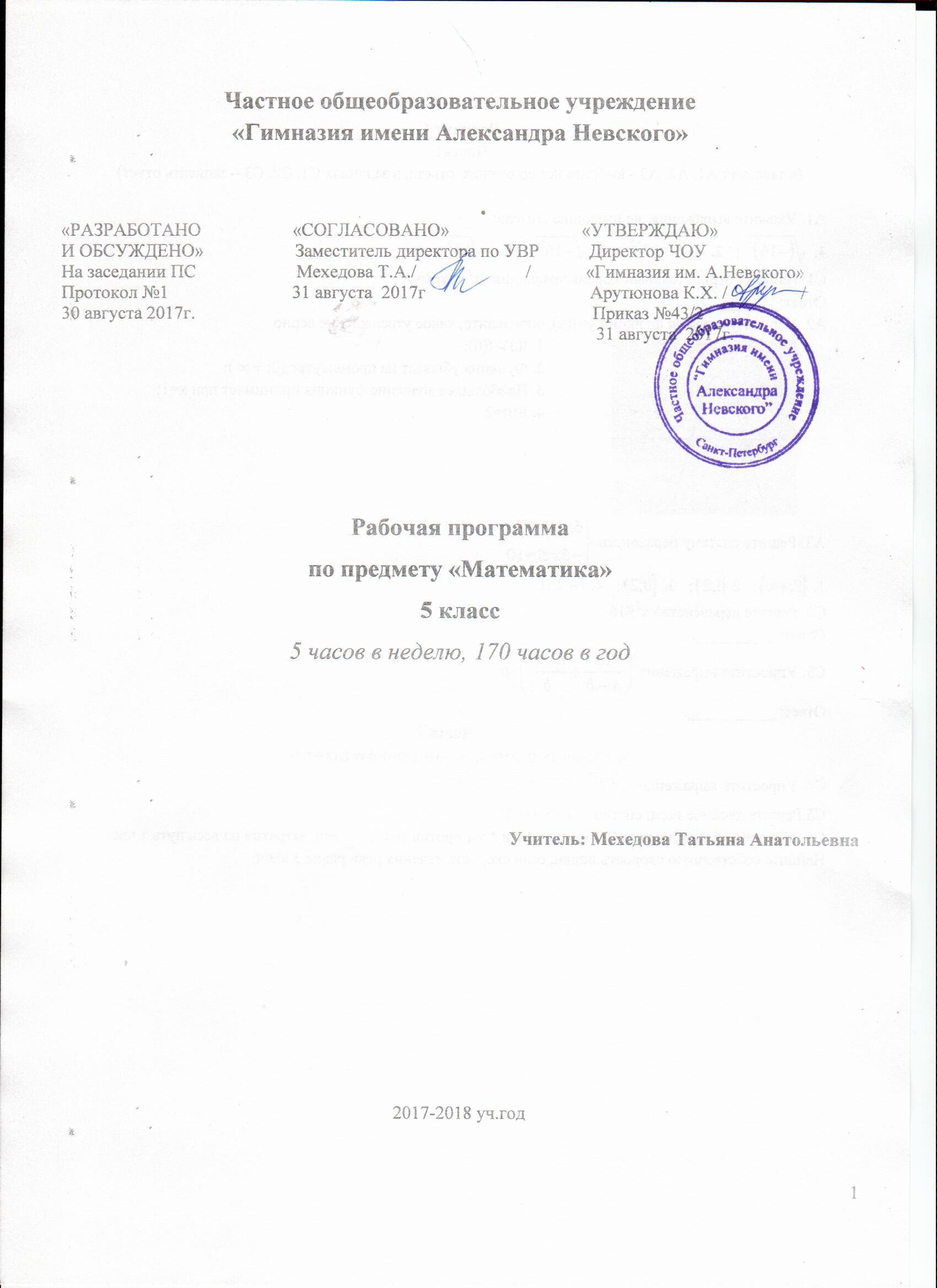 Частное общеобразовательное учреждение«Гимназия имени Александра Невского»«РАЗРАБОТАНО                    «СОГЛАСОВАНО»                             «УТВЕРЖДАЮ»И ОБСУЖДЕНО»                    Заместитель директора по УВР           Директор ЧОУНа заседании ПС                      Мехедова Т.А./                        /            «Гимназия им. А.Невского»Протокол №1                           31 августа  2017г                                    Арутюнова К.Х. /                /                  30 августа 2017г.                                                                                       Приказ №43/2                                                                                                                     31 августа  2017г.   Рабочая программапо предмету «Математика»5 класс5 часов в неделю, 170 часов в годУчитель: Мехедова Татьяна Анатольевна2017-2018 уч.годПояснительная запискаОбщая характеристика программыРабочая  программа составлена на основе Федерального государственного образовательного стандарта основного общего образования,   примерной программы основного общего образования по учебным предметам «Стандарты второго поколения. Математика 5 – 9 класс»  – М.: Просвещение,  . и «Математика. Сборник рабочих программ 5 – 6 классы», - М.Просвещение, 2011. Составитель Т. А. Бурмистрова; Федерального перечня учебников, допущенных к использованию в образовательном процессе в ОУ, базисного учебного плана, с учетом преемственности с программами для начального общего образования.Рабочая программа опирается на УМК:- Учебник для учащихся 5 класса общеобразовательных учреждений под редакцией коллектива авторов: Н.Я. Виленкин, В.И. Жохов, А.С.Чесноков, С.И. Шварцбурд "Математика 5", издательство "Мнемозина", г. Москва, 2012;- Дидактические материалы Чесноков А.С., Нешков К. И. 2008.Цели: формирование представлений о математике как универсальном языке;развитие логического мышления, пространственного воображения, алгоритмической культуры;овладение математическими знаниями и умениями, необходимыми в повседневной жизни и для изучения школьных естественных дисциплин на базовом уровне;воспитание средствами математики культуры личности;понимание значимости математики для научно-технического прогресса;                             отношение к математике как к части общечеловеческой культуры через знаком-ство с историей её развития.Задачи:сохранить теоретические и  методические подходы, оправдавшие себя в практике преподавания в начальной школе;предусмотреть возможность компенсации пробелов в подготовке школьников и недостатков в их математическом развитии, развитии внимания и памяти;обеспечить уровневую дифференциацию в ходе обучения;обеспечить базу математических знаний, достаточную для изучения алгебры и геометрии, а также для продолжения образования;сформировать устойчивый интерес учащихся к предмету;выявить и развить математические и творческие способности;   развивать навыки вычислений с натуральными числами;учить выполнять сложение и вычитание обыкновенных дробей с одинаковыми знаменателями, действия с десятичными дробями;дать начальные представления об использование букв для записи выражений и свойств;учить составлять по условию текстовой задачи, несложные линейные уравнения;продолжить знакомство с геометрическими понятиями;развивать навыки построения геометрических фигур и измерения геометрических величин.Особенности класса, в котором будет реализован данный учебный курс: В 5 классе 1 ученик. Учащийся среднего уровня подготовки, ранее обучался в нашей школе. Поэтому предстоит построить работу на уроках таким образом, чтобы учесть его особенности. Настоящая программа учитывает это.Общая характеристика учебного предмета:Содержание курса, предмета математики в основной школе обусловлено общей нацеленностью образовательного процесса на достижение, личностных, метапредметных и предметных целей обучения.Изучение математики в основной школе направлено на достижение следующих целей:1)в направлении личностного развития• развитие логического и критического мышления, культуры речи, способности к умственному эксперименту;• формирование у учащихся интеллектуальной честности и объективности, способности к преодолению мыслительных стереотипов, вытекающих из обыденного опыта;• воспитание качеств личности, обеспечивающих социальную мобильность, способность принимать самостоятельные решения;• формирование качеств мышления, необходимых для адаптации в современном информационном обществе;• развитие интереса к математическому творчеству и математических способностей;2) в метапредметном направлении• формирование представлений о математике как части общечеловеческой культуры, о значимости математики в развитии цивилизации и современного общества;• развитие представлений о математике как форме описания и методе познания действительности, создание условий для приобретения первоначального опыта математического моделирования;• формирование общих способов интеллектуальной деятельности, характерных для математики и являющихся основой познавательной культуры, значимой для различных сфер человеческой деятельности;3) в предметном направлении• овладение математическими знаниями и умениями, необходимыми для продолжения обучения в старшей школе или иных общеобразовательных учреждениях, изучения смежных дисциплин, применения в повседневной жизни;• создание фундамента для математического развития, формирования механизмов мышления, характерных для математической деятельности.Формами организации урока являются фронтальная работа, индивидуальная работа, самостоятельная работа и проектная. Уроки делятся на несколько типов: урок изучения (открытия) новых знаний, урок закрепления знаний, урок комплексного применения, урок обобщения и систематизации знаний, урок контроля, урок развернутого оценивания.В программе предусмотрена многоуровневая система контроля знаний:Индивидуальный (устный опрос по карточкам, тестирование, математический диктант) на всех этапах работы.Самоконтроль - при введении нового материала.Взаимоконтроль – в процессе отработки.Рубежный контроль – при проведении самостоятельных работ.Итоговый контроль – при завершении темы.Программа рассчитана на 170 часов, в том числе на контрольные работы 14 часов.Содержание программы1. Натуральные числа и шкалы	Обозначение натуральных чисел. Отрезок, длина отрезка. Треугольник.  Плоскость, прямая, луч. Шкалы и координаты. Меньше или больше.  Основная цель – систематизировать и обобщить сведения о натуральных числах, полученные в начальной школе; закрепить навыки построения и измерения отрезков2.Сложение и вычитание натуральных чисел Сложение натуральных чисел и его свойства.  Вычитание. Решение текстовых задач. Числовые и буквенные выражения. Буквенная запись свойств сложения и вычитания.  Уравнение.Основная  цель – закрепить и развить навыки сложения и вычитания натуральных чисел.3. Умножение и деление натуральных чиселУмножение натуральных чисел и его свойства.  Деление. Деление с остатком. Упрощение выражений. Порядок выполнения действий.   Степень числа. Квадрат и куб числа.  Основная цель – закрепить и развить навыки арифметических действий с натуральными числами4. Площади и объемы  Формулы. Площадь. Формула площади  прямоугольника. Единицы измерения  площадей. Прямоугольный параллелепипед. Объемы. Объем прямоугольного параллелепипеда. Основная цель – расширить представление учащихся об измерении геометрических величин на примере вычисления площадей и объемов, систематизировать известные им сведения об единице измерения.5. Обыкновенные дроби Окружность и круг. Доли. Обыкновенные  дроби. Сравнение дробей. Правильные и неправильные дроби. Сложение и вычитание дробей с одинаковыми знаменателями .Деление и дроби. Смешанные числа. Сложение и вычитание смешанных чисел. Основная цель – познакомить учащихся с понятием дроби в объеме, достаточном для введения десятичных дробей. 6. Десятичные дроби. Сложение и вычитание десятичных дробейДесятичная запись  дробных чисел. Сравнение десятичных дробей. Сложение и вычитание десятичных дробей. Приближённые значения чисел. Округление чисел. Основная цель – выработать умение читать, записывать, сравнивать, округлять десятичные дроби, выполнять сложение и вычитание десятичных дробей.7. Умножение и деление десятичных дробейУмножение десятичных дробей на натуральные числа. Деление десятичных дробей на натуральные числа. Умножение десятичных дробей. Деление на десятичную дробь. Среднее арифметическое. Основная цель – выработать умение умножать и делить десятичные дроби, выполнять задания на все действия с натуральными числами и десятичными дробями8. Инструменты для вычислений и измеренийМикрокалькулятор. Проценты. Угол.  Прямой и развернутый угол. Чертёжный треугольник. Измерение углов. Транспортир. Круговые диаграммы. Основная цель – сформировать умения решать простейшие задачи на проценты, выполнять измерение и построение углов.9. Повторение Распределение учебных часов по разделам программыТребования к уровню подготовки учащихся к окончанию 5 класса В результате освоения курса математики 5 класса программа позволяет добиваться следующих результатов освоения образовательной программы основного общего образования:личностные:ответственного отношения к учению, готовности и способности обучающихся к саморазвитию и самообразованию на основе мотивации к обучению и познанию;формирования коммуникативной компетентности в общении и сотрудничестве со сверстниками, старшими и младшими в образовательной, учебно-исследовательской, творческой и других видах деятельности;умения ясно, точно, грамотно излагать свои мысли в устной и письменной речи, понимать смысл поставленной задачи, выстраивать аргументацию, приводить примеры и контрпримеры;первоначального представления о математической науке как сфере человеческой деятельности, об этапах её развития, о её значимости для развития цивилизации;критичности мышления, умения распознавать логически некорректные высказывания, отличать гипотезу от факта;креативности мышления, инициативы, находчивости, активности при решении арифметических задач;умения контролировать процесс и результат учебной математической деятельности;формирования способности к эмоциональному восприятию математических объектов, задач, решений, рассуждений;метапредметные:способности самостоятельно планировать альтернативные пути достижения целей, осознанно выбирать наиболее эффективные способы решения учебных и познавательных задач;умения осуществлять контроль по образцу и вносить необходимые коррективы;способности адекватно оценивать правильность или Ошибочность выполнения учебной задачи, её объективную трудность и собственные возможности её решения;умения устанавливать причинно-следственные связи; строить логические рассуждения, умозаключения (индуктивные, дедуктивные и по аналогии) и выводы;умения создавать, применять и преобразовывать знаково-символические средства, модели и схемы для решения учебных и познавательных задач;развития способности организовывать учебное сотрудничество и совместную деятельность с учителем и сверстниками: определять цели, распределять функции и роли участников, взаимодействовать и находить общие способы работы; умения работать в группе: находить общее решение и разрешать конфликты на основе согласования позиций и учёта интересов; слушать партнёра; формулировать, аргументировать и отстаивать своё мнение;формирования учебной и общепользовательской компетентности в области использования информационно-коммуникационных технологий (ИКТ - компетентности);8)  первоначального представления об идеях и о методах математики как об универсальном языке науки и техники;развития способности видеть математическую задачу в других дисциплинах, в окружающей жизни;умения находить в различных источниках информацию, необходимую для решения математических проблем, и представлять её в понятной форме; принимать решение в условиях неполной и избыточной, точной и вероятностной информации;умения понимать и использовать математические средства наглядности (рисунки, чертежи, схемы и др.) для иллюстрации, интерпретации, аргументации;умения выдвигать гипотезы при решении учебных задач и понимания необходимости их проверки;понимания сущности алгоритмических предписаний и умения действовать в соответствии с предложенным алгоритмом;умения самостоятельно ставить цели, выбирать и создавать алгоритмы для решения учебных математических проблем;способности планировать и осуществлять деятельность, направленную на решение задач исследовательского характера;предметные:1)  умения работать с математическим текстом (структурирование, извлечение необходимой информации), точно и грамотно выражать свои мысли в устной и письменной речи, применяя математическую терминологию и символику, использовать различные языки математики (словесный, символический, графический), развития способности обосновывать суждения, проводить классификацию;владения базовым понятийным аппаратом: иметь представление о числе, дроби, процентах, об основных геометрических объектах (точка, прямая, ломаная, угол, многоугольник, многогранник, круг, окружность, шар, сфера и пр.), формирования представлений о статистических закономерностях в реальном мире и различных способах их изучения; умения выполнять арифметические преобразования рациональных выражений, применять их для решения учебных математических задач и задач, возникающих в смежных учебных предметах;умения пользоваться изученными математическими формулами,"знания основных способов представления и анализа статистических данных; умения решать задачи с помощью перебора всех возможных вариантов; умения применять изученные понятия, результаты и методы при решении задач из различных разделов курса, в том числе задач, не сводящихся к непосредственному применению известных алгоритмов.Выпускник научится:• понимать особенности десятичной системы счисления;• оперировать понятиями, связанными с делимостью натуральных чисел;• выражать числа в эквивалентных формах, выбирая наиболее подходящую в зависимости от конкретной ситуации;• сравнивать и упорядочивать рациональные числа;• выполнять вычисления с рациональными числами, сочетая устные и письменные приёмы вычислений, применение калькулятора;• использовать понятия и умения, связанные с пропорциональностью величин, процентами, в ходе решения математических задач и задач из смежных предметов, выполнять несложные практические расчёты.Выпускник получит возможность:• познакомиться с позиционными системами счисления с основаниями, отличными от 10;• углубить и развить представления о натуральных числах и свойствах делимости; • научиться использовать приёмы, рационализирующие вычисления, приобрести привычку контролировать вычисления, выбирая подходящий для ситуации способ.Место предмета Рабочая программа рассчитана на 170 часов, 5 часов в неделю, 34 учебных недель. В течение года планируется провести 14 контрольных работ.Запланировано 6 самостоятельных работы и 8 тестов по стержневым темам курса математики 5 класса.                 При организации учебного процесса будет обеспечена последовательность изучения учебного материала: новые знания опираются на недавно пройденный материал; обеспечено поэтапное раскрытие тем с последующей их реализацией.Описание материально-технического обеспечения образовательного процесса.1.УМК:1.Виленкин Н.Я., Жохов В. И., Чесноков А.С., Шварц-бурд СИ. Математика. 5 класс: Учебник для общеобразовательных учреждений. М.: Мнемозина, 2017.2.Депман И.Я., Виленкин Н.Я. За страницами учебника математики: Книга для чтения учащимися 5—6 классов. М.: Просвещение, 2009.3.Жохов В.И. Программа. Планирование учебного материала. Математика. 5—6 классы. М.: Мнемозина, 2009.4.Жохов В. И. Преподавание математики в 5—6 классах: Методические рекомендации для учителя к учебникам Н.Я. Виленкина и др. М.: Мнемозина, 2016.5.Жохов В.И. Математический тренажер. 5 класс: Пособие для учителей и учащихся к учебнику «Математика. 5 класс» (авт. Н.Я. Виленкин и др.). М.: Мнемозина, 2010.6.Жохов В.И., Крайнева Л.Б. Математика. Контрольные работы. 5 класс. М.: Мнемозина, 2014. 7.Жохов В.И., Митяева И.М. Математические диктанты. 5 класс: Пособие для учителей и учащихся. М.: Мнемозина, 2016.2.Дополнительная литература:1) Чесноков А.С. Дидактические материалы по математике для 5 класса/ А.С.Чесноков, К.И. Нешков.- М.: Классик Стиль, 2014.2) Ершова А.П., Голобородько В.В. Самостоятельные и контрольные работы по математике для 5 класса.- М.: Илекса, 2010.3) Кнутова И.И., Уединов А.Б., Хачатурова О.Ф., Чулков П.В. Дидактические материалы по математике. 5 класс.- М. « Издат-школа XXI век»,2009.4) Минаева С.С. 20 тестов по математике: 5-6 классы.-М.: Издательство « Экзамен»,20115) Рудницкая В.Н. Тесты по математике: 5 класс: к учебнику Н.Я. Виленкина и др. « Математика 5 класс»/ В.Н. Рудницкая – М.: Издательство « Экзамен»,20136) Шарыгин И.Ф. Задачи на смекалку. 5-6 классы: пособие для учащихся общеобразовательных учреждений/ И.Ф. Шарыгин, А.В. Шевкин. – М.: Просвещение, 20103. Интернет- ресурсы:1) Я иду на урок математики (методические разработки).- Режим доступа: www.festival.1september.ru2) Уроки, конспекты. – Режим доступа: www.pedsovet.ru3) Единая коллекция образовательных ресурсов. -  Режим  доступа: http://school-collection.edu.ru/4) Федеральный центр информационно – образовательных ресурсов . – Режим доступа: http://fcior.edu.ru/5) Личное информационное пространство учителя «618.ФГОС. Математика_5. Макарова Татьяна Павловна». – Режим  доступа: http://fgos.seminfo.ru/course/view.php?id=14603. Технические средства обучения:1) Интерактивная доска PROMETHEAN2) Компьютер.Поурочное планирование (Приложение 1).Темы ученических проектов по математике для 5-х классов (урочная деятельность)Цель: способствовать развитию творческих способностей, умений добывать необходимую информацию, самостоятельно анализировать её  и представлять в виде единого целого продукта; развитию интереса к математике, привитию ученикам математической культуры и расширению кругозора учащихся.Задачи:Расширять представления детей об истории родного города.научиться составлять и решать задачи по математике;Познакомить с различными источниками получения информации.Развивать самостоятельность, коммуникативные качества, память, мышление, творческое воображение.Способствовать активному вовлечению родителей в совместную деятельность с ребенком в условиях семьи и школы.Обогащение детско-родительских отношений опытом совместной деятельности через формирование представлений о родном городе.Формирование чувства сопричастности к родному краю, семье. Познакомиться с краеведческим материалом;Усилить взаимосвязь математики с историей;Продемонстрировать значимость математических знаний в практической деятельности; Превратить материалы наблюдения в средство повышения эффективности уроков математики.Актуальность проектов: Воспитание гражданственности, любви к окружающей природе, Родине, семье – один из основополагающих принципов государственной политики в области образования, закрепленный в Законе Российской Федерации «Об образовании». В настоящее время патриотическое воспитание становится самостоятельным и важным звеном российского образования. Его задачи выдвигаются самой жизнью и признаются актуальными и государством, и обществом. В концепции модернизации российского образования сказано: «Развивающемуся обществу нужны современно образованные, нравственные люди, … которые… обладают развитым чувством ответственности за судьбу страны». Сегодня, о необходимости возрождения патриотического воспитания заговорили на государственном уровне. Принята государственная программа «Патриотическое воспитание граждан Российской Федерации », которая сохраняет непрерывность процесса по дальнейшему формированию патриотического сознания российских граждан как одного из факторов единения нации.Общая характеристика проектаТип проекта: практико-ориентированный.Виды деятельности: творческий, информационный, прикладной.Применяемые умения: – проектные (организационные, информационные, поисковые, коммуникативные, презентационные, оценочные); – предметные (математические).База выполнения: школьная.Формы обучения: групповая и индивидуальная.Продолжительность выполнения: средней продолжительности – октябрь 2017 года – март 2018года.Вид проекта: творческий, средней продолжительности, межгрупповой.Средства обучения: печатные, наглядные, компьютерные презентации.Формы продуктов деятельности: компьютерный диск.Темы проектов:Фигурные числаРусские учителя С.А. Рачинский и Л.Ф. Магницкий и их «Арифметика»Старинные задачи с обыкновенными дробямиСтаринные русские мерыЭтапы проекта1 этап. ПодготовительныйОбсуждение темы проекта и выбор формы для его защиты.Подбор материалов для реализации проекта.Изготовление дидактических игр.Работа с методическим материалом, литературой по данной теме2 этап.  Выполнение проекта Самостоятельная работа групп по выполнению заданийПодготовка школьниками презентации и публикаций по отчету о проделанной работе, консультации учителя Систематизация полученных знаний.3 этап. РезультатыПрезентация проекта. “5” балов - текст хорошо написан, сформированные идеи ясно изложены и структурированы, слайды представлены в логической последовательности, использованы эффекты анимации, вставлены графики, таблицы, фотографии, видеоролики; “3” балла – средства визуализации не соответствуют содержанию, отсутствует логическая последовательность подачи информации;“1” балл – число слайдов превышает 10, текст слайдов отображает полное содержание проекта.Защита проекта“5” балов – эмоциональное, логическое и короткое по времени изложение проектной работы с использованием наглядного материала, автор, чётко отвечая на вопросы, организует обратную связь с аудиторией;“3” балла – в выступлении не просматривается личное отношение автора к проекту, отвечает на вопросы, направленные только на понимание темы;“1” балл – чтение основного содержания работы, ответы на вопросы не раскрывают глубокого знания выбранной темы.Подведение итогов и анализ работы.Календарно – тематическое планирование материалапо математике  в 5А классе*Недостающие 5 часов скомпенсированы уплотнением материала во время повторения.ТемаКоличество часовКоличество контрольных работНатуральные числа и шкалы151Сложение и вычитание натуральных чисел212Умножение и деление натуральных чисел282Площади и объемы121Обыкновенные дроби192Десятичные дроби. Сложение и вычитание десятичных дробей151Умножение и деление десятичных дробей262Инструменты для вычислений и измерений172Повторение курса математики 5 класса101Всего170 (-7 часов)14№ урокаДата провед-яДата провед-яТема урокаТема урокаТип урокаТип урокаТехнологииТехнологииРешаемые проблемыРешаемые проблемыВиды деятельности (элементы содержания, контроль)Виды деятельности (элементы содержания, контроль)Планируемые результатыПланируемые результатыПланируемые результатыПланируемые результатыПланируемые результатыПланируемые результатыПланируемые результатыКоментарий учителяКоментарий учителя№ урокаДата провед-яДата провед-яТема урокаТема урокаТип урокаТип урокаТехнологииТехнологииРешаемые проблемыРешаемые проблемыВиды деятельности (элементы содержания, контроль)Виды деятельности (элементы содержания, контроль)ПредметныеУУДУУДУУДУУДЛичностн.Личностн.Коментарий учителяКоментарий учителяпланфактфактКоментарий учителяКоментарий учителя12223344566778999910101111Глава I. НАТУРАЛЬНЫЕ ЧИСЛА (73 ч)Глава I. НАТУРАЛЬНЫЕ ЧИСЛА (73 ч)Глава I. НАТУРАЛЬНЫЕ ЧИСЛА (73 ч)Глава I. НАТУРАЛЬНЫЕ ЧИСЛА (73 ч)Глава I. НАТУРАЛЬНЫЕ ЧИСЛА (73 ч)Глава I. НАТУРАЛЬНЫЕ ЧИСЛА (73 ч)Глава I. НАТУРАЛЬНЫЕ ЧИСЛА (73 ч)Глава I. НАТУРАЛЬНЫЕ ЧИСЛА (73 ч)Глава I. НАТУРАЛЬНЫЕ ЧИСЛА (73 ч)Глава I. НАТУРАЛЬНЫЕ ЧИСЛА (73 ч)Глава I. НАТУРАЛЬНЫЕ ЧИСЛА (73 ч)Глава I. НАТУРАЛЬНЫЕ ЧИСЛА (73 ч)Глава I. НАТУРАЛЬНЫЕ ЧИСЛА (73 ч)Глава I. НАТУРАЛЬНЫЕ ЧИСЛА (73 ч)Глава I. НАТУРАЛЬНЫЕ ЧИСЛА (73 ч)Глава I. НАТУРАЛЬНЫЕ ЧИСЛА (73 ч)Глава I. НАТУРАЛЬНЫЕ ЧИСЛА (73 ч)Глава I. НАТУРАЛЬНЫЕ ЧИСЛА (73 ч)Глава I. НАТУРАЛЬНЫЕ ЧИСЛА (73 ч)Глава I. НАТУРАЛЬНЫЕ ЧИСЛА (73 ч)Глава I. НАТУРАЛЬНЫЕ ЧИСЛА (73 ч)Глава I. НАТУРАЛЬНЫЕ ЧИСЛА (73 ч)§ 1. Натуральные числа и шкалы (16 ч)§ 1. Натуральные числа и шкалы (16 ч)§ 1. Натуральные числа и шкалы (16 ч)§ 1. Натуральные числа и шкалы (16 ч)§ 1. Натуральные числа и шкалы (16 ч)§ 1. Натуральные числа и шкалы (16 ч)§ 1. Натуральные числа и шкалы (16 ч)§ 1. Натуральные числа и шкалы (16 ч)§ 1. Натуральные числа и шкалы (16 ч)§ 1. Натуральные числа и шкалы (16 ч)§ 1. Натуральные числа и шкалы (16 ч)§ 1. Натуральные числа и шкалы (16 ч)§ 1. Натуральные числа и шкалы (16 ч)1Обозначение натуральных чиселОбозначение натуральных чиселУрок освое-ния новых знанийУрок освое-ния новых знанийЗдоровье-сбереже-ния, проблемного обучения, развивающего обученияМесто математики в истории цивилизации и в нашей жизниМесто математики в истории цивилизации и в нашей жизниБеседа об истории математики, знакомство с условными обозначениями и структурой учебника. Фронтальная работа с классомБеседа об истории математики, знакомство с условными обозначениями и структурой учебника. Фронтальная работа с классомФормирование представлений о математике как о методе познания действительностиКоммуникативные: развивать у учащихся представления о месте математики в системе наук. Регулятивные: осознавать самого себя как движущую силу своего научения, способность к мобилизации сил и энергии, к волевому усилию — выбору в ситуации мотивационного конфликта, к преодолению препятствий. Познавательные: сравнивать различные объекты: выделять из множества один или несколько объектов, имеющих общие свойстваКоммуникативные: развивать у учащихся представления о месте математики в системе наук. Регулятивные: осознавать самого себя как движущую силу своего научения, способность к мобилизации сил и энергии, к волевому усилию — выбору в ситуации мотивационного конфликта, к преодолению препятствий. Познавательные: сравнивать различные объекты: выделять из множества один или несколько объектов, имеющих общие свойстваКоммуникативные: развивать у учащихся представления о месте математики в системе наук. Регулятивные: осознавать самого себя как движущую силу своего научения, способность к мобилизации сил и энергии, к волевому усилию — выбору в ситуации мотивационного конфликта, к преодолению препятствий. Познавательные: сравнивать различные объекты: выделять из множества один или несколько объектов, имеющих общие свойстваКоммуникативные: развивать у учащихся представления о месте математики в системе наук. Регулятивные: осознавать самого себя как движущую силу своего научения, способность к мобилизации сил и энергии, к волевому усилию — выбору в ситуации мотивационного конфликта, к преодолению препятствий. Познавательные: сравнивать различные объекты: выделять из множества один или несколько объектов, имеющих общие свойстваФормирование стартовой мотивации к изучению новогоФормирование стартовой мотивации к изучению новогоФормирование стартовой мотивации к изучению нового2Обозначение натуральных чиселОбозначение натуральных чиселКомбинированный урокКомбинированный урокЗдоровьесбережения, развития исследовательских навыков, проблемного обучения, индивидуально-личностного обученияЧем цифра отличается от числа, разряд от класса? Как образуется последующее (предыдущее) число в ряду натуральных чисел?Чем цифра отличается от числа, разряд от класса? Как образуется последующее (предыдущее) число в ряду натуральных чисел?Устный опрос, работа с учебником, проектирование домашнего заданияУстный опрос, работа с учебником, проектирование домашнего заданияНаучиться читать, записывать числа натурального ряда и ноль, называть предшествующее и последующее числоКоммуникативные: поддерживать инициативное сотрудничество в поиске и сборе информации.Регулятивные: определять новый уровень отношения к самому себе как субъекту деятельности.Познавательные: уметь осуществлять анализ объектов с выделением существенных и несущественных признаковКоммуникативные: поддерживать инициативное сотрудничество в поиске и сборе информации.Регулятивные: определять новый уровень отношения к самому себе как субъекту деятельности.Познавательные: уметь осуществлять анализ объектов с выделением существенных и несущественных признаковКоммуникативные: поддерживать инициативное сотрудничество в поиске и сборе информации.Регулятивные: определять новый уровень отношения к самому себе как субъекту деятельности.Познавательные: уметь осуществлять анализ объектов с выделением существенных и несущественных признаковКоммуникативные: поддерживать инициативное сотрудничество в поиске и сборе информации.Регулятивные: определять новый уровень отношения к самому себе как субъекту деятельности.Познавательные: уметь осуществлять анализ объектов с выделением существенных и несущественных признаковФормирование устойчивой мотивации к обучениюФормирование устойчивой мотивации к обучениюФормирование устойчивой мотивации к обучению3Обозначение натуральных чиселОбозначение натуральных чиселУрок закрепления знанийУрок закрепления знанийЗдоровьесбережения, поэтапного формирования умственных действий, развития исследовательских навыковКак записать с помощью данного набора цифр все возможные n-значные числа?Как записать с помощью данного набора цифр все возможные n-значные числа?Самостоятельная работа с взаимопроверкой по эталону, анализ допущенных ошибок, комментирование домашнего заданияСамостоятельная работа с взаимопроверкой по эталону, анализ допущенных ошибок, комментирование домашнего заданияВыстраивать в простейших задачах дерево возможных вариантов с подсчетом их количестваКоммуникативные: формировать навыки учебного сотрудничества в ходе индивидуальной и групповой работы. Регулятивные: оценивать уровень владения учебным действием (отвечать на вопрос «что я не знаю и не умею?»). Познавательные: выявлять особенности (качества, признаки) разных объектов в процессе их рассматриванияКоммуникативные: формировать навыки учебного сотрудничества в ходе индивидуальной и групповой работы. Регулятивные: оценивать уровень владения учебным действием (отвечать на вопрос «что я не знаю и не умею?»). Познавательные: выявлять особенности (качества, признаки) разных объектов в процессе их рассматриванияКоммуникативные: формировать навыки учебного сотрудничества в ходе индивидуальной и групповой работы. Регулятивные: оценивать уровень владения учебным действием (отвечать на вопрос «что я не знаю и не умею?»). Познавательные: выявлять особенности (качества, признаки) разных объектов в процессе их рассматриванияКоммуникативные: формировать навыки учебного сотрудничества в ходе индивидуальной и групповой работы. Регулятивные: оценивать уровень владения учебным действием (отвечать на вопрос «что я не знаю и не умею?»). Познавательные: выявлять особенности (качества, признаки) разных объектов в процессе их рассматриванияФормирование навыков составления алгоритма выполнения задачиФормирование навыков составления алгоритма выполнения задачиФормирование навыков составления алгоритма выполнения задачи4Отрезок. Длина отрезкаОтрезок. Длина отрезкаУрок овладения новыми знаниями, умениями, навыкамиУрок овладения новыми знаниями, умениями, навыкамиЗдрвьесбережения, проблемного обучения, развивающего обученияКак обозначить отрезок? Как сравнить два отрезка?Как обозначить отрезок? Как сравнить два отрезка?Математический диктант, фронтальная работа с классомМатематический диктант, фронтальная работа с классомНаучиться строить отрезок заданной длины, обозначать его. Использовать математическую терминологию для описания взаимного расположения точек и отрезковКоммуникативные: организовывать и планировать учебное сотрудничество с учителем и сверстниками.Регулятивные: определять последовательности промежуточных целей с учетом конечного результата; составлять план последовательности действий.Познавательные: сопоставлять характеристики объектов по одному или нескольким признакамКоммуникативные: организовывать и планировать учебное сотрудничество с учителем и сверстниками.Регулятивные: определять последовательности промежуточных целей с учетом конечного результата; составлять план последовательности действий.Познавательные: сопоставлять характеристики объектов по одному или нескольким признакамКоммуникативные: организовывать и планировать учебное сотрудничество с учителем и сверстниками.Регулятивные: определять последовательности промежуточных целей с учетом конечного результата; составлять план последовательности действий.Познавательные: сопоставлять характеристики объектов по одному или нескольким признакамКоммуникативные: организовывать и планировать учебное сотрудничество с учителем и сверстниками.Регулятивные: определять последовательности промежуточных целей с учетом конечного результата; составлять план последовательности действий.Познавательные: сопоставлять характеристики объектов по одному или нескольким признакамФормирование устойчивой мотивации к изучению и закреплению новогоФормирование устойчивой мотивации к изучению и закреплению новогоФормирование устойчивой мотивации к изучению и закреплению нового5Отрезок. Длина отрезка. ТреугольникОтрезок. Длина отрезка. ТреугольникКомбинированный урокКомбинированный урокЗдрвьесбережения, компьютерного урока, развивающего обучения, поэтапного формирования умственных действийКакие единицы длины мы знаем? Соотношения между единицами длиныКакие единицы длины мы знаем? Соотношения между единицами длиныСообщение с презентацией на тему «Старинные меры длины и история их появления», индивидуальная работа с самопроверкой по эталону, комментирование выставления оценокСообщение с презентацией на тему «Старинные меры длины и история их появления», индивидуальная работа с самопроверкой по эталону, комментирование выставления оценокРасширить представления о единицах измерения длины, освоить шкалу перевода одних единиц в другие. Дать представление о метрической системе единицКоммуникативные: поддерживать инициативное сотрудничество в поиске и сборе информации.Регулятивные: формировать постановку учебной задачи на основе соотнесения того, что уже известно и усвоено учащимися, и того, что еще неизвестно.Познавательные: сопоставлять характеристики объектов по одному или нескольким признакам; выявлять сходства и различия объектовКоммуникативные: поддерживать инициативное сотрудничество в поиске и сборе информации.Регулятивные: формировать постановку учебной задачи на основе соотнесения того, что уже известно и усвоено учащимися, и того, что еще неизвестно.Познавательные: сопоставлять характеристики объектов по одному или нескольким признакам; выявлять сходства и различия объектовКоммуникативные: поддерживать инициативное сотрудничество в поиске и сборе информации.Регулятивные: формировать постановку учебной задачи на основе соотнесения того, что уже известно и усвоено учащимися, и того, что еще неизвестно.Познавательные: сопоставлять характеристики объектов по одному или нескольким признакам; выявлять сходства и различия объектовКоммуникативные: поддерживать инициативное сотрудничество в поиске и сборе информации.Регулятивные: формировать постановку учебной задачи на основе соотнесения того, что уже известно и усвоено учащимися, и того, что еще неизвестно.Познавательные: сопоставлять характеристики объектов по одному или нескольким признакам; выявлять сходства и различия объектовФормирование познавательного интереса к изучению нового, способам обобщения и систематизации знанийФормирование познавательного интереса к изучению нового, способам обобщения и систематизации знанийФормирование познавательного интереса к изучению нового, способам обобщения и систематизации знаний6Отрезок. Длина отрезка. ТреугольникОтрезок. Длина отрезка. ТреугольникУрок обобщения и систематизацииУрок обобщения и систематизацииЗдоровьесбережения, поэтапного формирования умственных действий, развития исследовательских навыковКакие типы многоугольников нас окружают? Какие из них чаще встречаются?Какие типы многоугольников нас окружают? Какие из них чаще встречаются?Фронтальная работа с классом, индивидуальная работа(карточки-задания), проектирование домашнего заданияФронтальная работа с классом, индивидуальная работа(карточки-задания), проектирование домашнего заданияРасширить представления учащихся о геометрических фигурах в окружающем нас мире, научиться классифицировать многоугольникиКоммуникативные: формировать коммуникативные действия, направленные на структурирование информации по теме «Треугольник». Регулятивные: определять целевые установки учебной деятельности, выстраивать последовательности необходимых операций (алгоритм действий).Познавательные: выделять общее и частное, целое и часть, общее и различное в изучаемых объектах; классифицировать объектыКоммуникативные: формировать коммуникативные действия, направленные на структурирование информации по теме «Треугольник». Регулятивные: определять целевые установки учебной деятельности, выстраивать последовательности необходимых операций (алгоритм действий).Познавательные: выделять общее и частное, целое и часть, общее и различное в изучаемых объектах; классифицировать объектыКоммуникативные: формировать коммуникативные действия, направленные на структурирование информации по теме «Треугольник». Регулятивные: определять целевые установки учебной деятельности, выстраивать последовательности необходимых операций (алгоритм действий).Познавательные: выделять общее и частное, целое и часть, общее и различное в изучаемых объектах; классифицировать объектыКоммуникативные: формировать коммуникативные действия, направленные на структурирование информации по теме «Треугольник». Регулятивные: определять целевые установки учебной деятельности, выстраивать последовательности необходимых операций (алгоритм действий).Познавательные: выделять общее и частное, целое и часть, общее и различное в изучаемых объектах; классифицировать объектыФормирование мотивации к аналитической деятельностиФормирование мотивации к аналитической деятельностиФормирование мотивации к аналитической деятельности7Плоскость, прямая, лучПлоскость, прямая, лучУрокизученияновогоУрокизученияновогоЗдрвьесбережения, проблемного обучения, развития исследовательских навыков, дифференцированного подхода в обученииЧто общего и в чем различия у прямой, отрезка, луча?Что общего и в чем различия у прямой, отрезка, луча?Работа у доски, выдвижение гипотез с их последующей проверкойРабота у доски, выдвижение гипотез с их последующей проверкойРазвивать чертежные навыки, приемы анализа данныхКоммуникативные:развивать умение точно и грамотно выражать свои мысли, отстаивать свою точку зрения в процессе дискуссии. Регулятивные: самостоятельно обнаруживать и формулировать учебную проблему, определять цель учебной деятельности. Познавательные:сопоставлять характеристики объектов по одному или нескольким признакам; выявлять сходства и различия объектовКоммуникативные:развивать умение точно и грамотно выражать свои мысли, отстаивать свою точку зрения в процессе дискуссии. Регулятивные: самостоятельно обнаруживать и формулировать учебную проблему, определять цель учебной деятельности. Познавательные:сопоставлять характеристики объектов по одному или нескольким признакам; выявлять сходства и различия объектовКоммуникативные:развивать умение точно и грамотно выражать свои мысли, отстаивать свою точку зрения в процессе дискуссии. Регулятивные: самостоятельно обнаруживать и формулировать учебную проблему, определять цель учебной деятельности. Познавательные:сопоставлять характеристики объектов по одному или нескольким признакам; выявлять сходства и различия объектовКоммуникативные:развивать умение точно и грамотно выражать свои мысли, отстаивать свою точку зрения в процессе дискуссии. Регулятивные: самостоятельно обнаруживать и формулировать учебную проблему, определять цель учебной деятельности. Познавательные:сопоставлять характеристики объектов по одному или нескольким признакам; выявлять сходства и различия объектовФормирование устойчивой мотивации к анализуФормирование устойчивой мотивации к анализуФормирование устойчивой мотивации к анализу8Плоскость, прямая, лучПлоскость, прямая, лучУрок закрепления знанийУрок закрепления знанийЗдоровьесбережения, личностно-ориентированного обучения, парной и групповой деятельностиВзаимное расположение двух прямых (лучей) на плоскостиВзаимное расположение двух прямых (лучей) на плоскостиУстный счет, работа в парах с взаимопроверкой, работа у доскиУстный счет, работа в парах с взаимопроверкой, работа у доскиРазвивать пространственные представления учащихся. Использовать математическую терминологию для описания взаимного расположения прямых, лучей, отрезков на плоскостиКоммуникативные:воспринимать текст с учетом поставленной учебной задачи, находить в тексте информацию, необходимую для решения.Регулятивные: определять последовательности промежуточных целей с учетом конечного результата; составлять план последовательности действий.Познавательные: выполнять учебные задачи, не имеющие однозначного решенияКоммуникативные:воспринимать текст с учетом поставленной учебной задачи, находить в тексте информацию, необходимую для решения.Регулятивные: определять последовательности промежуточных целей с учетом конечного результата; составлять план последовательности действий.Познавательные: выполнять учебные задачи, не имеющие однозначного решенияКоммуникативные:воспринимать текст с учетом поставленной учебной задачи, находить в тексте информацию, необходимую для решения.Регулятивные: определять последовательности промежуточных целей с учетом конечного результата; составлять план последовательности действий.Познавательные: выполнять учебные задачи, не имеющие однозначного решенияКоммуникативные:воспринимать текст с учетом поставленной учебной задачи, находить в тексте информацию, необходимую для решения.Регулятивные: определять последовательности промежуточных целей с учетом конечного результата; составлять план последовательности действий.Познавательные: выполнять учебные задачи, не имеющие однозначного решенияФормирование навыков составления алгоритма выполнения задания, навыков организации своей деятельности в составе группыФормирование навыков составления алгоритма выполнения задания, навыков организации своей деятельности в составе группыФормирование навыков составления алгоритма выполнения задания, навыков организации своей деятельности в составе группы9Шкалы и координатыШкалы и координатыУрокизученияновогоУрокизученияновогоЗдоровьесбережения, развития исследовательских навыков, педагогики сотрудничества, личностно-ориентированного обученияГде в практической жизни мы сталкиваемся со шкалами?Где в практической жизни мы сталкиваемся со шкалами?Работа у доски, фронтальная работа с материалом учебникаРабота у доски, фронтальная работа с материалом учебникаНаучиться находить цену деления шкалы, определять показания данной шкалыКоммуникативные: обмениваться знаниями между одноклассниками для принятия эффективных совместных решений. Регулятивные: формировать постановку учебной задачи на основе соотнесения того, что уже известно и усвоено учащимися, и того, что еще неизвестно.Познавательные: приводить примеры в качестве доказательства выдвигаемых положенийКоммуникативные: обмениваться знаниями между одноклассниками для принятия эффективных совместных решений. Регулятивные: формировать постановку учебной задачи на основе соотнесения того, что уже известно и усвоено учащимися, и того, что еще неизвестно.Познавательные: приводить примеры в качестве доказательства выдвигаемых положенийКоммуникативные: обмениваться знаниями между одноклассниками для принятия эффективных совместных решений. Регулятивные: формировать постановку учебной задачи на основе соотнесения того, что уже известно и усвоено учащимися, и того, что еще неизвестно.Познавательные: приводить примеры в качестве доказательства выдвигаемых положенийКоммуникативные: обмениваться знаниями между одноклассниками для принятия эффективных совместных решений. Регулятивные: формировать постановку учебной задачи на основе соотнесения того, что уже известно и усвоено учащимися, и того, что еще неизвестно.Познавательные: приводить примеры в качестве доказательства выдвигаемых положенийФормирование устойчивого интереса к обучениюФормирование устойчивого интереса к обучениюФормирование устойчивого интереса к обучению10Шкалы и координатыШкалы и координатыУрок-практикумУрок-практикумЗдоровьесбережения, развития исследовательских навыков, развивающего обучения, самодиагностики и самокоррекции результатовЧто называется координатным лучом? Как правильно выбрать единичный отрезок?Что называется координатным лучом? Как правильно выбрать единичный отрезок?Работа у доски, индивидуальные карточки-заданияРабота у доски, индивидуальные карточки-заданияСтроить точки на координатном луче, находить координаты точек на лучеКоммуникативные: планировать учебное сотрудничество с учителем и сверстниками. Регулятивные: вносить необходимые дополнения и коррективы в план и способ действия в случае расхождения эталона, реального действия и его продукта.Познавательные: уметь выделять существенную информацию из текстовКоммуникативные: планировать учебное сотрудничество с учителем и сверстниками. Регулятивные: вносить необходимые дополнения и коррективы в план и способ действия в случае расхождения эталона, реального действия и его продукта.Познавательные: уметь выделять существенную информацию из текстовКоммуникативные: планировать учебное сотрудничество с учителем и сверстниками. Регулятивные: вносить необходимые дополнения и коррективы в план и способ действия в случае расхождения эталона, реального действия и его продукта.Познавательные: уметь выделять существенную информацию из текстовКоммуникативные: планировать учебное сотрудничество с учителем и сверстниками. Регулятивные: вносить необходимые дополнения и коррективы в план и способ действия в случае расхождения эталона, реального действия и его продукта.Познавательные: уметь выделять существенную информацию из текстовФормирование устойчивой мотивации к изучению и закреплению новогоФормирование устойчивой мотивации к изучению и закреплению новогоФормирование устойчивой мотивации к изучению и закреплению нового11Шкалы и координатыШкалы и координатыУрок закрепления знанийУрок закрепления знанийЗдоровьесбережения, личностно-ориентированного обучения, парной и групповой деятельностиКак найти длину отрезка на координатном луче?Как найти длину отрезка на координатном луче?Устный опрос, фронтальная работа с классом, работа в парах с взаимопроверкойУстный опрос, фронтальная работа с классом, работа в парах с взаимопроверкойНаходить длину отрезка на координатном луче, координаты середины отрезкаКоммуникативные:формировать навыки учебного сотрудничества в ходе индивидуальной и групповой работы. Регулятивные:прогнозировать результат и уровень усвоения.Познавательные:использовать знаково-символические средства, в том числе модели и схемы для решения учебных задачКоммуникативные:формировать навыки учебного сотрудничества в ходе индивидуальной и групповой работы. Регулятивные:прогнозировать результат и уровень усвоения.Познавательные:использовать знаково-символические средства, в том числе модели и схемы для решения учебных задачКоммуникативные:формировать навыки учебного сотрудничества в ходе индивидуальной и групповой работы. Регулятивные:прогнозировать результат и уровень усвоения.Познавательные:использовать знаково-символические средства, в том числе модели и схемы для решения учебных задачКоммуникативные:формировать навыки учебного сотрудничества в ходе индивидуальной и групповой работы. Регулятивные:прогнозировать результат и уровень усвоения.Познавательные:использовать знаково-символические средства, в том числе модели и схемы для решения учебных задачФормирование познавательного интереса к изучению нового, способам обобщения и систематизации знанийФормирование познавательного интереса к изучению нового, способам обобщения и систематизации знанийФормирование познавательного интереса к изучению нового, способам обобщения и систематизации знаний12Меньше или большеМеньше или большеУрокизученияновогоУрокизученияновогоЗдоровьесбережения, проблемного обучения, развивающего обученияКак сравнить два натуральных числа? В каком порядке расположены числа на координатном луче?Как сравнить два натуральных числа? В каком порядке расположены числа на координатном луче?Математический диктант, работа у доскиМатематический диктант, работа у доскиНаучиться сравнивать, упорядочивать числа натурального ряда и ноль, записывать результаты сравнения с помощью математической символикиКоммуникативные: находить в тексте информацию, необходимую для решения задачи. Регулятивные: формировать постановку учебной задачи на основе соотнесения того, что уже известно и усвоено учащимися, и того, что еще неизвестно.Познавательные: уметь осуществлять синтез как составление целого из частейКоммуникативные: находить в тексте информацию, необходимую для решения задачи. Регулятивные: формировать постановку учебной задачи на основе соотнесения того, что уже известно и усвоено учащимися, и того, что еще неизвестно.Познавательные: уметь осуществлять синтез как составление целого из частейКоммуникативные: находить в тексте информацию, необходимую для решения задачи. Регулятивные: формировать постановку учебной задачи на основе соотнесения того, что уже известно и усвоено учащимися, и того, что еще неизвестно.Познавательные: уметь осуществлять синтез как составление целого из частейКоммуникативные: находить в тексте информацию, необходимую для решения задачи. Регулятивные: формировать постановку учебной задачи на основе соотнесения того, что уже известно и усвоено учащимися, и того, что еще неизвестно.Познавательные: уметь осуществлять синтез как составление целого из частейФормирование устойчивой мотивации к изучению и закреплению новогоФормирование устойчивой мотивации к изучению и закреплению новогоФормирование устойчивой мотивации к изучению и закреплению нового13Меньше или большеМеньше или большеКомбинированный урокКомбинированный урокЗдоровьесбережения, развития исследовательских навыков, информационно-коммуникационныеКак сравнить два отрезка на координатном луче?Как сравнить два отрезка на координатном луче?Фронтальный опрос, работа у доскиФронтальный опрос, работа у доскиНаучиться находить длину отрезка по точкам, заданным своими координатами, вычислять координату середины отрезкаКоммуникативные: способствовать формированию научного мировоззрения учащихся.Регулятивные: оценивать весомость приводимых доказательств и рассуждений. Познавательные: формировать умение выделять закономерностьКоммуникативные: способствовать формированию научного мировоззрения учащихся.Регулятивные: оценивать весомость приводимых доказательств и рассуждений. Познавательные: формировать умение выделять закономерностьКоммуникативные: способствовать формированию научного мировоззрения учащихся.Регулятивные: оценивать весомость приводимых доказательств и рассуждений. Познавательные: формировать умение выделять закономерностьКоммуникативные: способствовать формированию научного мировоззрения учащихся.Регулятивные: оценивать весомость приводимых доказательств и рассуждений. Познавательные: формировать умение выделять закономерностьФормирование интереса к познавательной деятельностиФормирование интереса к познавательной деятельностиФормирование интереса к познавательной деятельности14Меньше или большеМеньше или большеУрок обобщения и систематизации знанийУрок обобщения и систематизации знанийЗдоровьесбережения, проблемного обучения, развития исследовательских навыков, дифференцированного подхода в обученииЧто нового мы узнали о числах, шкалах и координатах?Что нового мы узнали о числах, шкалах и координатах?Индивидуальные задания по карточкам, работа у доскиИндивидуальные задания по карточкам, работа у доскиОбобщить изученный материал по теме шкалы и координатыКоммуникативные: определять цели и функции участников, способы взаимодействия; планировать общие способы работы; обмениваться знаниями между членами группы для принятия эффективных совместных решений.Регулятивные: корректировать деятельность: вносить изменения в процесс с учетом возникших трудностей и ошибок, намечать способы их устранения.Познавательные: владеть общим приемом решения учебных задачКоммуникативные: определять цели и функции участников, способы взаимодействия; планировать общие способы работы; обмениваться знаниями между членами группы для принятия эффективных совместных решений.Регулятивные: корректировать деятельность: вносить изменения в процесс с учетом возникших трудностей и ошибок, намечать способы их устранения.Познавательные: владеть общим приемом решения учебных задачКоммуникативные: определять цели и функции участников, способы взаимодействия; планировать общие способы работы; обмениваться знаниями между членами группы для принятия эффективных совместных решений.Регулятивные: корректировать деятельность: вносить изменения в процесс с учетом возникших трудностей и ошибок, намечать способы их устранения.Познавательные: владеть общим приемом решения учебных задачКоммуникативные: определять цели и функции участников, способы взаимодействия; планировать общие способы работы; обмениваться знаниями между членами группы для принятия эффективных совместных решений.Регулятивные: корректировать деятельность: вносить изменения в процесс с учетом возникших трудностей и ошибок, намечать способы их устранения.Познавательные: владеть общим приемом решения учебных задачФормирование навыков самоанализа и самоконтроляФормирование навыков самоанализа и самоконтроляФормирование навыков самоанализа и самоконтроля15Контрольная работа № 1 по теме «Натуральные числа и шкалы»Контрольная работа № 1 по теме «Натуральные числа и шкалы»Урок проверки, оценки и коррекции знанийУрок проверки, оценки и коррекции знанийЗдоровьесбережения, поэтапного формирования умственных действий, развития исследовательских навыковПроверка знаний учащихся по теме «Натуральные числа и шкалы»Проверка знаний учащихся по теме «Натуральные числа и шкалы»Написание контрольной работыНаписание контрольной работыНаучиться воспроизводить приобретенные знания, навыки в конкретной деятельностиКоммуникативные: управлять своим поведением (контроль, самокоррекция, оценка своего результата).Регулятивные: формировать способность к мобилизации сил и энергии; способность к волевому усилию в преодолении препятствий.Познавательные: выбирать наиболее эффективные способы решения задачКоммуникативные: управлять своим поведением (контроль, самокоррекция, оценка своего результата).Регулятивные: формировать способность к мобилизации сил и энергии; способность к волевому усилию в преодолении препятствий.Познавательные: выбирать наиболее эффективные способы решения задачКоммуникативные: управлять своим поведением (контроль, самокоррекция, оценка своего результата).Регулятивные: формировать способность к мобилизации сил и энергии; способность к волевому усилию в преодолении препятствий.Познавательные: выбирать наиболее эффективные способы решения задачКоммуникативные: управлять своим поведением (контроль, самокоррекция, оценка своего результата).Регулятивные: формировать способность к мобилизации сил и энергии; способность к волевому усилию в преодолении препятствий.Познавательные: выбирать наиболее эффективные способы решения задачФормирование навыков самоанализа и самоконтроляФормирование навыков самоанализа и самоконтроляФормирование навыков самоанализа и самоконтроля§ 2. Сложение и вычитание натуральных чисел (21 ч)§ 2. Сложение и вычитание натуральных чисел (21 ч)§ 2. Сложение и вычитание натуральных чисел (21 ч)§ 2. Сложение и вычитание натуральных чисел (21 ч)§ 2. Сложение и вычитание натуральных чисел (21 ч)§ 2. Сложение и вычитание натуральных чисел (21 ч)§ 2. Сложение и вычитание натуральных чисел (21 ч)§ 2. Сложение и вычитание натуральных чисел (21 ч)§ 2. Сложение и вычитание натуральных чисел (21 ч)§ 2. Сложение и вычитание натуральных чисел (21 ч)§ 2. Сложение и вычитание натуральных чисел (21 ч)§ 2. Сложение и вычитание натуральных чисел (21 ч)§ 2. Сложение и вычитание натуральных чисел (21 ч)16Сложение натуральных чисел и его свойстваСложение натуральных чисел и его свойстваУрок ознакомления с новым материаломУрок ознакомления с новым материаломЗдоровьесбережения, поэтапного формирования умственных действий, развития исследовательских навыковЗдоровьесбережения, поэтапного формирования умственных действий, развития исследовательских навыковКак называются компоненты суммы? Алгоритм сложения в столбикКак называются компоненты суммы? Алгоритм сложения в столбикФронтальная работа с классом, работа с текстом учебникаФронтальная работа с классом, работа с текстом учебникаПовторить алгоритм сложения в столбик, научиться называть компоненты суммы, складывать числа с помощью координатного лучаПовторить алгоритм сложения в столбик, научиться называть компоненты суммы, складывать числа с помощью координатного лучаКоммуникативные: формировать навыки учебного сотрудничества в ходе индивидуальной и групповой работы. Регулятивные: самостоятельно выделять и формулировать познавательные цели; искать и выделять необходимую информацию. Познавательные: уметь выделять существенную информацию из текстовКоммуникативные: формировать навыки учебного сотрудничества в ходе индивидуальной и групповой работы. Регулятивные: самостоятельно выделять и формулировать познавательные цели; искать и выделять необходимую информацию. Познавательные: уметь выделять существенную информацию из текстовКоммуникативные: формировать навыки учебного сотрудничества в ходе индивидуальной и групповой работы. Регулятивные: самостоятельно выделять и формулировать познавательные цели; искать и выделять необходимую информацию. Познавательные: уметь выделять существенную информацию из текстовФормирование навыков работы по алгоритмуФормирование навыков работы по алгоритмуФормирование навыков работы по алгоритму17Сложение натуральных чисел и его свойстваСложение натуральных чисел и его свойстваУрок закрепления знанийУрок закрепления знанийЗдоровьесбережения, личностно-ориентированного обучения, парной и групповой деятельностиКакие свойства сложения мы знаем?Какие свойства сложения мы знаем?Устный счет, работа у доски, работа в группахУстный счет, работа у доски, работа в группахНаучиться применять свойства сложения для рационализации вычисленийНаучиться применять свойства сложения для рационализации вычисленийКоммуникативные: определять цели и функции участников, способы взаимодействия; планировать общие способы работы; обмениваться знаниями между членами группы для принятия эффективных совместных решений. Регулятивные: обнаруживать и формулировать учебную проблему, составлять план выполнения работы.Познавательные: уметь строить рассуждения в форме связи простых суждений об объектеКоммуникативные: определять цели и функции участников, способы взаимодействия; планировать общие способы работы; обмениваться знаниями между членами группы для принятия эффективных совместных решений. Регулятивные: обнаруживать и формулировать учебную проблему, составлять план выполнения работы.Познавательные: уметь строить рассуждения в форме связи простых суждений об объектеКоммуникативные: определять цели и функции участников, способы взаимодействия; планировать общие способы работы; обмениваться знаниями между членами группы для принятия эффективных совместных решений. Регулятивные: обнаруживать и формулировать учебную проблему, составлять план выполнения работы.Познавательные: уметь строить рассуждения в форме связи простых суждений об объектеФормирование навыков анализа, творческой инициативности и активностиФормирование навыков анализа, творческой инициативности и активностиФормирование навыков анализа, творческой инициативности и активности18Сложение натуральных чисел и его свойстваСложение натуральных чисел и его свойстваУрок ознакомления с новым материаломУрок ознакомления с новым материаломЗдоровьесбережения, развития исследовательских навыков, индивидуально-личностного обученияКак правильно решать задачи с условием в косвенной форме?Как правильно решать задачи с условием в косвенной форме?Работа у доски, индивидуальная работа(карточки-задания)Работа у доски, индивидуальная работа(карточки-задания)Научиться отличать задачи с условием в косвенной форме и правильно их решатьНаучиться отличать задачи с условием в косвенной форме и правильно их решатьКоммуникативные: организовывать и планировать учебное сотрудничество с учителем и сверстниками.Регулятивные: вносить необходимые дополнения и коррективы в план и способ действия в случае расхождения эталона, реального действия и его продукта.Познавательные: использовать знаково-символические средства, в том числе модели и схемы для решения учебных задачКоммуникативные: организовывать и планировать учебное сотрудничество с учителем и сверстниками.Регулятивные: вносить необходимые дополнения и коррективы в план и способ действия в случае расхождения эталона, реального действия и его продукта.Познавательные: использовать знаково-символические средства, в том числе модели и схемы для решения учебных задачКоммуникативные: организовывать и планировать учебное сотрудничество с учителем и сверстниками.Регулятивные: вносить необходимые дополнения и коррективы в план и способ действия в случае расхождения эталона, реального действия и его продукта.Познавательные: использовать знаково-символические средства, в том числе модели и схемы для решения учебных задачФормирование мотивации к аналитической деятельностиФормирование мотивации к аналитической деятельностиФормирование мотивации к аналитической деятельности1927.09Сложение натуральных чисел и его свойстваСложение натуральных чисел и его свойстваУрок закрепления знанийУрок закрепления знанийЗдоровьесбережения, развивающего обучения, самодиагностики и самокоррекции результатовКак правильно применять свойства сложения в деятельности?Как правильно применять свойства сложения в деятельности?Работа у доски, самостоятельная работа по теме «Сложение»Работа у доски, самостоятельная работа по теме «Сложение»Научиться применять изученные свойства сложения для решения примеров и задачНаучиться применять изученные свойства сложения для решения примеров и задачКоммуникативные: уметь воспринимать текст с учетом поставленной учебной задачи, находить в тексте информацию, необходимую для решения.Регулятивные: формировать способность к мобилизации сил и энергии; способность к волевому усилию — выбору в ситуации мотивационного конфликта и к преодолению препятствий.Познавательные: создавать и преобразовывать модели и схемы для решения задачКоммуникативные: уметь воспринимать текст с учетом поставленной учебной задачи, находить в тексте информацию, необходимую для решения.Регулятивные: формировать способность к мобилизации сил и энергии; способность к волевому усилию — выбору в ситуации мотивационного конфликта и к преодолению препятствий.Познавательные: создавать и преобразовывать модели и схемы для решения задачКоммуникативные: уметь воспринимать текст с учетом поставленной учебной задачи, находить в тексте информацию, необходимую для решения.Регулятивные: формировать способность к мобилизации сил и энергии; способность к волевому усилию — выбору в ситуации мотивационного конфликта и к преодолению препятствий.Познавательные: создавать и преобразовывать модели и схемы для решения задачФормирование мотивации к самосовершенствованиюФормирование мотивации к самосовершенствованиюФормирование мотивации к самосовершенствованию20Сложение натуральных чисел и его свойстваСложение натуральных чисел и его свойстваУрок закрепления знанийУрок закрепления знанийЗдоровьесбережения, поэтапного формирования умственных действий, развития исследовательских навыковКак называются компоненты разности? Что показывает разность двух чисел? Алгоритм вычитания чисел в столбикКак называются компоненты разности? Что показывает разность двух чисел? Алгоритм вычитания чисел в столбикФронтальная работа с классом, работа с текстом учебникаФронтальная работа с классом, работа с текстом учебникаНаучиться называть компоненты разности, повторить алгоритм вычитания чисел в столбикНаучиться называть компоненты разности, повторить алгоритм вычитания чисел в столбикКоммуникативные: уметь точно и грамотно выражать свои мысли.Регулятивные: формировать целевые установки учебной деятельности, выстраивать алгоритм действий.Познавательные: уметь устанавливать аналогииКоммуникативные: уметь точно и грамотно выражать свои мысли.Регулятивные: формировать целевые установки учебной деятельности, выстраивать алгоритм действий.Познавательные: уметь устанавливать аналогииКоммуникативные: уметь точно и грамотно выражать свои мысли.Регулятивные: формировать целевые установки учебной деятельности, выстраивать алгоритм действий.Познавательные: уметь устанавливать аналогииФормирование устойчивого интереса к изучению новогоФормирование устойчивого интереса к изучению новогоФормирование устойчивого интереса к изучению нового21ВычитаниеВычитаниеУрокизученияновогоУрокизученияновогоЗдоровьесбережения, развития исследовательских навыков, педагогики сотрудничества, лич-ностно-ориентиро-ванного обученияКак вычесть сумму из числа; число из суммы?Как вычесть сумму из числа; число из суммы?Устный счет, фронтальная работа с классом, работа с текстом учебникаУстный счет, фронтальная работа с классом, работа с текстом учебникаОсвоить свойства вычитания числа из суммы и суммы из числа для рационализации вычисленийОсвоить свойства вычитания числа из суммы и суммы из числа для рационализации вычисленийКоммуникативные: уметь выслушивать мнение членов команды, не перебивая; принимать коллективные решения. Регулятивные: определять последовательность промежуточных целей с учетом конечного результата; составлять план последовательности действий.Познавательные: формировать умение выделять закономерностьКоммуникативные: уметь выслушивать мнение членов команды, не перебивая; принимать коллективные решения. Регулятивные: определять последовательность промежуточных целей с учетом конечного результата; составлять план последовательности действий.Познавательные: формировать умение выделять закономерностьКоммуникативные: уметь выслушивать мнение членов команды, не перебивая; принимать коллективные решения. Регулятивные: определять последовательность промежуточных целей с учетом конечного результата; составлять план последовательности действий.Познавательные: формировать умение выделять закономерностьФормирование устойчивой мотивации к изучению и закреплению новогоФормирование устойчивой мотивации к изучению и закреплению новогоФормирование устойчивой мотивации к изучению и закреплению нового22ВычитаниеВычитаниеУрок закрепления знанийУрок закрепления знанийЗдоровьесбережения, личностно-ориентированного обучения, развивающего обучения, проектной деятельностиКак применяются свойства вычитания при решении математических задач?Как применяются свойства вычитания при решении математических задач?Индивидуальная работа (карточки-задания), работа у доскиИндивидуальная работа (карточки-задания), работа у доскиНаучиться применять свойства вычитания для решения текстовых задач, в том числе задач с разностным сравнением величинНаучиться применять свойства вычитания для решения текстовых задач, в том числе задач с разностным сравнением величинКоммуникативные: формировать навыки учебного сотрудничества в ходе индивидуальной и групповой работы. Регулятивные: формировать способность к мобилизации сил и энергии; способность к волевому усилию — выбору в ситуации мотивационного конфликта и к преодолению препятствий.Познавательные: ориентироваться на разнообразие способов решения задачКоммуникативные: формировать навыки учебного сотрудничества в ходе индивидуальной и групповой работы. Регулятивные: формировать способность к мобилизации сил и энергии; способность к волевому усилию — выбору в ситуации мотивационного конфликта и к преодолению препятствий.Познавательные: ориентироваться на разнообразие способов решения задачКоммуникативные: формировать навыки учебного сотрудничества в ходе индивидуальной и групповой работы. Регулятивные: формировать способность к мобилизации сил и энергии; способность к волевому усилию — выбору в ситуации мотивационного конфликта и к преодолению препятствий.Познавательные: ориентироваться на разнообразие способов решения задачФормирование навыка осознанного выбора наиболее эффективного способа решенияФормирование навыка осознанного выбора наиболее эффективного способа решенияФормирование навыка осознанного выбора наиболее эффективного способа решения23ВычитаниеВычитаниеУрок обобщения и систематизацииУрок обобщения и систематизацииЗдоровьесбережения, развития исследовательских навыков, развивающего обучения, самодиагностики и самокоррекции результатовЧто мы знаем о сложении и вычитании натуральных чисел?Что мы знаем о сложении и вычитании натуральных чисел?Фронтальный опрос, работа у доскиФронтальный опрос, работа у доскиОбобщить изученные свойства сложения и вычитанияОбобщить изученные свойства сложения и вычитанияКоммуникативные: формировать коммуникативные действия, направленные на структурирование информации по данной теме. Регулятивные: осознавать самого себя как движущую силу своего научения, к преодолению препятствий и самокоррекции. Познавательные: произвольно и осознанно владеть общим приемом решения задачКоммуникативные: формировать коммуникативные действия, направленные на структурирование информации по данной теме. Регулятивные: осознавать самого себя как движущую силу своего научения, к преодолению препятствий и самокоррекции. Познавательные: произвольно и осознанно владеть общим приемом решения задачКоммуникативные: формировать коммуникативные действия, направленные на структурирование информации по данной теме. Регулятивные: осознавать самого себя как движущую силу своего научения, к преодолению препятствий и самокоррекции. Познавательные: произвольно и осознанно владеть общим приемом решения задачФормирование навыков самоанализа и самоконтроляФормирование навыков самоанализа и самоконтроляФормирование навыков самоанализа и самоконтроля24ВычитаниеВычитаниеУрок обобщения и систематизацииУрок обобщения и систематизацииЗдоровьесбережения, развития исследовательских навыков, развивающего обучения, самодиагностики и самокоррекции результатовЧто мы знаем о сложении и вычитании натуральных чисел?Что мы знаем о сложении и вычитании натуральных чисел?Фронтальный опрос, работа у доскиФронтальный опрос, работа у доскиОбобщить изученные свойства сложения и вычитанияОбобщить изученные свойства сложения и вычитанияКоммуникативные: формировать коммуникативные действия, направленные на структурирование информации по данной теме. Регулятивные: осознавать самого себя как движущую силу своего научения, к преодолению препятствий и самокоррекции. Познавательные: произвольно и осознанно владеть общим приемом решения задачКоммуникативные: формировать коммуникативные действия, направленные на структурирование информации по данной теме. Регулятивные: осознавать самого себя как движущую силу своего научения, к преодолению препятствий и самокоррекции. Познавательные: произвольно и осознанно владеть общим приемом решения задачКоммуникативные: формировать коммуникативные действия, направленные на структурирование информации по данной теме. Регулятивные: осознавать самого себя как движущую силу своего научения, к преодолению препятствий и самокоррекции. Познавательные: произвольно и осознанно владеть общим приемом решения задачФормирование навыков самоанализа и самоконтроляФормирование навыков самоанализа и самоконтроляФормирование навыков самоанализа и самоконтроля25Контрольная работа № 2 по теме «Свойства сложения и вычитания»Контрольная работа № 2 по теме «Свойства сложения и вычитания»Урок проверки, оценки и коррекции знанийУрок проверки, оценки и коррекции знанийЗдоровьесбережения, проблемного обучения, развивающего обученияПроверка знаний учащихся по теме «Сложение и вычитание натуральных чисел»Проверка знаний учащихся по теме «Сложение и вычитание натуральных чисел»Написание контрольной работыНаписание контрольной работыНаучиться применять приобретенные знания, умения, навыки в конкретной деятельностиНаучиться применять приобретенные знания, умения, навыки в конкретной деятельностиКоммуникативные: управлять своим поведением (контроль, самокоррекция самооценки действия).Регулятивные: осознавать учащимся уровень и качество усвоения результата. Познавательные: ориентироваться на разнообразие способов решения задачКоммуникативные: управлять своим поведением (контроль, самокоррекция самооценки действия).Регулятивные: осознавать учащимся уровень и качество усвоения результата. Познавательные: ориентироваться на разнообразие способов решения задачКоммуникативные: управлять своим поведением (контроль, самокоррекция самооценки действия).Регулятивные: осознавать учащимся уровень и качество усвоения результата. Познавательные: ориентироваться на разнообразие способов решения задачФормирование навыков самоанализа и самоконтроляФормирование навыков самоанализа и самоконтроляФормирование навыков самоанализа и самоконтроля26Числовые и буквенные выраженияЧисловые и буквенные выраженияУрокизученияновогоУрокизученияновогоЗдоровьесбережения, развития исследовательских навыков, педагогики сотрудничества, личностно-ориентированного обученияЧто такое числовое выражение, буквенное выражение; значение буквенного выражения?Что такое числовое выражение, буквенное выражение; значение буквенного выражения?Анализ типичных ошибок, допущенных в контрольной работе, работа с текстом учебникаАнализ типичных ошибок, допущенных в контрольной работе, работа с текстом учебникаНаучиться записывать числовое выражение по его словесной формулировке, называть компоненты в выраженииНаучиться записывать числовое выражение по его словесной формулировке, называть компоненты в выраженииКоммуникативные: воспринимать текст с учетом поставленной учебной задачи, находить в тексте информацию, необходимую для решения.Регулятивные: проектировать траектории развития через включение в новые виды деятельности и формы сотрудничества. Познавательные: уметь выделять существенную информацию из текстов разных видовКоммуникативные: воспринимать текст с учетом поставленной учебной задачи, находить в тексте информацию, необходимую для решения.Регулятивные: проектировать траектории развития через включение в новые виды деятельности и формы сотрудничества. Познавательные: уметь выделять существенную информацию из текстов разных видовКоммуникативные: воспринимать текст с учетом поставленной учебной задачи, находить в тексте информацию, необходимую для решения.Регулятивные: проектировать траектории развития через включение в новые виды деятельности и формы сотрудничества. Познавательные: уметь выделять существенную информацию из текстов разных видовФормирование устойчивой мотивации к изучению новогоФормирование устойчивой мотивации к изучению новогоФормирование устойчивой мотивации к изучению нового27Числовые и буквенные выраженияЧисловые и буквенные выраженияУрок закрепления знанийУрок закрепления знанийЗдоровьесбережения, компьютерного урока, проблемного обучения, индивидуального и коллективного проектированияКак решить задачу с помощью числового выражения?Как решить задачу с помощью числового выражения?Устный счет, работа в фу п пахУстный счет, работа в фу п пахРазвивать умение извлекать необходимую информацию из математических текстов для составления числового выраженияРазвивать умение извлекать необходимую информацию из математических текстов для составления числового выраженияКоммуникативные: формировать навыки учебного сотрудничества в ходе индивидуальной и групповой работы. Регулятивные: формировать целевые установки учебной деятельности, выстраивать последовательность необходимых операций. Познавательные: уметь осуществлять анализ объектов с выделением существенных и несущественных признаковКоммуникативные: формировать навыки учебного сотрудничества в ходе индивидуальной и групповой работы. Регулятивные: формировать целевые установки учебной деятельности, выстраивать последовательность необходимых операций. Познавательные: уметь осуществлять анализ объектов с выделением существенных и несущественных признаковКоммуникативные: формировать навыки учебного сотрудничества в ходе индивидуальной и групповой работы. Регулятивные: формировать целевые установки учебной деятельности, выстраивать последовательность необходимых операций. Познавательные: уметь осуществлять анализ объектов с выделением существенных и несущественных признаковФормирование устойчивой мотивации к изучению и закреплению новогоФормирование устойчивой мотивации к изучению и закреплению новогоФормирование устойчивой мотивации к изучению и закреплению нового28Числовые и буквенные выраженияЧисловые и буквенные выраженияКомбинированный урокКомбинированный урокЗдоровьесбережения, развития исследовательских навыков, развивающего обучения, самодиагностики и самокоррекции результатовКак составить буквенное выражение для решения задачи?Как составить буквенное выражение для решения задачи?Работа у доски, самостоятельная работа по теме «Числовые и буквенные выражения»Работа у доски, самостоятельная работа по теме «Числовые и буквенные выражения»Развивать умение анализировать математические тексты и грамотно обосновывать свою точку зрения для составления буквенного выражения и нахождения его значенияРазвивать умение анализировать математические тексты и грамотно обосновывать свою точку зрения для составления буквенного выражения и нахождения его значенияКоммуникативные: формировать коммуникативные действия, направленные на структурирование информации по данной теме. Регулятивные: определять последовательность промежуточных действий с учетом конечного результата, составлять план. Познавательные: уметь устанавливать причинно-следственные связиКоммуникативные: формировать коммуникативные действия, направленные на структурирование информации по данной теме. Регулятивные: определять последовательность промежуточных действий с учетом конечного результата, составлять план. Познавательные: уметь устанавливать причинно-следственные связиКоммуникативные: формировать коммуникативные действия, направленные на структурирование информации по данной теме. Регулятивные: определять последовательность промежуточных действий с учетом конечного результата, составлять план. Познавательные: уметь устанавливать причинно-следственные связиФормирование устойчивой мотивации к изучению и закреплению новогоФормирование устойчивой мотивации к изучению и закреплению новогоФормирование устойчивой мотивации к изучению и закреплению нового29Буквенная запись свойств сложения и вычитанияБуквенная запись свойств сложения и вычитанияУрок ознакомления с новым материаломУрок ознакомления с новым материаломЗдоровьесбережения, проблемного обучения, развивающего обученияКак для любых чисел записать свойства сложения и вычитания?Как для любых чисел записать свойства сложения и вычитания?Фронтальная работа с текстом учебника, работа у доскиФронтальная работа с текстом учебника, работа у доскиОвладевать символьным языком для записи свойств сложения и вычитанияОвладевать символьным языком для записи свойств сложения и вычитанияКоммуникативные: организовывать и планировать учебное сотрудничество с учителем и сверстниками.Регулятивные: формировать постановку учебной задачи на основе соотнесения того, что уже известно и усвоено учащимися, и того, что еще неизвестно.Познавательные: уметь устанавливать аналогииКоммуникативные: организовывать и планировать учебное сотрудничество с учителем и сверстниками.Регулятивные: формировать постановку учебной задачи на основе соотнесения того, что уже известно и усвоено учащимися, и того, что еще неизвестно.Познавательные: уметь устанавливать аналогииКоммуникативные: организовывать и планировать учебное сотрудничество с учителем и сверстниками.Регулятивные: формировать постановку учебной задачи на основе соотнесения того, что уже известно и усвоено учащимися, и того, что еще неизвестно.Познавательные: уметь устанавливать аналогииФормирование навыков абстрактного мышленияФормирование навыков абстрактного мышленияФормирование навыков абстрактного мышления30Буквеннаязаписьсвойствсложения и вычитанияБуквеннаязаписьсвойствсложения и вычитанияУрок овладения знаниями, умениями, навыкамиУрок овладения знаниями, умениями, навыкамиЗдоровьесбережения, поэтапного формирования умственных действий, развития исследовательских навыковКак свойства сложения и вычитания помогают упрощать буквенные выражения?Как свойства сложения и вычитания помогают упрощать буквенные выражения?Математический диктант, работа у доскиМатематический диктант, работа у доскиСовершенствовать умение применять символьный язык при работе с выражениями Совершенствовать умение применять символьный язык при работе с выражениями Коммуникативные: уметь точно и грамотно выражать свои мысли.Регулятивные: формировать целевые установки учебной деятельности, выстраивать алгоритм действий.Познавательные: использовать знаково-символические средства; моделированиеКоммуникативные: уметь точно и грамотно выражать свои мысли.Регулятивные: формировать целевые установки учебной деятельности, выстраивать алгоритм действий.Познавательные: использовать знаково-символические средства; моделированиеКоммуникативные: уметь точно и грамотно выражать свои мысли.Регулятивные: формировать целевые установки учебной деятельности, выстраивать алгоритм действий.Познавательные: использовать знаково-символические средства; моделированиеФормирование устойчивой мотивации к изучению и закреплению новогоФормирование устойчивой мотивации к изучению и закреплению новогоФормирование устойчивой мотивации к изучению и закреплению нового31Буквенная запись свойств сложения и вычитанияБуквенная запись свойств сложения и вычитанияУрок обобщения знанийУрок обобщения знанийЗдоровьесбережения, педагогики сотрудничества, развития исследовательских навыков, самодиагностики и самокоррекции результатовЧто мы узнали о выражениях?Что мы узнали о выражениях?Работа у доски, самостоятельная работа по теме «Числовые и буквенные выражения»Работа у доски, самостоятельная работа по теме «Числовые и буквенные выражения»Применять полученные знания, умения, навыки в работе с числовыми и буквенными выражениямиПрименять полученные знания, умения, навыки в работе с числовыми и буквенными выражениямиКоммуникативные: формировать навыки учебного сотрудничества в ходе индивидуальной и групповой работы. Регулятивные: оценивать уровень владения учебным действием (отвечать на вопрос «что я не знаю и не умею?»).Познавательные: выбирать наиболее эффективные способы решения задачКоммуникативные: формировать навыки учебного сотрудничества в ходе индивидуальной и групповой работы. Регулятивные: оценивать уровень владения учебным действием (отвечать на вопрос «что я не знаю и не умею?»).Познавательные: выбирать наиболее эффективные способы решения задачКоммуникативные: формировать навыки учебного сотрудничества в ходе индивидуальной и групповой работы. Регулятивные: оценивать уровень владения учебным действием (отвечать на вопрос «что я не знаю и не умею?»).Познавательные: выбирать наиболее эффективные способы решения задачФормирование навыков составления алгоритмов для выполнения заданияФормирование навыков составления алгоритмов для выполнения заданияФормирование навыков составления алгоритмов для выполнения задания32УравнениеУравнениеУрокизученияновогоУрокизученияновогоЗдоровьесбережения, проблемного обучения, развития исследовательских навыков, дифференцированного подхода в обученииЧто такое уравнение? Что называется корнем уравнения?Что такое уравнение? Что называется корнем уравнения?Работа с текстом учебника, фронтальная работа с классомРабота с текстом учебника, фронтальная работа с классомОвладеть приемами решения уравнений типаа · х = в; а : х = в; а ± х = вОвладеть приемами решения уравнений типаа · х = в; а : х = в; а ± х = вКоммуникативные: воспринимать текст с учетом поставленной учебной задачи, находить в тексте информацию, необходимую для решения.Регулятивные: формировать способность к мобилизации сил и энергии; способность к волевому усилию — выбору в ситуации мотивацион-ного конфликта и к преодолению препятствий. Познавательные: формировать умение выделять закономерностьКоммуникативные: воспринимать текст с учетом поставленной учебной задачи, находить в тексте информацию, необходимую для решения.Регулятивные: формировать способность к мобилизации сил и энергии; способность к волевому усилию — выбору в ситуации мотивацион-ного конфликта и к преодолению препятствий. Познавательные: формировать умение выделять закономерностьКоммуникативные: воспринимать текст с учетом поставленной учебной задачи, находить в тексте информацию, необходимую для решения.Регулятивные: формировать способность к мобилизации сил и энергии; способность к волевому усилию — выбору в ситуации мотивацион-ного конфликта и к преодолению препятствий. Познавательные: формировать умение выделять закономерностьФормирование устойчивой мотивации к изучению и закреплению новогоФормирование устойчивой мотивации к изучению и закреплению новогоФормирование устойчивой мотивации к изучению и закреплению нового33УравнениеУравнениеУрок формирования и применения знаний, умений, навыковУрок формирования и применения знаний, умений, навыковЗдоровьесбережения, развития исследовательских навыков, педагогики сотрудничества, личностно-ориентированного обученияКак найти неизвестное слагаемое; уменьшаемое; вычитаемое?Как найти неизвестное слагаемое; уменьшаемое; вычитаемое?Фронтальный опрос, работа у доскиФронтальный опрос, работа у доскиСовершенствовать умение при решении уравнений типа а·х= в;а : х = в; а ± х = вСовершенствовать умение при решении уравнений типа а·х= в;а : х = в; а ± х = вКоммуникативные: организовывать и планировать учебное сотрудничество с учителем и сверстниками.Регулятивные: проектировать траектории развития через включение в новые виды деятельности и формы сотрудничества. Познавательные: уметь осуществлять анализ объектов с выделением существенных и несущественных признаковКоммуникативные: организовывать и планировать учебное сотрудничество с учителем и сверстниками.Регулятивные: проектировать траектории развития через включение в новые виды деятельности и формы сотрудничества. Познавательные: уметь осуществлять анализ объектов с выделением существенных и несущественных признаковКоммуникативные: организовывать и планировать учебное сотрудничество с учителем и сверстниками.Регулятивные: проектировать траектории развития через включение в новые виды деятельности и формы сотрудничества. Познавательные: уметь осуществлять анализ объектов с выделением существенных и несущественных признаковФормирование навыков анализаФормирование навыков анализаФормирование навыков анализа34УравнениеУравнениеУрок закрепления знанийУрок закрепления знанийЗдоровьесбережения, проблемного обучения, развивающего обученияРешение задач с помощью уравненияРешение задач с помощью уравненияРабота у доски, самостоятельная работа по теме «Решение уравнений»Работа у доски, самостоятельная работа по теме «Решение уравнений»Научиться решать задачи с помощью уравненияНаучиться решать задачи с помощью уравненияКоммуникативные: уметь находить в тексте информацию, необходимую для решения задачи.Регулятивные: осознавать самого себя как движущую силу своего научения, к преодолению препятствий и самокоррекции. Познавательные: создавать и преобразовывать модели и схемы для решения задачКоммуникативные: уметь находить в тексте информацию, необходимую для решения задачи.Регулятивные: осознавать самого себя как движущую силу своего научения, к преодолению препятствий и самокоррекции. Познавательные: создавать и преобразовывать модели и схемы для решения задачКоммуникативные: уметь находить в тексте информацию, необходимую для решения задачи.Регулятивные: осознавать самого себя как движущую силу своего научения, к преодолению препятствий и самокоррекции. Познавательные: создавать и преобразовывать модели и схемы для решения задачФормирование познавательного интереса к изучению нового, способам обобщения и систематизации знанийФормирование познавательного интереса к изучению нового, способам обобщения и систематизации знанийФормирование познавательного интереса к изучению нового, способам обобщения и систематизации знаний35УравнениеУравнениеУрок обобщения знанийУрок обобщения знанийЗдоровьесбережения, личностно-ориентироваиного обучения, педагогики сотрудничестваЧто мы узнали о выражениях, о применении уравнений?Что мы узнали о выражениях, о применении уравнений?Фронтальный опрос, индивидуальная работа (карточки-задания), работа у доскиФронтальный опрос, индивидуальная работа (карточки-задания), работа у доскиСовершенствовать умение решать задачи с помощью уравненияСовершенствовать умение решать задачи с помощью уравненияКоммуникативные: уметь с достаточной полнотой и точностью выражать свои мысли в соответствии с задачами и условиями коммуникации.Регулятивные: вносить необходимые дополнения и коррективы в план и способ действия в случае расхождения эталона, реального действия и его продукта.Познавательные: формировать умение выделять закономерностьКоммуникативные: уметь с достаточной полнотой и точностью выражать свои мысли в соответствии с задачами и условиями коммуникации.Регулятивные: вносить необходимые дополнения и коррективы в план и способ действия в случае расхождения эталона, реального действия и его продукта.Познавательные: формировать умение выделять закономерностьКоммуникативные: уметь с достаточной полнотой и точностью выражать свои мысли в соответствии с задачами и условиями коммуникации.Регулятивные: вносить необходимые дополнения и коррективы в план и способ действия в случае расхождения эталона, реального действия и его продукта.Познавательные: формировать умение выделять закономерностьФормирование навыков самоанализа и самоконтроляФормирование навыков самоанализа и самоконтроляФормирование навыков самоанализа и самоконтроля36Контрольная работа № 3 по теме «Выражения и уравнения»Контрольная работа № 3 по теме «Выражения и уравнения»Урок проверки, оценки и коррекции знанийУрок проверки, оценки и коррекции знанийЗдоровьесбережения, развития исследовательских навыков, развивающего обучения, самодиагностики и самокоррекции результатовПроверка знаний учащихся по теме «Выражения и уравнения»Проверка знаний учащихся по теме «Выражения и уравнения»Написание контрольной работыНаписание контрольной работыНаучиться воспроизводить приобретенные знания, умения, навыки в конкретной деятельностиНаучиться воспроизводить приобретенные знания, умения, навыки в конкретной деятельностиКоммуникативные: управлять своим поведением (контроль, самокоррекция, оценка своего действия).Регулятивные: формировать способность к мобилизации сил и энергии; способность к волевому усилию в преодолении препятствий. Познавательные: ориентироваться на разнообразие способов решения задачКоммуникативные: управлять своим поведением (контроль, самокоррекция, оценка своего действия).Регулятивные: формировать способность к мобилизации сил и энергии; способность к волевому усилию в преодолении препятствий. Познавательные: ориентироваться на разнообразие способов решения задачКоммуникативные: управлять своим поведением (контроль, самокоррекция, оценка своего действия).Регулятивные: формировать способность к мобилизации сил и энергии; способность к волевому усилию в преодолении препятствий. Познавательные: ориентироваться на разнообразие способов решения задачФормирование навыков самоанализа и самоконтроляФормирование навыков самоанализа и самоконтроляФормирование навыков самоанализа и самоконтроля37Резерв.РешениезадачРезерв.РешениезадачУрок-практикумУрок-практикумЗдоровьесбережения, развития исследовательских навыков, педагогики сотрудничества, личностно-ориентированного обученияПрименение знаний по теме «Сложение и вычитание натуральных чисел» для решения практико-ориентированных задачПрименение знаний по теме «Сложение и вычитание натуральных чисел» для решения практико-ориентированных задачАнализ ошибок, допущенных в контрольной работе, фронтальная работа по решению задачАнализ ошибок, допущенных в контрольной работе, фронтальная работа по решению задачНаучиться применять приобретенные знания, умения, навыки для решения практических задачНаучиться применять приобретенные знания, умения, навыки для решения практических задачКоммуникативные: учиться критично относиться к своему мнению, с достоинством признавать ошибочность своего мнения (если оно таково) и корректировать его. Регулятивные: осознавать учащимся уровень и качество усвоения результата. Познавательные: произвольно и осознанно владеть общим приемом решения задачКоммуникативные: учиться критично относиться к своему мнению, с достоинством признавать ошибочность своего мнения (если оно таково) и корректировать его. Регулятивные: осознавать учащимся уровень и качество усвоения результата. Познавательные: произвольно и осознанно владеть общим приемом решения задачКоммуникативные: учиться критично относиться к своему мнению, с достоинством признавать ошибочность своего мнения (если оно таково) и корректировать его. Регулятивные: осознавать учащимся уровень и качество усвоения результата. Познавательные: произвольно и осознанно владеть общим приемом решения задачФормирование познавательного интересаФормирование познавательного интересаФормирование познавательного интереса§ 3. Умножение и деление натуральных чисел (24 ч)§ 3. Умножение и деление натуральных чисел (24 ч)§ 3. Умножение и деление натуральных чисел (24 ч)§ 3. Умножение и деление натуральных чисел (24 ч)§ 3. Умножение и деление натуральных чисел (24 ч)§ 3. Умножение и деление натуральных чисел (24 ч)§ 3. Умножение и деление натуральных чисел (24 ч)§ 3. Умножение и деление натуральных чисел (24 ч)§ 3. Умножение и деление натуральных чисел (24 ч)§ 3. Умножение и деление натуральных чисел (24 ч)§ 3. Умножение и деление натуральных чисел (24 ч)§ 3. Умножение и деление натуральных чисел (24 ч)§ 3. Умножение и деление натуральных чисел (24 ч)§ 3. Умножение и деление натуральных чисел (24 ч)§ 3. Умножение и деление натуральных чисел (24 ч)§ 3. Умножение и деление натуральных чисел (24 ч)§ 3. Умножение и деление натуральных чисел (24 ч)§ 3. Умножение и деление натуральных чисел (24 ч)§ 3. Умножение и деление натуральных чисел (24 ч)§ 3. Умножение и деление натуральных чисел (24 ч)§ 3. Умножение и деление натуральных чисел (24 ч)38Умножение натуральных чисел и его свойстваУмножение натуральных чисел и его свойстваУрокизученияновогоУрокизученияновогоЗдоровьесбережения, развивающего обучения, поэтапного формирования умственных действийЧто значит умножитьа нав? Как называются компоненты произведения?Что значит умножитьа нав? Как называются компоненты произведения?Работа с текстом учебника, фронтальная работа с классомНаучиться называть компоненты произведения, повторить алгоритм умножения в столбик, правило умножения на 10; 100; 1000 и т. д.Научиться называть компоненты произведения, повторить алгоритм умножения в столбик, правило умножения на 10; 100; 1000 и т. д.Научиться называть компоненты произведения, повторить алгоритм умножения в столбик, правило умножения на 10; 100; 1000 и т. д.Коммуникативные: организовывать и планировать учебное сотрудничество с учителем и сверстниками.Регулятивные: формировать целевые установки учебной деятельности, выстраивать последовательность необходимых операций (алгоритм действий).Познавательные: уметь осуществлять анализ объектов с выделением существенных и несущественных признаковКоммуникативные: организовывать и планировать учебное сотрудничество с учителем и сверстниками.Регулятивные: формировать целевые установки учебной деятельности, выстраивать последовательность необходимых операций (алгоритм действий).Познавательные: уметь осуществлять анализ объектов с выделением существенных и несущественных признаковФормирование устойчивой мотивации к обучениюФормирование устойчивой мотивации к обучениюФормирование устойчивой мотивации к обучениюФормирование устойчивой мотивации к обучению39Умножение натуральных чисел и его свойстваУмножение натуральных чисел и его свойстваУрокизученияновогоУрокизученияновогоЗдоровьесбережения, проблемного обучения, развивающего обученияКакие свойства умножения мы знаем?Какие свойства умножения мы знаем?Математический диктант, работа у доскиНаучиться применять свойства умножения для упрощения вычисленийНаучиться применять свойства умножения для упрощения вычисленийНаучиться применять свойства умножения для упрощения вычисленийКоммуникативные: определять цели и функции участников, способы взаимодействия; планировать общие способы работы. Регулятивные: обнаруживать и формулировать учебную проблему, составлять план выполнения работы.Познавательные: выбирать наиболее эффективные способы решения задачКоммуникативные: определять цели и функции участников, способы взаимодействия; планировать общие способы работы. Регулятивные: обнаруживать и формулировать учебную проблему, составлять план выполнения работы.Познавательные: выбирать наиболее эффективные способы решения задачФормирование устойчивой мотивации к изучению и закреплению новогоФормирование устойчивой мотивации к изучению и закреплению новогоФормирование устойчивой мотивации к изучению и закреплению новогоФормирование устойчивой мотивации к изучению и закреплению нового40Умножение натуральных чисел и его свойстваУмножение натуральных чисел и его свойстваУрок формирования и применения знаний, умений, навыковУрок формирования и применения знаний, умений, навыковЗдоровьесбережения, проблемного обучения, развития исследовательс , развития исследовател ыражениямиких навыков, дифференцированного подхода в обученииКак правильно применять свойства умножения для упрощения вычислений, решения уравнений и задач?Как правильно применять свойства умножения для упрощения вычислений, решения уравнений и задач?Работа у доски, индивидуальная работа(карточки-задания)Научиться применять свойства умножения для рационализации вычислений, упрощения выражений и решения задач, в том числе с кратным сравнением величинНаучиться применять свойства умножения для рационализации вычислений, упрощения выражений и решения задач, в том числе с кратным сравнением величинНаучиться применять свойства умножения для рационализации вычислений, упрощения выражений и решения задач, в том числе с кратным сравнением величинКоммуникативные: воспринимать текст с учетом поставленной учебной задачи, находить в тексте информацию, необходимую для решения.Регулятивные: проектировать траектории развития через включение в новые виды деятельности и формы сотрудничества. Познавательные: уметь осуществлять анализ объектов с выделением существенных и несущественных признаковКоммуникативные: воспринимать текст с учетом поставленной учебной задачи, находить в тексте информацию, необходимую для решения.Регулятивные: проектировать траектории развития через включение в новые виды деятельности и формы сотрудничества. Познавательные: уметь осуществлять анализ объектов с выделением существенных и несущественных признаковФормирование навыка осознанного выбора наиболее эффективного способа решенияФормирование навыка осознанного выбора наиболее эффективного способа решенияФормирование навыка осознанного выбора наиболее эффективного способа решенияФормирование навыка осознанного выбора наиболее эффективного способа решения41Умножение натуральных чисел и его свойстваУмножение натуральных чисел и его свойстваКомбинированный урокКомбинированный урокЗдоровьесбережения, развития исследовательских навыков, развивающего обучения, самодиагностики и самокоррекции результатовДля чего используется умножение и где применяются его свойства?Для чего используется умножение и где применяются его свойства?Работа у доски, самостоятельная работаНаучиться применять полученные знания для решения конкретных задачНаучиться применять полученные знания для решения конкретных задачНаучиться применять полученные знания для решения конкретных задачКоммуникативные: формировать коммуникативные действия, направленные на структурирование информации по данной теме. Регулятивные: оценивать уровень владения учебным действием (отвечать на вопрос «что я не знаю и не умею?»). Познавательные: ориентироваться на разнообразие способов решения задачКоммуникативные: формировать коммуникативные действия, направленные на структурирование информации по данной теме. Регулятивные: оценивать уровень владения учебным действием (отвечать на вопрос «что я не знаю и не умею?»). Познавательные: ориентироваться на разнообразие способов решения задачФормирование способности к волевому усилию в преодолении препятствийФормирование способности к волевому усилию в преодолении препятствийФормирование способности к волевому усилию в преодолении препятствийФормирование способности к волевому усилию в преодолении препятствий42Повторение пройденногоПовторение пройденногоУрок повторенияУрок повторенияЗдоровьесбережения, развития исследовательских навыков, педагогики сотрудничества, личностно-ориентированного обученияДля чего используется умножение и где применяются его свойства?Для чего используется умножение и где применяются его свойства?Диалог, самостоятельная работаПрименение полученных знанийПрименение полученных знанийПрименение полученных знанийКоммуникативные: формировать коммуникативные действия, направленные на структурирование информации по данной теме. Регулятивные: оценивать уровень владения учебным действием (отвечать на вопрос «что я не знаю и не умею?»). Познавательные: ориентироваться на разнообразие способов решения задачКоммуникативные: формировать коммуникативные действия, направленные на структурирование информации по данной теме. Регулятивные: оценивать уровень владения учебным действием (отвечать на вопрос «что я не знаю и не умею?»). Познавательные: ориентироваться на разнообразие способов решения задачФормирование навыка осознанного выбора наиболее эффективного способа решенияФормирование навыка осознанного выбора наиболее эффективного способа решенияФормирование навыка осознанного выбора наиболее эффективного способа решенияФормирование навыка осознанного выбора наиболее эффективного способа решения43ДелениеДелениеУрокизученияновогоУрокизученияновогоЗдоровьесбережения, развития исследовательских навыков, педагогики сотрудничества, личностно-ориентированного обученияЧто значита разделить на в? Как называются компоненты частного?Что значита разделить на в? Как называются компоненты частного?Фронтальная работа с классом, работа с текстом учебникаНаучиться называть компоненты частного, повторить алгоритм деления в столбик, деление на 10; 100; 1000 ит. д.Научиться называть компоненты частного, повторить алгоритм деления в столбик, деление на 10; 100; 1000 ит. д.Научиться называть компоненты частного, повторить алгоритм деления в столбик, деление на 10; 100; 1000 ит. д.Коммуникативные: развивать умение точно и грамотно выражать свои мысли, отстаивать свою точку зрения в процессе дискуссии. Регулятивные: формировать целевые установки учебной деятельности, выстраивать последовательность необходимых операций (алгоритм действий).Познавательные: строить логические цепи рассужденийКоммуникативные: развивать умение точно и грамотно выражать свои мысли, отстаивать свою точку зрения в процессе дискуссии. Регулятивные: формировать целевые установки учебной деятельности, выстраивать последовательность необходимых операций (алгоритм действий).Познавательные: строить логические цепи рассужденийФормирование целевых установок учебной деятельностиФормирование целевых установок учебной деятельностиФормирование целевых установок учебной деятельностиФормирование целевых установок учебной деятельности44ДелениеДелениеУрок овладения новыми знаниями, умениями, навыкамиУрок овладения новыми знаниями, умениями, навыкамиЗдоровьесбережения, поэтапного формирования умственных действий, развития исследовательских навыковКак правильно делить в столбик? Как не пропустить ноль при делении?Как правильно делить в столбик? Как не пропустить ноль при делении?Устная работа, работа у доскиСовершенствовать навыки по применению алгоритма деления в столбикСовершенствовать навыки по применению алгоритма деления в столбикСовершенствовать навыки по применению алгоритма деления в столбикКоммуникативные: организовывать и планировать учебное сотрудничество с учителем и сверстниками.Регулятивные: формировать постановку учебной задачи на основе соотнесения того, что уже известно и усвоено учащимися, и того, что еще неизвестно.Познавательные: выбирать наиболее эффективные способы решения задачКоммуникативные: организовывать и планировать учебное сотрудничество с учителем и сверстниками.Регулятивные: формировать постановку учебной задачи на основе соотнесения того, что уже известно и усвоено учащимися, и того, что еще неизвестно.Познавательные: выбирать наиболее эффективные способы решения задачФормирование устойчивой мотивации к изучению и закреплению новогоФормирование устойчивой мотивации к изучению и закреплению новогоФормирование устойчивой мотивации к изучению и закреплению новогоФормирование устойчивой мотивации к изучению и закреплению нового45ДелениеДелениеУрок закрепления знанийУрок закрепления знанийЗдоровьесбережения, компьютерного урока, проблемного обучения, индивидуального и коллективного проектированияКак научиться решать задачи на деление?Как научиться решать задачи на деление?Индивидуальная работа (карточки -задания), работа у доскиНаучиться решать задачи с применением деления натуральных чисел, в том числе задачи на кратное сравнение величинНаучиться решать задачи с применением деления натуральных чисел, в том числе задачи на кратное сравнение величинНаучиться решать задачи с применением деления натуральных чисел, в том числе задачи на кратное сравнение величинКоммуникативные: воспринимать текст с учетом поставленной учебной задачи, находить в тексте информацию, необходимую для решения.Регулятивные: формировать целевые установки учебной деятельности, выстраивать алгоритм действий.Познавательные: строить логические цепи рассужденийКоммуникативные: воспринимать текст с учетом поставленной учебной задачи, находить в тексте информацию, необходимую для решения.Регулятивные: формировать целевые установки учебной деятельности, выстраивать алгоритм действий.Познавательные: строить логические цепи рассужденийФормирование целевых установок учебной деятельностиФормирование целевых установок учебной деятельностиФормирование целевых установок учебной деятельностиФормирование целевых установок учебной деятельности46ДелениеДелениеКомбинированный урокКомбинированный урокЗдоровьесбережения, развития исследовательских навыков, развивающего обучения, самодиагностики и самокоррекции результатовКак правильно применять деление при решении примеров и задач?Как правильно применять деление при решении примеров и задач?Работа у доски, самостоятельная работаНаучиться правильно применять деление при решении примеров и задачНаучиться правильно применять деление при решении примеров и задачНаучиться правильно применять деление при решении примеров и задачКоммуникативные: учиться критично относиться к своему мнению, с достоинством признавать ошибочность своего мнения (если оно таково) и корректировать его. Регулятивные: контролировать в форме сравнения способа действия и его результата с заданным эталоном с целью обнаружения отклонений от эталона и внесения необходимых корректив.Познавательные: произвольно и осознанно владеть общим приемом решения задачКоммуникативные: учиться критично относиться к своему мнению, с достоинством признавать ошибочность своего мнения (если оно таково) и корректировать его. Регулятивные: контролировать в форме сравнения способа действия и его результата с заданным эталоном с целью обнаружения отклонений от эталона и внесения необходимых корректив.Познавательные: произвольно и осознанно владеть общим приемом решения задачФормирование умения контролировать процесс и результат деятельностиФормирование умения контролировать процесс и результат деятельностиФормирование умения контролировать процесс и результат деятельностиФормирование умения контролировать процесс и результат деятельности47Деление с остаткомДеление с остаткомУрокизученияновогоУрокизученияновогоЗдоровьесбережения, проблемного обучения, развивающего обученияЧто такое деление с остатком? Как называются компоненты деления с остатком?Что такое деление с остатком? Как называются компоненты деления с остатком?Работа с текстом учебника, работа у доскиНаучиться называть компоненты деления с остатком, выполнять алгоритм деления с остатком в столбикНаучиться называть компоненты деления с остатком, выполнять алгоритм деления с остатком в столбикНаучиться называть компоненты деления с остатком, выполнять алгоритм деления с остатком в столбикКоммуникативные: уметь точно и грамотно выражать свои мысли.Регулятивные: проектировать траектории развития через включение в новые виды деятельности и формы сотрудничества. Познавательные: осуществлять поиск необходимой информации для выполнения учебных заданийКоммуникативные: уметь точно и грамотно выражать свои мысли.Регулятивные: проектировать траектории развития через включение в новые виды деятельности и формы сотрудничества. Познавательные: осуществлять поиск необходимой информации для выполнения учебных заданийФормирование познавательного интереса к изучению новогоФормирование познавательного интереса к изучению новогоФормирование познавательного интереса к изучению новогоФормирование познавательного интереса к изучению нового48Деление с остаткомДеление с остаткомУрок-практикумУрок-практикумЗдоровьесбережения, личностно-ориентированного обучения, развивающего обучения, проектной деятельностиКак связаны между собой компоненты деления с остатком?Как связаны между собой компоненты деления с остатком?Математический диктант, индивидуальная работа (карточки-задания), работа у доскиНаучиться записывать формулу деления с остатком и находить неизвестные компоненты этой формулыНаучиться записывать формулу деления с остатком и находить неизвестные компоненты этой формулыНаучиться записывать формулу деления с остатком и находить неизвестные компоненты этой формулыКоммуникативные: воспринимать текст с учетом поставленной учебной задачи, находить в тексте информацию, необходимую для решения.Регулятивные: определять последовательность промежуточных действий с учетом конечного результата, составлять план. Познавательные: уметь устанавливать аналогииКоммуникативные: воспринимать текст с учетом поставленной учебной задачи, находить в тексте информацию, необходимую для решения.Регулятивные: определять последовательность промежуточных действий с учетом конечного результата, составлять план. Познавательные: уметь устанавливать аналогииФормирование устойчивой мотивации к изучению и закреплению новогоФормирование устойчивой мотивации к изучению и закреплению новогоФормирование устойчивой мотивации к изучению и закреплению новогоФормирование устойчивой мотивации к изучению и закреплению нового49Деление с остаткомДеление с остаткомУрок обобщения и систематизации знанийУрок обобщения и систематизации знанийЗдоровьесбережения, развития исследовательских навыков, информационно-коммуникационные, индивидуально-личностного обученияКак применять умножение и деление при решении примеров и задач?Как применять умножение и деление при решении примеров и задач?Фронтальный опрос, индивидуальная работа (карточки-задания), работа у доскиОбобщить знания, умения по теме «Деление и умножение» применительно к решению примеров и задачОбобщить знания, умения по теме «Деление и умножение» применительно к решению примеров и задачОбобщить знания, умения по теме «Деление и умножение» применительно к решению примеров и задачКоммуникативные: развивать умение обмениваться знаниями между одноклассниками для принятия эффективных совместных решений.Регулятивные: прогнозировать результат и уровень усвоения; определять новый уровень отношения к самому себе как субъекту деятельности.Познавательные: уметь осуществлять анализ объектов с выделением существенных и несущественных признаковКоммуникативные: развивать умение обмениваться знаниями между одноклассниками для принятия эффективных совместных решений.Регулятивные: прогнозировать результат и уровень усвоения; определять новый уровень отношения к самому себе как субъекту деятельности.Познавательные: уметь осуществлять анализ объектов с выделением существенных и несущественных признаковФормирование навыков самоанализа и самоконтроляФормирование навыков самоанализа и самоконтроляФормирование навыков самоанализа и самоконтроляФормирование навыков самоанализа и самоконтроля50Деление с остаткомДеление с остаткомУрок обобщения и систематизации знанийУрок обобщения и систематизации знанийЗдоровьесбережения, развития исследовательских навыков, информационно-коммуникационные, индивидуально-личностного обученияКак применять умножение и деление при решении примеров и задач?Как применять умножение и деление при решении примеров и задач?Фронтальный опрос, индивидуальная работа (карточки-задания), работа у доскиОбобщить знания, умения по теме «Деление и умножение» применительно к решению примеров и задачОбобщить знания, умения по теме «Деление и умножение» применительно к решению примеров и задачОбобщить знания, умения по теме «Деление и умножение» применительно к решению примеров и задачКоммуникативные: развивать умение обмениваться знаниями между одноклассниками для принятия эффективных совместных решений.Регулятивные: прогнозировать результат и уровень усвоения; определять новый уровень отношения к самому себе как субъекту деятельности.Познавательные: уметь осуществлять анализ объектов с выделением существенных и несущественных признаковКоммуникативные: развивать умение обмениваться знаниями между одноклассниками для принятия эффективных совместных решений.Регулятивные: прогнозировать результат и уровень усвоения; определять новый уровень отношения к самому себе как субъекту деятельности.Познавательные: уметь осуществлять анализ объектов с выделением существенных и несущественных признаковФормирование навыков самоанализа и самоконтроляФормирование навыков самоанализа и самоконтроляФормирование навыков самоанализа и самоконтроляФормирование навыков самоанализа и самоконтроля51Деление с остаткомДеление с остаткомУрок обобщения и систематизации знанийУрок обобщения и систематизации знанийЗдоровьесбережения, развития исследовательских навыков, информационно-коммуникационные, индивидуально-личностного обученияКак применять умножение и деление при решении примеров и задач?Как применять умножение и деление при решении примеров и задач?Фронтальный опрос, индивидуальная работа (карточки-задания), работа у доскиОбобщить знания, умения по теме «Деление и умножение» применительно к решению примеров и задачОбобщить знания, умения по теме «Деление и умножение» применительно к решению примеров и задачОбобщить знания, умения по теме «Деление и умножение» применительно к решению примеров и задачКоммуникативные: развивать умение обмениваться знаниями между одноклассниками для принятия эффективных совместных решений.Регулятивные: прогнозировать результат и уровень усвоения; определять новый уровень отношения к самому себе как субъекту деятельности.Познавательные: уметь осуществлять анализ объектов с выделением существенных и несущественных признаковКоммуникативные: развивать умение обмениваться знаниями между одноклассниками для принятия эффективных совместных решений.Регулятивные: прогнозировать результат и уровень усвоения; определять новый уровень отношения к самому себе как субъекту деятельности.Познавательные: уметь осуществлять анализ объектов с выделением существенных и несущественных признаковФормирование навыков самоанализа и самоконтроляФормирование навыков самоанализа и самоконтроляФормирование навыков самоанализа и самоконтроляФормирование навыков самоанализа и самоконтроля52Деление с остаткомДеление с остаткомУрок обобщения и систематизации знанийУрок обобщения и систематизации знанийЗдоровьесбережения, развития исследовательских навыков, информационно-коммуникационные, индивидуально-личностного обученияКак применять умножение и деление при решении примеров и задач?Как применять умножение и деление при решении примеров и задач?Фронтальный опрос, индивидуальная работа (карточки-задания), работа у доскиОбобщить знания, умения по теме «Деление и умножение» применительно к решению примеров и задачОбобщить знания, умения по теме «Деление и умножение» применительно к решению примеров и задачОбобщить знания, умения по теме «Деление и умножение» применительно к решению примеров и задачКоммуникативные: развивать умение обмениваться знаниями между одноклассниками для принятия эффективных совместных решений.Регулятивные: прогнозировать результат и уровень усвоения; определять новый уровень отношения к самому себе как субъекту деятельности.Познавательные: уметь осуществлять анализ объектов с выделением существенных и несущественных признаковКоммуникативные: развивать умение обмениваться знаниями между одноклассниками для принятия эффективных совместных решений.Регулятивные: прогнозировать результат и уровень усвоения; определять новый уровень отношения к самому себе как субъекту деятельности.Познавательные: уметь осуществлять анализ объектов с выделением существенных и несущественных признаковФормирование навыков самоанализа и самоконтроляФормирование навыков самоанализа и самоконтроляФормирование навыков самоанализа и самоконтроляФормирование навыков самоанализа и самоконтроля53Контрольная работа № 4 по теме «Умножение и деление натуральных чисел»Контрольная работа № 4 по теме «Умножение и деление натуральных чисел»Урок проверки, оценки и коррекции знанийУрок проверки, оценки и коррекции знанийЗдоровьесбережения, педагогики сотрудничества, развития исследовательских навыков, самодиагностики и самокоррекции результатовПроверка знаний учащихся по теме «Умножение и деление натуральных чисел»Проверка знаний учащихся по теме «Умножение и деление натуральных чисел»Написание контрольной работыНаучиться применять приобретенные знания, умения, навыки в конкретной деятельностиНаучиться применять приобретенные знания, умения, навыки в конкретной деятельностиНаучиться применять приобретенные знания, умения, навыки в конкретной деятельностиКоммуникативные: управлять своим поведением (контроль, самокоррекция, оценка своего действия).Регулятивные: осознавать учащимся уровень и качество усвоения результата. Познавательные: уметь осуществлять выбор наиболее эффективных способов решения образовательных задач в зависимости от конкретных условийКоммуникативные: управлять своим поведением (контроль, самокоррекция, оценка своего действия).Регулятивные: осознавать учащимся уровень и качество усвоения результата. Познавательные: уметь осуществлять выбор наиболее эффективных способов решения образовательных задач в зависимости от конкретных условийФормирование навыков самоанализа и самоконтроляФормирование навыков самоанализа и самоконтроляФормирование навыков самоанализа и самоконтроляФормирование навыков самоанализа и самоконтроля54Упрощение выраженийУпрощение выраженийУрокизученияновогоУрокизученияновогоЗдоровьесбережения, проблемного обучения, развивающего обученияВ чем состоит распределительное свойство умножения? Как применить распределительное свойство умножения для упрощения буквенных выражений?В чем состоит распределительное свойство умножения? Как применить распределительное свойство умножения для упрощения буквенных выражений?Анализ ошибок, допущенных в контрольной работе, работа с текстом учебника, работа у доскиНаучиться применять распределительное свойство умножения для упрощения буквенных выраженийНаучиться применять распределительное свойство умножения для упрощения буквенных выраженийНаучиться применять распределительное свойство умножения для упрощения буквенных выраженийКоммуникативные: учиться критично относиться к своему мнению, с достоинством признавать ошибочность своего мнения (если оно таково) и корректировать его. Регулятивные: формировать целевые установки учебной деятельности, выстраивать алгоритм действий.Познавательные: уметь устанавливать аналогииКоммуникативные: учиться критично относиться к своему мнению, с достоинством признавать ошибочность своего мнения (если оно таково) и корректировать его. Регулятивные: формировать целевые установки учебной деятельности, выстраивать алгоритм действий.Познавательные: уметь устанавливать аналогииФормирование навыков анализа, творческой инициативности и активностиФормирование навыков анализа, творческой инициативности и активностиФормирование навыков анализа, творческой инициативности и активностиФормирование навыков анализа, творческой инициативности и активности55Упрощение выраженийУпрощение выраженийУрок овладения новыми знаниями, умениями, навыкамиУрок овладения новыми знаниями, умениями, навыкамиЗдоровьесбережения, поэтапного формирования умственных действий, развития исследовательских навыковКак составить уравнение по тексту задачи с кратным сравнением величин?Как составить уравнение по тексту задачи с кратным сравнением величин?Математический диктант с последующей самопроверкой, работа у доскиНаучиться решать задачи с кратным сравнением величин с помощью уравненияНаучиться решать задачи с кратным сравнением величин с помощью уравненияНаучиться решать задачи с кратным сравнением величин с помощью уравненияКоммуникативные: воспринимать текст с учетом поставленной учебной задачи, находить в тексте информацию, необходимую для решения.Регулятивные: составлять план последовательности действий; формировать способность к волевому усилию в преодолении препятствий.Познавательные: использовать знаково-символические средства, в том числе модели и схемы для решения учебных задачКоммуникативные: воспринимать текст с учетом поставленной учебной задачи, находить в тексте информацию, необходимую для решения.Регулятивные: составлять план последовательности действий; формировать способность к волевому усилию в преодолении препятствий.Познавательные: использовать знаково-символические средства, в том числе модели и схемы для решения учебных задачФормирование устойчивой мотивации к изучению и закреплению новогоФормирование устойчивой мотивации к изучению и закреплению новогоФормирование устойчивой мотивации к изучению и закреплению новогоФормирование устойчивой мотивации к изучению и закреплению нового56Упрощение выраженийУпрощение выраженийУрок-практикумУрок-практикумЗдоровьесбережения, личностно-ориентированного обучения, парной и групповой деятельностиКак составить уравнение по тексту задачи на части?Как составить уравнение по тексту задачи на части?Фронтальный опрос, работа в группах, работа у доскиНаучиться решать задачи на части с помощью уравненияНаучиться решать задачи на части с помощью уравненияНаучиться решать задачи на части с помощью уравненияКоммуникативные: организовывать и планировать учебное сотрудничество с учителем и сверстниками.Регулятивные: определять последовательность промежуточных действий с учетом конечного результата, составлять план. Познавательные: ориентироваться на разнообразие способов решения задачКоммуникативные: организовывать и планировать учебное сотрудничество с учителем и сверстниками.Регулятивные: определять последовательность промежуточных действий с учетом конечного результата, составлять план. Познавательные: ориентироваться на разнообразие способов решения задачФормирование навыка осознанного выбора наиболее эффективного способа решенияФормирование навыка осознанного выбора наиболее эффективного способа решенияФормирование навыка осознанного выбора наиболее эффективного способа решенияФормирование навыка осознанного выбора наиболее эффективного способа решения57Упрощение выраженийУпрощение выраженийУрок закрепления знаний, умений, навыковУрок закрепления знаний, умений, навыковЗдоровьесбережения, развития исследовательских навыков, информационно-коммуникационные, индивидуально-личностного обученияКак правильно выбрать способ решения задачи?Как правильно выбрать способ решения задачи?Работа у доски, самостоятельная работаСовершенствовать навыки упрощения выражений, решения задач с помощью уравненияСовершенствовать навыки упрощения выражений, решения задач с помощью уравненияСовершенствовать навыки упрощения выражений, решения задач с помощью уравненияКоммуникативные: развивать умение обмениваться знаниями между одноклассниками для принятия эффективных совместных решений.Регулятивные: осуществлять итоговый контроль деятельности («что сделано») и пошаговый контроль («как выполнена каждая операция, входящая в состав учебного действия»). Познавательные: уметь осуществлять сравнение и классификацию по заданным критериямКоммуникативные: развивать умение обмениваться знаниями между одноклассниками для принятия эффективных совместных решений.Регулятивные: осуществлять итоговый контроль деятельности («что сделано») и пошаговый контроль («как выполнена каждая операция, входящая в состав учебного действия»). Познавательные: уметь осуществлять сравнение и классификацию по заданным критериямФормирование познавательного интереса к изучению нового, способам обобщения и систематизации знанийФормирование познавательного интереса к изучению нового, способам обобщения и систематизации знанийФормирование познавательного интереса к изучению нового, способам обобщения и систематизации знанийФормирование познавательного интереса к изучению нового, способам обобщения и систематизации знаний58Упрощение выраженийУпрощение выраженийУрок закрепления знаний, умений, навыковУрок закрепления знаний, умений, навыковЗдоровьесбережения, развития исследовательских навыков, информационно-коммуникационные, индивидуально-личностного обученияКак правильно выбрать способ решения задачи?Как правильно выбрать способ решения задачи?Работа у доски, самостоятельная работаСовершенствовать навыки упрощения выражений, решения задач с помощью уравненияСовершенствовать навыки упрощения выражений, решения задач с помощью уравненияСовершенствовать навыки упрощения выражений, решения задач с помощью уравненияКоммуникативные: развивать умение обмениваться знаниями между одноклассниками для принятия эффективных совместных решений.Регулятивные: осуществлять итоговый контроль деятельности («что сделано») и пошаговый контроль («как выполнена каждая операция, входящая в состав учебного действия»). Познавательные: уметь осуществлять сравнение и классификацию по заданным критериямКоммуникативные: развивать умение обмениваться знаниями между одноклассниками для принятия эффективных совместных решений.Регулятивные: осуществлять итоговый контроль деятельности («что сделано») и пошаговый контроль («как выполнена каждая операция, входящая в состав учебного действия»). Познавательные: уметь осуществлять сравнение и классификацию по заданным критериямФормирование познавательного интереса к изучению нового, способам обобщения и систематизации знанийФормирование познавательного интереса к изучению нового, способам обобщения и систематизации знанийФормирование познавательного интереса к изучению нового, способам обобщения и систематизации знанийФормирование познавательного интереса к изучению нового, способам обобщения и систематизации знаний59Порядок выполнения действийПорядок выполнения действийУрокизученияновогоУрокизученияновогоЗдоровьесбережения, развития исследовательских навыков, проблемного обучения, индивидуально-личностного обученияКакие действия называются действиями первой (второй) ступени?Какие действия называются действиями первой (второй) ступени?Фронтальный опрос, работа в парах, работа у доски и в тетрадяхНаучиться правильно определять порядок выполнения действий в выраженииНаучиться правильно определять порядок выполнения действий в выраженииНаучиться правильно определять порядок выполнения действий в выраженииКоммуникативные: формировать навыки учебного сотрудничества в ходе индивидуальной и групповой работы. Регулятивные: определять последовательность промежуточных целей с учетом конечного результата; составлять план последовательности действий.Познавательные: уметь осуществлять анализ объектовКоммуникативные: формировать навыки учебного сотрудничества в ходе индивидуальной и групповой работы. Регулятивные: определять последовательность промежуточных целей с учетом конечного результата; составлять план последовательности действий.Познавательные: уметь осуществлять анализ объектовФормирование навыков работы по алгоритмуФормирование навыков работы по алгоритмуФормирование навыков работы по алгоритмуФормирование навыков работы по алгоритму60Порядок выполнения действийПорядок выполнения действийУрок овладения новыми знаниями, умениями, навыкамиУрок овладения новыми знаниями, умениями, навыкамиЗдоровьесбережения, поэтапного формирования умственных действий, развития исследовательских навыковЧто такое программа вычислений? Как правильно составить программу вычислений?Что такое программа вычислений? Как правильно составить программу вычислений?Математический диктант, работа у доски и в тетрадяхНаучиться составлять и выполнять программу вычислений в выражении и записывать выражение по его программе вычисленийНаучиться составлять и выполнять программу вычислений в выражении и записывать выражение по его программе вычисленийНаучиться составлять и выполнять программу вычислений в выражении и записывать выражение по его программе вычисленийКоммуникативные: формировать навыки учебного сотрудничества в ходе индивидуальной и групповой работы. Регулятивные: проектировать траектории развития через включение в новые виды деятельности и формы сотрудничества. Познавательные: уметь строить рассуждения в форме связи простых суждений об объекте, его строении, свойствах и связяхКоммуникативные: формировать навыки учебного сотрудничества в ходе индивидуальной и групповой работы. Регулятивные: проектировать траектории развития через включение в новые виды деятельности и формы сотрудничества. Познавательные: уметь строить рассуждения в форме связи простых суждений об объекте, его строении, свойствах и связяхФормирование навыков составления алгоритма и работы по алгоритмуФормирование навыков составления алгоритма и работы по алгоритмуФормирование навыков составления алгоритма и работы по алгоритмуФормирование навыков составления алгоритма и работы по алгоритму61Порядок выполнения действийПорядок выполнения действийУрок овладения новыми знаниями, умениями, навыкамиУрок овладения новыми знаниями, умениями, навыкамиЗдоровьесбережения, поэтапного формирования умственных действий, развития исследовательских навыковЧто такое программа вычислений? Как правильно составить программу вычислений?Что такое программа вычислений? Как правильно составить программу вычислений?Математический диктант, работа у доски и в тетрадяхНаучиться составлять и выполнять программу вычислений в выражении и записывать выражение по его программе вычисленийНаучиться составлять и выполнять программу вычислений в выражении и записывать выражение по его программе вычисленийНаучиться составлять и выполнять программу вычислений в выражении и записывать выражение по его программе вычисленийКоммуникативные: формировать навыки учебного сотрудничества в ходе индивидуальной и групповой работы. Регулятивные: проектировать траектории развития через включение в новые виды деятельности и формы сотрудничества. Познавательные: уметь строить рассуждения в форме связи простых суждений об объекте, его строении, свойствах и связяхКоммуникативные: формировать навыки учебного сотрудничества в ходе индивидуальной и групповой работы. Регулятивные: проектировать траектории развития через включение в новые виды деятельности и формы сотрудничества. Познавательные: уметь строить рассуждения в форме связи простых суждений об объекте, его строении, свойствах и связяхФормирование навыков составления алгоритма и работы по алгоритмуФормирование навыков составления алгоритма и работы по алгоритмуФормирование навыков составления алгоритма и работы по алгоритмуФормирование навыков составления алгоритма и работы по алгоритму62Квадрат и куб числаКвадрат и куб числаУрокизученияновогоУрокизученияновогоЗдоровьесбережения, проблемного обучения, развивающего обученияЧто называется степенью числа, основанием, показателем степени? Как называется вторая (третья) степень числа?Что называется степенью числа, основанием, показателем степени? Как называется вторая (третья) степень числа?Работа с текстом учебника, работа у доскиВыучить определение степени числа, ее основания, показателя. Научиться вычислять квадраты и кубы чисел от О до 10. Научиться пользоваться таблицей кубов натуральных чисел от 1 до 10Выучить определение степени числа, ее основания, показателя. Научиться вычислять квадраты и кубы чисел от О до 10. Научиться пользоваться таблицей кубов натуральных чисел от 1 до 10Выучить определение степени числа, ее основания, показателя. Научиться вычислять квадраты и кубы чисел от О до 10. Научиться пользоваться таблицей кубов натуральных чисел от 1 до 10Коммуникативные: воспринимать текст с учетом поставленной учебной задачи, находить в тексте информацию, необходимую для решения.Регулятивные: формировать постановку учебной задачи на основе соотнесения того, что уже известно и усвоено учащимися, и того, что еще неизвестно.Познавательные: уметь устанавливать причинно-следственные связиКоммуникативные: воспринимать текст с учетом поставленной учебной задачи, находить в тексте информацию, необходимую для решения.Регулятивные: формировать постановку учебной задачи на основе соотнесения того, что уже известно и усвоено учащимися, и того, что еще неизвестно.Познавательные: уметь устанавливать причинно-следственные связиФормирование устойчивой мотивации к изучению и закреплению новогоФормирование устойчивой мотивации к изучению и закреплению новогоФормирование устойчивой мотивации к изучению и закреплению новогоФормирование устойчивой мотивации к изучению и закреплению нового63Квадрат и куб числаКвадрат и куб числаУрок формирования знаний, умений, навыковУрок формирования знаний, умений, навыковЗдоровьесбережения, педагогики сотрудничества, развивающего обученияВ каком порядке выполняются действия в выражении, содержащем степень?В каком порядке выполняются действия в выражении, содержащем степень?Текущий тестовый контроль, работа у доски и в тетрадяхНаучиться определять порядок выполнения действий и вычислять значения выражений, содержащих степеньНаучиться определять порядок выполнения действий и вычислять значения выражений, содержащих степеньНаучиться определять порядок выполнения действий и вычислять значения выражений, содержащих степеньКоммуникативные: формировать навыки учебного сотрудничества в ходе индивидуальной и групповой работы. Регулятивные: удерживать цель деятельности до получения ее результата. Познавательные: уметь осуществлять анализ объектов с выделением существенных и несущественных признаковКоммуникативные: формировать навыки учебного сотрудничества в ходе индивидуальной и групповой работы. Регулятивные: удерживать цель деятельности до получения ее результата. Познавательные: уметь осуществлять анализ объектов с выделением существенных и несущественных признаковФормирование мотивации к изучению и закреплению новогоФормирование мотивации к изучению и закреплению новогоФормирование мотивации к изучению и закреплению новогоФормирование мотивации к изучению и закреплению нового64Квадрат и куб числаКвадрат и куб числаУрок обобщения и систематизацииУрок обобщения и систематизацииЗдоровьесбережения, развития исследовательских навыков, индивидуально-личностного обученияСистематизировать знания и умения по теме «Умножение и деление»Систематизировать знания и умения по теме «Умножение и деление»Фронтальный опрос, индивидуальная работа (карточки-задания), работа у доскиАвтоматизировать навыки вычислений при работе со степеньюАвтоматизировать навыки вычислений при работе со степеньюАвтоматизировать навыки вычислений при работе со степеньюКоммуникативные: развивать умение обмениваться знаниями между одноклассниками для принятия эффективных совместных решений.Регулятивные: определять новый уровень отношения к самому себе как субъекту деятельности.Познавательные: произвольно и осознанно владеть общим приемом решения задачКоммуникативные: развивать умение обмениваться знаниями между одноклассниками для принятия эффективных совместных решений.Регулятивные: определять новый уровень отношения к самому себе как субъекту деятельности.Познавательные: произвольно и осознанно владеть общим приемом решения задачФормирование навыков самоанализа и самоконтроляФормирование навыков самоанализа и самоконтроляФормирование навыков самоанализа и самоконтроляФормирование навыков самоанализа и самоконтроля65Контрольная работа № 5 по теме «Арифметика натуральных чисел»Контрольная работа № 5 по теме «Арифметика натуральных чисел»Урок проверки, оценки и коррекции знанийУрок проверки, оценки и коррекции знанийЗдоровьесбережения, развития исследовательских навыков, самодиагностики и самокоррекции результатовПроверка знаний учащихся по теме «Арифметика натуральных чисел»Проверка знаний учащихся по теме «Арифметика натуральных чисел»Написание контрольной работыНаучиться применять приобретенные знания, умения, навыки в конкретной деятельностиНаучиться применять приобретенные знания, умения, навыки в конкретной деятельностиНаучиться применять приобретенные знания, умения, навыки в конкретной деятельностиКоммуникативные: управлять своим поведением (контроль, самокоррекция, оценка своего действия).Регулятивные: формировать способность к мобилизации сил и энергии; способность к волевому усилию в преодолении препятствий.Познавательные: выбирать наиболее эффективные способы решения задачКоммуникативные: управлять своим поведением (контроль, самокоррекция, оценка своего действия).Регулятивные: формировать способность к мобилизации сил и энергии; способность к волевому усилию в преодолении препятствий.Познавательные: выбирать наиболее эффективные способы решения задачФормирование навыков самоанализа и самоконтроляФормирование навыков самоанализа и самоконтроляФормирование навыков самоанализа и самоконтроляФормирование навыков самоанализа и самоконтроля§ 4. Площади и объемы (13 ч)§ 4. Площади и объемы (13 ч)§ 4. Площади и объемы (13 ч)§ 4. Площади и объемы (13 ч)§ 4. Площади и объемы (13 ч)§ 4. Площади и объемы (13 ч)§ 4. Площади и объемы (13 ч)§ 4. Площади и объемы (13 ч)§ 4. Площади и объемы (13 ч)§ 4. Площади и объемы (13 ч)§ 4. Площади и объемы (13 ч)§ 4. Площади и объемы (13 ч)66ФормулыФормулыУрокизученияновогоУрокизученияновогоЗдоровьесбережения, проблемного обучения, развивающего обученияЧто такое формула? Как записать формулу нахождения пути, если известны скорость и время? Какие еще формулы зависимости величин нам известны?Что такое формула? Как записать формулу нахождения пути, если известны скорость и время? Какие еще формулы зависимости величин нам известны?Фронтальная работа с классом, работа с текстом учебника, работа у доски и в тетрадяхНаучиться записывать зависимости между величинами в виде формулНаучиться записывать зависимости между величинами в виде формулНаучиться записывать зависимости между величинами в виде формулКоммуникативные: уметь находить в тексте информацию, необходимую для решения задачи.Регулятивные: самостоятельно выделять и формулировать познавательную цель. Познавательные: уметь осуществлять анализ объектов с выделением существенных и несущественных признаковКоммуникативные: уметь находить в тексте информацию, необходимую для решения задачи.Регулятивные: самостоятельно выделять и формулировать познавательную цель. Познавательные: уметь осуществлять анализ объектов с выделением существенных и несущественных признаковФормирование познавательного интересаФормирование познавательного интересаФормирование познавательного интересаФормирование познавательного интереса67ФормулыФормулыКомбинированный урокКомбинированный урокЗдоровьесбережения, развития исследовательских навыков, проблемного обучения, индивидуально-личностного обученияКакие формулы зависимостей величин мы знаем? Можно ли составить по данным задачи свою формулу?Какие формулы зависимостей величин мы знаем? Можно ли составить по данным задачи свою формулу?Работа у доски и в тетрадях, индивидуальная работа(карточки-задания)Научиться составлять формулы зависимости величин на основе анализа математического текстаНаучиться составлять формулы зависимости величин на основе анализа математического текстаНаучиться составлять формулы зависимости величин на основе анализа математического текстаКоммуникативные: воспринимать текст с учетом поставленной учебной задачи, находить в тексте информацию, необходимую для решения.Регулятивные: определять последовательность промежуточных действий с учетом конечного результата, составлять план. Познавательные: уметь устанавливать причинно-следственные связиКоммуникативные: воспринимать текст с учетом поставленной учебной задачи, находить в тексте информацию, необходимую для решения.Регулятивные: определять последовательность промежуточных действий с учетом конечного результата, составлять план. Познавательные: уметь устанавливать причинно-следственные связиФормирование устойчивой мотивации к анализу, исследованиюФормирование устойчивой мотивации к анализу, исследованиюФормирование устойчивой мотивации к анализу, исследованиюФормирование устойчивой мотивации к анализу, исследованию68Площадь. Формула площади прямоугольникаПлощадь. Формула площади прямоугольникаУрокизученияновогоУрокизученияновогоЗдоровьесбережения, поэтапного формирования умственных действий, развития исследовательских навыковКак найти площадь прямоугольника? В каких единицах она измеряется?Как найти площадь прямоугольника? В каких единицах она измеряется?Текущий тестовый контроль, работа у доски и в тетрадяхНаучиться находить площадь прямоугольника и его частейНаучиться находить площадь прямоугольника и его частейНаучиться находить площадь прямоугольника и его частейКоммуникативные: организовывать и планировать учебное сотрудничество с учителем и сверстниками.Регулятивные: формировать целевые установки учебной деятельности, выстраивать последовательность необходимых операций (алгоритм действий).Познавательные: уметь осуществлять сравнение и классификацию по заданным критериямКоммуникативные: организовывать и планировать учебное сотрудничество с учителем и сверстниками.Регулятивные: формировать целевые установки учебной деятельности, выстраивать последовательность необходимых операций (алгоритм действий).Познавательные: уметь осуществлять сравнение и классификацию по заданным критериямФормирование устойчивой мотивации к изучению и закреплению новогоФормирование устойчивой мотивации к изучению и закреплению новогоФормирование устойчивой мотивации к изучению и закреплению новогоФормирование устойчивой мотивации к изучению и закреплению нового69Площадь. Формула площади прямоугольникаПлощадь. Формула площади прямоугольникаУрок закрепления знанийУрок закрепления знанийЗдоровьесбереже н ия, личностно-ориенти-рованного обучения, парной и групповой деятельностиМогут ли разные фигуры иметь равную площадь? Если площади равны, то всегда ли равны периметры фигур?Могут ли разные фигуры иметь равную площадь? Если площади равны, то всегда ли равны периметры фигур?Работа в группах, фронтальная работа с классомНаучиться различать равные и равновеликие фигуры, уметь приводить примеры фигур каждого типаНаучиться различать равные и равновеликие фигуры, уметь приводить примеры фигур каждого типаНаучиться различать равные и равновеликие фигуры, уметь приводить примеры фигур каждого типаКоммуникативные: определять цели и функции участников, способы взаимодействия; планировать общие способы работы; обмениваться знаниями между членами группы для принятия эффективных совместных решений.Регулятивные: проектировать маршрут преодоления затруднений в обучении через включение в новые виды деятельности. Познавательные: уметь строить рассуждения в форме связи простых суждений об объекте, его строении, свойствах и связяхКоммуникативные: определять цели и функции участников, способы взаимодействия; планировать общие способы работы; обмениваться знаниями между членами группы для принятия эффективных совместных решений.Регулятивные: проектировать маршрут преодоления затруднений в обучении через включение в новые виды деятельности. Познавательные: уметь строить рассуждения в форме связи простых суждений об объекте, его строении, свойствах и связяхФормирование устойчивой мотивации к проблемно-поисковой деятельностиФормирование устойчивой мотивации к проблемно-поисковой деятельностиФормирование устойчивой мотивации к проблемно-поисковой деятельностиФормирование устойчивой мотивации к проблемно-поисковой деятельности70ЕдиницыизмеренияплощадейЕдиницыизмеренияплощадейУрокизученияновогоУрокизученияновогоЗдоровьесбережения, личностно-ориен-тированного обучения, развивающего обучения, проектной деятельностиКакие единицы измерения площадей мы знаем?Какие единицы измерения площадей мы знаем?Математический диктант, работа у доски и в тетрадяхНаучиться переводить одни единицы измерения площадей в другие, использовать знания при решении задачНаучиться переводить одни единицы измерения площадей в другие, использовать знания при решении задачНаучиться переводить одни единицы измерения площадей в другие, использовать знания при решении задачКоммуникативные: формировать навыки учебного сотрудничества в ходе индивидуальной и групповой работы. Регулятивные: формировать постановку учебной задачи на основе соотнесения того, что уже известно и усвоено учащимися, и того, что еще неизвестно.Познавательные: уметь осуществлять сравнение и классификацию по заданным критериямКоммуникативные: формировать навыки учебного сотрудничества в ходе индивидуальной и групповой работы. Регулятивные: формировать постановку учебной задачи на основе соотнесения того, что уже известно и усвоено учащимися, и того, что еще неизвестно.Познавательные: уметь осуществлять сравнение и классификацию по заданным критериямФормирование мотивации к изучению и закреплению новогоФормирование мотивации к изучению и закреплению новогоФормирование мотивации к изучению и закреплению новогоФормирование мотивации к изучению и закреплению нового71ЕдиницыизмеренияплощадейЕдиницыизмеренияплощадейУрок закрепления знанийУрок закрепления знанийЗдоровьесбереже-ния, компьютерного урока, проблемного обучения, индивидуального и коллективного проектированияКакие внесистемные единицы измерения площадей применяются?Какие внесистемные единицы измерения площадей применяются?Сообщение с презентацией о старинных единицах измерения площадей и истории их происхождения, работа у доски и в тетрадяхРасширить представление о единицах измерения площадей и применять новые знания при решении задачРасширить представление о единицах измерения площадей и применять новые знания при решении задачРасширить представление о единицах измерения площадей и применять новые знания при решении задачКоммуникативные: поддерживать инициативное сотрудничество в поиске и сборе информации.Регулятивные: применять методы информационного поиска, в том числе с помощью компьютерных средств. Познавательные: уметь строить рассуждения в форме связи простых суждений об объекте, его строении, свойствах и связяхКоммуникативные: поддерживать инициативное сотрудничество в поиске и сборе информации.Регулятивные: применять методы информационного поиска, в том числе с помощью компьютерных средств. Познавательные: уметь строить рассуждения в форме связи простых суждений об объекте, его строении, свойствах и связяхФормирование познавательного интересаФормирование познавательного интересаФормирование познавательного интересаФормирование познавательного интереса72ЕдиницыизмеренияплощадейЕдиницыизмеренияплощадейКомбинированный урокКомбинированный урокЗдоровьесбережения, развития исследовательских навыков, развивающего обучения, самодиагностики и самокоррекции результатовКак применять изученный материал при решении задач?Как применять изученный материал при решении задач?Работа у доски и в тетрадях, самостоятельная работаОбобщить знания и умения, полученные при изучении темы площади, и применять их для решения примеров и задачОбобщить знания и умения, полученные при изучении темы площади, и применять их для решения примеров и задачОбобщить знания и умения, полученные при изучении темы площади, и применять их для решения примеров и задачКоммуникативные: развивать умение обмениваться знаниями между одноклассниками для принятия эффективных совместных решений.Регулятивные: осуществлять контроль деятельности («что сделано») и пошаговый контроль («как выполнена каждая операция, входящая в состав учебного действия»). Познавательные: ориентироваться на разнообразие способов решения задачКоммуникативные: развивать умение обмениваться знаниями между одноклассниками для принятия эффективных совместных решений.Регулятивные: осуществлять контроль деятельности («что сделано») и пошаговый контроль («как выполнена каждая операция, входящая в состав учебного действия»). Познавательные: ориентироваться на разнообразие способов решения задачФормирование навыков организации анализа своей деятельностиФормирование навыков организации анализа своей деятельностиФормирование навыков организации анализа своей деятельностиФормирование навыков организации анализа своей деятельности73Прямоугольный параллелепипедПрямоугольный параллелепипедУрокизученияновогоУрокизученияновогоЗдоровьесбереже-ния, проблемного обучения, развивающего обученияЧто называется прямоугольным параллелепипедом? Кубом? Что называется вершиной, ребром, гранью прямоугольного параллелепипеда?Что называется прямоугольным параллелепипедом? Кубом? Что называется вершиной, ребром, гранью прямоугольного параллелепипеда?Работа с текстом учебника, фронтальная работа с классомНаучиться распознавать прямоугольные параллелепипеды среди окружающих нас предметов и изображать прямоугольный параллелепипед (куб). Правильно называть ребра, грани, вершины параллелепипеда (куба)Научиться распознавать прямоугольные параллелепипеды среди окружающих нас предметов и изображать прямоугольный параллелепипед (куб). Правильно называть ребра, грани, вершины параллелепипеда (куба)Научиться распознавать прямоугольные параллелепипеды среди окружающих нас предметов и изображать прямоугольный параллелепипед (куб). Правильно называть ребра, грани, вершины параллелепипеда (куба)Коммуникативные: способствовать формированию научного мировоззрения учащихся.Регулятивные: формировать постановку учебной задачи на основе соотнесения того, что уже известно и усвоено учащимися, и того, что еще неизвестно.Познавательные: уметь осуществлять анализ объектов с выделением существенных и несущественных признаковКоммуникативные: способствовать формированию научного мировоззрения учащихся.Регулятивные: формировать постановку учебной задачи на основе соотнесения того, что уже известно и усвоено учащимися, и того, что еще неизвестно.Познавательные: уметь осуществлять анализ объектов с выделением существенных и несущественных признаковФормирование познавательного интереса к изучению новогоФормирование познавательного интереса к изучению новогоФормирование познавательного интереса к изучению новогоФормирование познавательного интереса к изучению нового74Объемы. Объем прямоугольного параллелепипедаОбъемы. Объем прямоугольного параллелепипедаУрокизученияновогоУрокизученияновогоЗдоровьесбережения, развития исследовательских навыков, дифференцированного подхода в обученииКак вычислить объем прямоугольногопараллелепипеда, куба?Как вычислить объем прямоугольногопараллелепипеда, куба?Устный счет, работа у доски и в тетрадях, индивидуальная работа (карточки-задания)Выучить формулу объема прямоугольного параллелепипеда (куба)и научиться применять ее при решении простейших геометрических задачВыучить формулу объема прямоугольного параллелепипеда (куба)и научиться применять ее при решении простейших геометрических задачВыучить формулу объема прямоугольного параллелепипеда (куба)и научиться применять ее при решении простейших геометрических задачКоммуникативные: формировать навыки учебного сотрудничества в ходе индивидуальной и групповой работы. Регулятивные: обнаруживать и формулировать учебную проблему, составлять план выполнения работы.Познавательные: приводить примеры в качестве доказательства выдвигаемых положенийКоммуникативные: формировать навыки учебного сотрудничества в ходе индивидуальной и групповой работы. Регулятивные: обнаруживать и формулировать учебную проблему, составлять план выполнения работы.Познавательные: приводить примеры в качестве доказательства выдвигаемых положенийФормирование устойчивой мотивации к обучению на основе алгоритма выполнения задачиФормирование устойчивой мотивации к обучению на основе алгоритма выполнения задачиФормирование устойчивой мотивации к обучению на основе алгоритма выполнения задачиФормирование устойчивой мотивации к обучению на основе алгоритма выполнения задачи75Объемы. Объем прямоугольного параллелепипедаОбъемы. Объем прямоугольного параллелепипедаУрок овладения новыми знаниями, умениями, навыкамиУрок овладения новыми знаниями, умениями, навыкамиЗдоровьесбережения, компьютерного урока, развития исследовательских навыков, коллективного взаимодействияЧто называется площадью поверхности прямоугольного параллелепипеда? Как вычислить площадь поверхности прямоугольного параллелепипеда?Что называется площадью поверхности прямоугольного параллелепипеда? Как вычислить площадь поверхности прямоугольного параллелепипеда?Фронтальный опрос, работа у доски и в тетрадяхНаучиться вычислять площадь поверхности прямоугольного параллелепипеда, записывать ее с помощью формулыНаучиться вычислять площадь поверхности прямоугольного параллелепипеда, записывать ее с помощью формулыНаучиться вычислять площадь поверхности прямоугольного параллелепипеда, записывать ее с помощью формулыКоммуникативные: организовывать и планировать учебное сотрудничество с учителем и сверстниками.Регулятивные: определять последовательность промежуточных целей с учетом конечного результата; составлять план последовательности действий.Познавательные: сопоставлять характеристики объектов по одному или нескольким признакам; выявлять сходства и различия объектовКоммуникативные: организовывать и планировать учебное сотрудничество с учителем и сверстниками.Регулятивные: определять последовательность промежуточных целей с учетом конечного результата; составлять план последовательности действий.Познавательные: сопоставлять характеристики объектов по одному или нескольким признакам; выявлять сходства и различия объектовФормирование навыка осознанного выбора наиболее эффективного способа решенияФормирование навыка осознанного выбора наиболее эффективного способа решенияФормирование навыка осознанного выбора наиболее эффективного способа решенияФормирование навыка осознанного выбора наиболее эффективного способа решения76Объемы. Объем прямоугольного параллелепипедаОбъемы. Объем прямоугольного параллелепипедаУрок закрепления знанийУрок закрепления знанийЗдоровьесбережения, развития исследовательских навыков, развивающего обучения, самодиагностики и самокоррекции результатовСистематизировать знания, умения по теме «Площади и объемы»Систематизировать знания, умения по теме «Площади и объемы»Работа у доски и в тетрадях, индивидуальная работа (карточки-задания)Применять знания, умения и навыки при решении практических задач на нахождение площадей и объемовПрименять знания, умения и навыки при решении практических задач на нахождение площадей и объемовПрименять знания, умения и навыки при решении практических задач на нахождение площадей и объемовКоммуникативные: уметь с достаточной полнотой и точностью выражать свои мысли в соответствии с задачами и условиями коммуникации.Регулятивные: осознавать самого себя как движущую силу своего научения, к преодолению препятствий и самокоррекции. Познавательные: выделять общее и частное, целое и часть, общее и различное в изучаемых объектахКоммуникативные: уметь с достаточной полнотой и точностью выражать свои мысли в соответствии с задачами и условиями коммуникации.Регулятивные: осознавать самого себя как движущую силу своего научения, к преодолению препятствий и самокоррекции. Познавательные: выделять общее и частное, целое и часть, общее и различное в изучаемых объектахФормирование навыков самоанализа и самоконтроляФормирование навыков самоанализа и самоконтроляФормирование навыков самоанализа и самоконтроляФормирование навыков самоанализа и самоконтроля77Контрольная работа № 6 по теме «Площади и объемы»Контрольная работа № 6 по теме «Площади и объемы»Урок проверки, оценки и коррекции знанийУрок проверки, оценки и коррекции знанийЗдоровьесбережения, личностно-ориентированного обучения, развивающего обученияПроверка знаний учащихся по теме «Площади и объемы»Проверка знаний учащихся по теме «Площади и объемы»Написание контрольной работыНаучиться воспроизводить приобретенные знания, умения, навыки в конкретной деятельностиНаучиться воспроизводить приобретенные знания, умения, навыки в конкретной деятельностиНаучиться воспроизводить приобретенные знания, умения, навыки в конкретной деятельностиКоммуникативные: управлять своим поведением (контроль, самокоррекция, оценка своего действия).Регулятивные: формировать способность к мобилизации сил и энергии; способность к волевому усилию в преодолении препятствий. Познавательные: произвольно и осознанно владеть общим приемом решения задачКоммуникативные: управлять своим поведением (контроль, самокоррекция, оценка своего действия).Регулятивные: формировать способность к мобилизации сил и энергии; способность к волевому усилию в преодолении препятствий. Познавательные: произвольно и осознанно владеть общим приемом решения задачФормирование навыков самоанализа и самоконтроляФормирование навыков самоанализа и самоконтроляФормирование навыков самоанализа и самоконтроляФормирование навыков самоанализа и самоконтроляГлава II. ДРОБНЫЕ ЧИСЛА (81 ч)Глава II. ДРОБНЫЕ ЧИСЛА (81 ч)Глава II. ДРОБНЫЕ ЧИСЛА (81 ч)Глава II. ДРОБНЫЕ ЧИСЛА (81 ч)Глава II. ДРОБНЫЕ ЧИСЛА (81 ч)Глава II. ДРОБНЫЕ ЧИСЛА (81 ч)Глава II. ДРОБНЫЕ ЧИСЛА (81 ч)Глава II. ДРОБНЫЕ ЧИСЛА (81 ч)Глава II. ДРОБНЫЕ ЧИСЛА (81 ч)Глава II. ДРОБНЫЕ ЧИСЛА (81 ч)Глава II. ДРОБНЫЕ ЧИСЛА (81 ч)Глава II. ДРОБНЫЕ ЧИСЛА (81 ч)§ 5. Обыкновенные дроби (22 ч)§ 5. Обыкновенные дроби (22 ч)§ 5. Обыкновенные дроби (22 ч)§ 5. Обыкновенные дроби (22 ч)§ 5. Обыкновенные дроби (22 ч)§ 5. Обыкновенные дроби (22 ч)§ 5. Обыкновенные дроби (22 ч)§ 5. Обыкновенные дроби (22 ч)§ 5. Обыкновенные дроби (22 ч)§ 5. Обыкновенные дроби (22 ч)§ 5. Обыкновенные дроби (22 ч)§ 5. Обыкновенные дроби (22 ч)78Окружность и кругОкружность и кругУрокизученияновогоУрокизученияновогоЗдоровьесбережения, проблемного обучения, развивающего обученияЧто общего и в чем различия у окружности и круга? Что называется радиусом, диаметром, дугой окружности?Что общего и в чем различия у окружности и круга? Что называется радиусом, диаметром, дугой окружности?Работа с текстом учебника, работа у доски и в тетрадяхОсвоить понятия окружности и круга. Научиться применять циркуль для простейших геометрических построений. Вывести формулу зависимости между радиусом и диаметром одной окружности и применять полученные знания, умения и навыки при решении задачОсвоить понятия окружности и круга. Научиться применять циркуль для простейших геометрических построений. Вывести формулу зависимости между радиусом и диаметром одной окружности и применять полученные знания, умения и навыки при решении задачОсвоить понятия окружности и круга. Научиться применять циркуль для простейших геометрических построений. Вывести формулу зависимости между радиусом и диаметром одной окружности и применять полученные знания, умения и навыки при решении задачКоммуникативные: воспринимать текст с учетом поставленной учебной задачи, находить в тексте информацию, необходимую для решения.Регулятивные: формировать способность к мобилизации сил и энергии; способность к волевому усилию — выбору в ситуации мотивационного конфликта и к преодолению препятствий.Познавательные: уметь выделять существенную информацию из текстовКоммуникативные: воспринимать текст с учетом поставленной учебной задачи, находить в тексте информацию, необходимую для решения.Регулятивные: формировать способность к мобилизации сил и энергии; способность к волевому усилию — выбору в ситуации мотивационного конфликта и к преодолению препятствий.Познавательные: уметь выделять существенную информацию из текстовФормирование навыков анализа, сопоставления, сравненияФормирование навыков анализа, сопоставления, сравненияФормирование навыков анализа, сопоставления, сравненияФормирование навыков анализа, сопоставления, сравнения79Окружность и кругОкружность и кругКомбинированный урокКомбинированный урокЗдоровьесбережения, информационно-коммуникационные, поэтапного формирования умственных действийКак решать задачи с окружностью и кругом?Как решать задачи с окружностью и кругом?Фронтальный опрос, работа у доски и в тетрадяхНаучиться применять математическую терминологию и символьный язык при решении задач, связанных с окружностью и кругомНаучиться применять математическую терминологию и символьный язык при решении задач, связанных с окружностью и кругомНаучиться применять математическую терминологию и символьный язык при решении задач, связанных с окружностью и кругомКоммуникативные: развивать умение обмениваться знаниями между одноклассниками для принятия эффективных совместных решений.Регулятивные: проектировать траектории развития через включение в новые виды деятельности и формы сотрудничества. Познавательные: уметь осуществлять сравнение и классификацию по заданным критериямКоммуникативные: развивать умение обмениваться знаниями между одноклассниками для принятия эффективных совместных решений.Регулятивные: проектировать траектории развития через включение в новые виды деятельности и формы сотрудничества. Познавательные: уметь осуществлять сравнение и классификацию по заданным критериямФормирование мотивации к познавательной деятельностиФормирование мотивации к познавательной деятельностиФормирование мотивации к познавательной деятельностиФормирование мотивации к познавательной деятельности80Доли. Обыкновенные дробиДоли. Обыкновенные дробиУрокизученияновогоУрокизученияновогоЗдоровьесбережения, личностно-ориентированного обучения, развивающего обучения, проектной деятельностиКак записывается дробью половина, треть, четверть? Что показывает знаменатель (числитель) дроби?Как записывается дробью половина, треть, четверть? Что показывает знаменатель (числитель) дроби?Математический диктант, работа у доски и в тетрадяхНаучиться изображать дроби на координатном луче, называть числитель и знаменатель дроби. Называть доли метра, тонны, суток в соответствии с соотношением между единицами измеренийНаучиться изображать дроби на координатном луче, называть числитель и знаменатель дроби. Называть доли метра, тонны, суток в соответствии с соотношением между единицами измеренийНаучиться изображать дроби на координатном луче, называть числитель и знаменатель дроби. Называть доли метра, тонны, суток в соответствии с соотношением между единицами измеренийКоммуникативные: формировать коммуникативные действия, направленные на структурирование информации по данной теме. Регулятивные: формировать целевые установки учебной деятельности, выстраивать алгоритм действий.Познавательные: уметь устанавливать причинно-следственные связиКоммуникативные: формировать коммуникативные действия, направленные на структурирование информации по данной теме. Регулятивные: формировать целевые установки учебной деятельности, выстраивать алгоритм действий.Познавательные: уметь устанавливать причинно-следственные связиФормирование навыков составления алгоритма выполнения задания, навыков выполнения творческого заданияФормирование навыков составления алгоритма выполнения задания, навыков выполнения творческого заданияФормирование навыков составления алгоритма выполнения задания, навыков выполнения творческого заданияФормирование навыков составления алгоритма выполнения задания, навыков выполнения творческого задания81Доли. Обыкновенные дробиДоли. Обыкновенные дробиУрокизученияновогоУрокизученияновогоЗдоровьесбережения, развития исследовательских навыков, педагогики сотрудничества, личностно-ориентированного обученияКак найти часть от числа, выраженную дробью?Как найти часть от числа, выраженную дробью?Работа у доски и в тетрадях, индивидуальная работа (карточки-задания)Освоить приемы решения задач на нахождение части от числаОсвоить приемы решения задач на нахождение части от числаОсвоить приемы решения задач на нахождение части от числаКоммуникативные: организовывать и планировать учебное сотрудничество с учителем и сверстниками.Регулятивные: определять последовательность промежуточных действий с учетом конечного результата, составлять план. Познавательные: уметь выделять существенную информацию из текстовКоммуникативные: организовывать и планировать учебное сотрудничество с учителем и сверстниками.Регулятивные: определять последовательность промежуточных действий с учетом конечного результата, составлять план. Познавательные: уметь выделять существенную информацию из текстовФормирование навыков анализа, творческой инициативности и активностиФормирование навыков анализа, творческой инициативности и активностиФормирование навыков анализа, творческой инициативности и активностиФормирование навыков анализа, творческой инициативности и активности82Доли. Обыкновенные дробиДоли. Обыкновенные дробиУрок формирования и применения знаний, умений, навыковУрок формирования и применения знаний, умений, навыковЗдоровьесбережения, проблемного обучения, развивающего обученияКак найти число, если известна его часть, выраженная дробью? Как перевести более мелкие величины в более крупные?Как найти число, если известна его часть, выраженная дробью? Как перевести более мелкие величины в более крупные?Устный опрос. Работа у доски и в тетрадяхОсвоить приемы решения задач на нахождение числа по его части; переводить именованные величины в соответственные более крупные единицы с использованием обыкновенных дробейОсвоить приемы решения задач на нахождение числа по его части; переводить именованные величины в соответственные более крупные единицы с использованием обыкновенных дробейОсвоить приемы решения задач на нахождение числа по его части; переводить именованные величины в соответственные более крупные единицы с использованием обыкновенных дробейКоммуникативные: развивать умение обмениваться знаниями между одноклассниками для принятия эффективных совместных решений.Регулятивные: проектировать траектории развития через включение в новые виды деятельности и формы сотрудничества. Познавательные: уметь осуществлять сравнение и классификацию по заданным критериямКоммуникативные: развивать умение обмениваться знаниями между одноклассниками для принятия эффективных совместных решений.Регулятивные: проектировать траектории развития через включение в новые виды деятельности и формы сотрудничества. Познавательные: уметь осуществлять сравнение и классификацию по заданным критериямФормирование навыков анализаФормирование навыков анализаФормирование навыков анализаФормирование навыков анализа83Доли. Обыкновенные дробиДоли. Обыкновенные дробиУрок закрепления знанийУрок закрепления знанийЗдоровьесбережения, развития исследовательских навыков, развивающего обучения, самодиагностики и самокоррекции результатовКак правильно решать задачи на части?Как правильно решать задачи на части?Работа у доски и в тетрадях, самостоятельная работаНаучиться классифицировать задачи на части по методу их решенияНаучиться классифицировать задачи на части по методу их решенияНаучиться классифицировать задачи на части по методу их решенияКоммуникативные: организовывать и планировать учебное сотрудничество с учителем и сверстниками.Регулятивные: осознавать самого себя как движущую силу своего научения, к преодолению препятствий и самокоррекции. Познавательные: уметь осуществлять сравнение и классификацию по заданным критериямКоммуникативные: организовывать и планировать учебное сотрудничество с учителем и сверстниками.Регулятивные: осознавать самого себя как движущую силу своего научения, к преодолению препятствий и самокоррекции. Познавательные: уметь осуществлять сравнение и классификацию по заданным критериямФормирование устойчивой мотивации к индивидуальной деятельности по самостоятельно составленному плануФормирование устойчивой мотивации к индивидуальной деятельности по самостоятельно составленному плануФормирование устойчивой мотивации к индивидуальной деятельности по самостоятельно составленному плануФормирование устойчивой мотивации к индивидуальной деятельности по самостоятельно составленному плану84Сравнение дробейСравнение дробейУрокизученияновогоУрокизученияновогоЗдоровьесбережения, личностно-ориентированного обучения, развивающего обучения, проектной деятельностиКак сравнить дроби с помощью числового луча? Как сравнить дроби с равными знаменателями?Как сравнить дроби с помощью числового луча? Как сравнить дроби с равными знаменателями?Работа с текстом учебника, работа у доски и в тетрадяхНаучиться сравнивать дроби с помощью координатного луча, применять правило сравнения дробей с равными знаменателями и записывать результаты сравнения с использованием математической символикиНаучиться сравнивать дроби с помощью координатного луча, применять правило сравнения дробей с равными знаменателями и записывать результаты сравнения с использованием математической символикиНаучиться сравнивать дроби с помощью координатного луча, применять правило сравнения дробей с равными знаменателями и записывать результаты сравнения с использованием математической символикиКоммуникативные: уметь с достаточной полнотой и точностью выражать свои мысли в соответствии с задачами и условиями коммуникации.Регулятивные: определять последовательность промежуточных целей с учетом конечного результата; составлять план последовательности действий.Познавательные: использовать поиск и выделение необходимой информации, анализ с целью выделения общих признаков, синтез, как составление целого из частейКоммуникативные: уметь с достаточной полнотой и точностью выражать свои мысли в соответствии с задачами и условиями коммуникации.Регулятивные: определять последовательность промежуточных целей с учетом конечного результата; составлять план последовательности действий.Познавательные: использовать поиск и выделение необходимой информации, анализ с целью выделения общих признаков, синтез, как составление целого из частейФормирование навыков составления алгоритма выполнения заданияФормирование навыков составления алгоритма выполнения заданияФормирование навыков составления алгоритма выполнения заданияФормирование навыков составления алгоритма выполнения задания85Сравнение дробейСравнение дробейУрок закрепления знаний, умений, навыковУрок закрепления знаний, умений, навыковЗдоровьесбережения, личностно-ориентированного обучения, развивающего обучения, проектной деятельностиМожно ли сравнить? Как сравнить дроби с равными числителями?Можно ли сравнить? Как сравнить дроби с равными числителями?Фронтальная работа с классом, работа у доски и в тетрадяхНаучиться упорядочивать дроби с равными знаменателями и применять полученные знания и умения при решении задач. Иметь представление о сравнении дробей с равными числителямиНаучиться упорядочивать дроби с равными знаменателями и применять полученные знания и умения при решении задач. Иметь представление о сравнении дробей с равными числителямиНаучиться упорядочивать дроби с равными знаменателями и применять полученные знания и умения при решении задач. Иметь представление о сравнении дробей с равными числителямиКоммуникативные: формировать коммуникативные действия, направленные на структурирование информации поданной теме. Регулятивные: формировать постановку учебной задачи на основе соотнесения того, что уже известно и усвоено учащимися, и того, что еще неизвестно.Познавательные: уметь устанавливать причинно-следственные связиКоммуникативные: формировать коммуникативные действия, направленные на структурирование информации поданной теме. Регулятивные: формировать постановку учебной задачи на основе соотнесения того, что уже известно и усвоено учащимися, и того, что еще неизвестно.Познавательные: уметь устанавливать причинно-следственные связиФормирование устойчивой мотивации к обучению на основе алгоритма выполнения задачиФормирование устойчивой мотивации к обучению на основе алгоритма выполнения задачиФормирование устойчивой мотивации к обучению на основе алгоритма выполнения задачиФормирование устойчивой мотивации к обучению на основе алгоритма выполнения задачи86Правильные и неправильные дробиПравильные и неправильные дробиУрокизученияновогоУрокизученияновогоЗдоровьесбережения, личностно-ориентированного обучения, парной и групповой деятельностиЧто называется правильной(неправильной) дробью? Можно ли сравнить правильную и неправильную дроби?Что называется правильной(неправильной) дробью? Можно ли сравнить правильную и неправильную дроби?Работа в группах, фронтальная работа с классомДать определение правильной и неправильной дроби, научиться сравнивать правильную дробь с неправильной и применять полученные знания для оценки результатаДать определение правильной и неправильной дроби, научиться сравнивать правильную дробь с неправильной и применять полученные знания для оценки результатаДать определение правильной и неправильной дроби, научиться сравнивать правильную дробь с неправильной и применять полученные знания для оценки результатаКоммуникативные: определять цели и функции участников, способы взаимодействия; планировать общие способы работы; обмениваться знаниями между членами группы для принятия эффективных совместных решений.Регулятивные: составлять план последовательности действий; формировать способность к волевому усилию в преодолении препятствий.Познавательные: уметь осуществлять сравнение и классификацию по заданным критериямКоммуникативные: определять цели и функции участников, способы взаимодействия; планировать общие способы работы; обмениваться знаниями между членами группы для принятия эффективных совместных решений.Регулятивные: составлять план последовательности действий; формировать способность к волевому усилию в преодолении препятствий.Познавательные: уметь осуществлять сравнение и классификацию по заданным критериямФормирование познавательного интереса к изучению новогоФормирование познавательного интереса к изучению новогоФормирование познавательного интереса к изучению новогоФормирование познавательного интереса к изучению нового87Контрольная работа № 7 по теме «Обыкновенные дроби»Контрольная работа № 7 по теме «Обыкновенные дроби»Урок проверки, оценки и коррекции знанийУрок проверки, оценки и коррекции знанийЗдоровьесбережения, развития исследовательских навыков, развивающего обучения, самодиагностики и самокоррекции результатовПроверка знаний учащихся по теме «Обыкновенные дроби»Проверка знаний учащихся по теме «Обыкновенные дроби»Написание контрольной работыНаучиться применять знания, умения при решении задач на дробиНаучиться применять знания, умения при решении задач на дробиНаучиться применять знания, умения при решении задач на дробиКоммуникативные: управлять своим поведением (контроль, самокоррекция, оценка своего действия).Регулятивные: осознавать учащимся уровень и качество усвоения результата. Познавательные: ориентироваться на разнообразие способов решения задачКоммуникативные: управлять своим поведением (контроль, самокоррекция, оценка своего действия).Регулятивные: осознавать учащимся уровень и качество усвоения результата. Познавательные: ориентироваться на разнообразие способов решения задачФормирование навыков самоанализа и самоконтроляФормирование навыков самоанализа и самоконтроляФормирование навыков самоанализа и самоконтроляФормирование навыков самоанализа и самоконтроля88Сложение и вычитание дробей с одинаковыми знаменателямиСложение и вычитание дробей с одинаковыми знаменателямиУрокизученияновогоУрокизученияновогоЗдоровьесбережения, личностно-ориентированного обучения, педагогики сотрудничестваКак сложить (вычесть) две дроби с одинаковыми знаменателями?Как сложить (вычесть) две дроби с одинаковыми знаменателями?Анализ ошибок, допущенных в контрольно работе, фронтальная работа с классомВыучить правило сложения (вычитания)дробей с равными знаменателями и применять его при решении примеров, уравнений и задачВыучить правило сложения (вычитания)дробей с равными знаменателями и применять его при решении примеров, уравнений и задачВыучить правило сложения (вычитания)дробей с равными знаменателями и применять его при решении примеров, уравнений и задачКоммуникативные: учиться критично относиться к своему мнению, с достоинством признавать ошибочность своего мнения (если оно таково) и корректировать его. Регулятивные: осознавать самого себя как движущую силу своего научения, к преодолению препятствий и самокоррекции; уметь выполнять работу над ошибками. Познавательные: выбирать наиболее эффективные способы решения задачКоммуникативные: учиться критично относиться к своему мнению, с достоинством признавать ошибочность своего мнения (если оно таково) и корректировать его. Регулятивные: осознавать самого себя как движущую силу своего научения, к преодолению препятствий и самокоррекции; уметь выполнять работу над ошибками. Познавательные: выбирать наиболее эффективные способы решения задачФормирование устойчивой мотивации к обучению на основе алгоритма выполнения задачиФормирование устойчивой мотивации к обучению на основе алгоритма выполнения задачиФормирование устойчивой мотивации к обучению на основе алгоритма выполнения задачиФормирование устойчивой мотивации к обучению на основе алгоритма выполнения задачи89Деление и дробиДеление и дробиУрокизученияновогоУрокизученияновогоЗдоровьесбережения, личностно-ориентированного обучения, развивающего обучения, проектной деятельностиКак связаны дробная черта и знак деления?Как связаны дробная черта и знак деления?Фронтальная работа с классом, работа у доски и в тетрадяхНаучиться записывать деление в виде дроби и наоборот и использовать полученные навыки при решении задачНаучиться записывать деление в виде дроби и наоборот и использовать полученные навыки при решении задачНаучиться записывать деление в виде дроби и наоборот и использовать полученные навыки при решении задачКоммуникативные: формировать навыки учебного сотрудничества в ходе индивидуальной и групповой работы. Регулятивные: проектировать траектории развития через включение в новые виды деятельности и формы сотрудничества. Познавательные: уметь осуществлять сравнение и классификацию по заданным критериямКоммуникативные: формировать навыки учебного сотрудничества в ходе индивидуальной и групповой работы. Регулятивные: проектировать траектории развития через включение в новые виды деятельности и формы сотрудничества. Познавательные: уметь осуществлять сравнение и классификацию по заданным критериямФормирование устойчивой мотивации к обучениюФормирование устойчивой мотивации к обучениюФормирование устойчивой мотивации к обучениюФормирование устойчивой мотивации к обучению90Деление и дробиДеление и дробиКомбинированный урокКомбинированный урокЗдоровьесбережения, развития исследовательских навыков, педагогики сотрудничества, личностно-ориентированного обученияКак разделить сумму на натуральное число? Как обосновать это свойство с помощью правила сложения дробей?Как разделить сумму на натуральное число? Как обосновать это свойство с помощью правила сложения дробей?Работа у доски и в тетрадях, индивидуальная; работа(карточки-задания)Понимать свойство деления суммы на число и применять его для упрощения вычисленийПонимать свойство деления суммы на число и применять его для упрощения вычисленийПонимать свойство деления суммы на число и применять его для упрощения вычисленийКоммуникативные: уметь выслушивать мнение членов команды, не перебивая; принимать коллективные решения. Регулятивные: формировать постановку учебной задачи на основе соотнесения того, что уже известно и усвоено учащимися, и того, что еще неизвестно.Познавательные: выбирать наиболее эффективные способы решения задачКоммуникативные: уметь выслушивать мнение членов команды, не перебивая; принимать коллективные решения. Регулятивные: формировать постановку учебной задачи на основе соотнесения того, что уже известно и усвоено учащимися, и того, что еще неизвестно.Познавательные: выбирать наиболее эффективные способы решения задачФормирование устойчивого интереса к творческой деятельности, проявления креативных способностейФормирование устойчивого интереса к творческой деятельности, проявления креативных способностейФормирование устойчивого интереса к творческой деятельности, проявления креативных способностейФормирование устойчивого интереса к творческой деятельности, проявления креативных способностей91Смешанные числаСмешанные числаКомбинированный урокКомбинированный урокЗдоровьесбережения, проблемного обучения, развития исследовательских навыков, дифференцированного подхода в обученииЧто называется смешанным числом? Как выделить целую часть из неправильной дроби?Что называется смешанным числом? Как выделить целую часть из неправильной дроби?Самостоятельная работа, работа с текстом учебника, работа у доски и в тетрадяхРасширить представление о числе, научиться называть целую и дробную части смешанного числа, выделять целую часть из неправильной дробиРасширить представление о числе, научиться называть целую и дробную части смешанного числа, выделять целую часть из неправильной дробиРасширить представление о числе, научиться называть целую и дробную части смешанного числа, выделять целую часть из неправильной дробиКоммуникативные: уметь находить в тексте информацию, необходимую для решения задачи.Регулятивные: формировать способность к мобилизации сил и энергии; способность к волевому усилию — выбору в ситуации мотивационного конфликта и к преодолению препятствий.Познавательные: уметь осуществлять анализ объектов с выделением существенных и несущественных признаковКоммуникативные: уметь находить в тексте информацию, необходимую для решения задачи.Регулятивные: формировать способность к мобилизации сил и энергии; способность к волевому усилию — выбору в ситуации мотивационного конфликта и к преодолению препятствий.Познавательные: уметь осуществлять анализ объектов с выделением существенных и несущественных признаковФормирование навыков анализаФормирование навыков анализаФормирование навыков анализаФормирование навыков анализа92Смешанные числаСмешанные числаУрок овладения новыми знаниями, умениями, навыкамиУрок овладения новыми знаниями, умениями, навыкамиЗдоровьесбережения, проблемного обучения, развивающего обученияКак представить смешанное число в виде неправильной дроби?Как представить смешанное число в виде неправильной дроби?Работа у доски и в тетрадях, индивидуальная работа (карточки-задания)Научиться представлять смешанное число в виде неправильной дроби и применять эти знания и умения для решения задачНаучиться представлять смешанное число в виде неправильной дроби и применять эти знания и умения для решения задачНаучиться представлять смешанное число в виде неправильной дроби и применять эти знания и умения для решения задачКоммуникативные: организовывать и планировать учебное сотрудничество с учителем и сверстниками.Регулятивные: осознавать самого себя как движущую силу своего научения, к преодолению препятствий.Познавательные: произвольно и осознанно владеть общим приемом решения задачКоммуникативные: организовывать и планировать учебное сотрудничество с учителем и сверстниками.Регулятивные: осознавать самого себя как движущую силу своего научения, к преодолению препятствий.Познавательные: произвольно и осознанно владеть общим приемом решения задачФормирование устойчивой мотивации к изучению и закреплению новогоФормирование устойчивой мотивации к изучению и закреплению новогоФормирование устойчивой мотивации к изучению и закреплению новогоФормирование устойчивой мотивации к изучению и закреплению нового93Сложение и вычитание смешанных чиселСложение и вычитание смешанных чиселУрокизученияновогоУрокизученияновогоЗдоровьесбережения, развития исследовательских навыков, развивающего обучения, самодиагностики и самокоррекции результатовКак сложить (вычесть) два смешанных числа?Как сложить (вычесть) два смешанных числа?Математический диктант, работа у доски и в тетрадяхОсвоить алгоритм сложения (вычитания) смешанных чиселОсвоить алгоритм сложения (вычитания) смешанных чиселОсвоить алгоритм сложения (вычитания) смешанных чиселКоммуникативные: развивать умение точно и грамотно выражать свои мысли, отстаивать свою точку зрения в процессе дискуссии. Регулятивные: вносить необходимые дополнения и коррективы в план и способ действия в случае расхождения эталона, реального действия и его продукта.Познавательные: уметь осуществлять сравнение и классификацию по заданным критериямКоммуникативные: развивать умение точно и грамотно выражать свои мысли, отстаивать свою точку зрения в процессе дискуссии. Регулятивные: вносить необходимые дополнения и коррективы в план и способ действия в случае расхождения эталона, реального действия и его продукта.Познавательные: уметь осуществлять сравнение и классификацию по заданным критериямФормирование устойчивой мотивации к обучению на основе алгоритма выполнения задачиФормирование устойчивой мотивации к обучению на основе алгоритма выполнения задачиФормирование устойчивой мотивации к обучению на основе алгоритма выполнения задачиФормирование устойчивой мотивации к обучению на основе алгоритма выполнения задачи94Сложение и вычитание смешанных чиселСложение и вычитание смешанных чиселКомбинированный урокКомбинированный урокЗдоровьесбережения, педагогики сотрудничества, развивающего обученияКак применить смешанные числа при решении задач?Как применить смешанные числа при решении задач?Работа у доски и в тетрадях, самостоятельная работаНаучиться применять сложение и вычитание смешанных чисел для решения уравнений и задачНаучиться применять сложение и вычитание смешанных чисел для решения уравнений и задачНаучиться применять сложение и вычитание смешанных чисел для решения уравнений и задачКоммуникативные: формировать коммуникативные действия, направленные на структурирование информации поданной теме. Регулятивные: обнаруживать и формулировать учебную проблему, составлять план выполнения работы.Познавательные: выбирать наиболее эффективные способы решения задачКоммуникативные: формировать коммуникативные действия, направленные на структурирование информации поданной теме. Регулятивные: обнаруживать и формулировать учебную проблему, составлять план выполнения работы.Познавательные: выбирать наиболее эффективные способы решения задачФормирование познавательного интереса к изучению новогоФормирование познавательного интереса к изучению новогоФормирование познавательного интереса к изучению новогоФормирование познавательного интереса к изучению нового95Сложение и вычитание смешанных чиселСложение и вычитание смешанных чиселУрок обобщения и систематизации знанийУрок обобщения и систематизации знанийЗдоровьесбережения, информационно-коммуникационные, поэтапного формирования умственных действийКак применять сложение и вычитание дробей при решении задач, уравнений, примеров?Как применять сложение и вычитание дробей при решении задач, уравнений, примеров?Фронтальная работ с классом, индивидуальная работа (карточки-задания)Систематизировать приобретенные знания, умения, навыки по теме «Сложение и вычитание обыкновенных дробей»Систематизировать приобретенные знания, умения, навыки по теме «Сложение и вычитание обыкновенных дробей»Систематизировать приобретенные знания, умения, навыки по теме «Сложение и вычитание обыкновенных дробей»Коммуникативные: развивать умение обмениваться знаниями между одноклассниками для принятия эффективных совместных решений.Регулятивные: корректировать деятельность: вносить изменения в процесс с учетом возникших трудностей и ошибок, намечать способы их устранения.Познавательные: ориентироваться на разнообразие способов решения задачКоммуникативные: развивать умение обмениваться знаниями между одноклассниками для принятия эффективных совместных решений.Регулятивные: корректировать деятельность: вносить изменения в процесс с учетом возникших трудностей и ошибок, намечать способы их устранения.Познавательные: ориентироваться на разнообразие способов решения задачФормирование навыков самоанализа и самоконтроляФормирование навыков самоанализа и самоконтроляФормирование навыков самоанализа и самоконтроляФормирование навыков самоанализа и самоконтроля96Контрольная работа № 8 по теме «Сложение и вычитание смешанных чисел»Контрольная работа № 8 по теме «Сложение и вычитание смешанных чисел»Урок проверки, оценки и коррекции знанийУрок проверки, оценки и коррекции знанийЗдоровьесбережения, развития исследовательских навыков, развивающего обучения, самодиагностики и самокоррекции результатовПроверка знаний учащихся по теме «Сложение и вычитание смешанных чисел»Проверка знаний учащихся по теме «Сложение и вычитание смешанных чисел»Написание контрольной работыНаучиться воспроизводить приобретенные знания, умения, навыки в конкретной деятельностиНаучиться воспроизводить приобретенные знания, умения, навыки в конкретной деятельностиНаучиться воспроизводить приобретенные знания, умения, навыки в конкретной деятельностиКоммуникативные: управлять своим поведением (контроль, самокоррекция, оценка своего действия).Регулятивные: формировать способность к мобилизации сил и энергии; способность к волевому усилию в преодолении препятствий.Познавательные: произвольно и осознанно владеть общим приемом решения задачКоммуникативные: управлять своим поведением (контроль, самокоррекция, оценка своего действия).Регулятивные: формировать способность к мобилизации сил и энергии; способность к волевому усилию в преодолении препятствий.Познавательные: произвольно и осознанно владеть общим приемом решения задачФормирование навыков самоанализа и самоконтроляФормирование навыков самоанализа и самоконтроляФормирование навыков самоанализа и самоконтроляФормирование навыков самоанализа и самоконтроля§ 6. Сложение и вычитание десятичных дробей (15 ч)§ 6. Сложение и вычитание десятичных дробей (15 ч)§ 6. Сложение и вычитание десятичных дробей (15 ч)§ 6. Сложение и вычитание десятичных дробей (15 ч)§ 6. Сложение и вычитание десятичных дробей (15 ч)§ 6. Сложение и вычитание десятичных дробей (15 ч)§ 6. Сложение и вычитание десятичных дробей (15 ч)§ 6. Сложение и вычитание десятичных дробей (15 ч)§ 6. Сложение и вычитание десятичных дробей (15 ч)§ 6. Сложение и вычитание десятичных дробей (15 ч)§ 6. Сложение и вычитание десятичных дробей (15 ч)§ 6. Сложение и вычитание десятичных дробей (15 ч)§ 6. Сложение и вычитание десятичных дробей (15 ч)§ 6. Сложение и вычитание десятичных дробей (15 ч)§ 6. Сложение и вычитание десятичных дробей (15 ч)97Десятичная запись дробных чиселДесятичная запись дробных чиселУрокизученияновогоУрокизученияновогоЗдоровьесбережения, поэтапного формирования умственных действий, развития исследовательских навыковКак правильно читать, записывать десятичные дроби? Что отделяет целую часть от дробной в десятичной дроби?Как правильно читать, записывать десятичные дроби? Что отделяет целую часть от дробной в десятичной дроби?Работа с текстом учебника, работа у доски и в тетрадяхРазвитие представлений о числе, овладение навыком чтения и записи десятичных дробейРазвитие представлений о числе, овладение навыком чтения и записи десятичных дробейРазвитие представлений о числе, овладение навыком чтения и записи десятичных дробейКоммуникативные: воспринимать текст с учетом поставленной учебной задачи, находить в тексте информацию, необходимую для решения.Регулятивные: определять последовательность промежуточных действий с учетом конечного результата, составлять план. Познавательные: уметь осуществлять анализ объектов с выделением существенных и несущественных признаковКоммуникативные: воспринимать текст с учетом поставленной учебной задачи, находить в тексте информацию, необходимую для решения.Регулятивные: определять последовательность промежуточных действий с учетом конечного результата, составлять план. Познавательные: уметь осуществлять анализ объектов с выделением существенных и несущественных признаковФормирование устойчивой мотивации к обучениюФормирование устойчивой мотивации к обучениюФормирование устойчивой мотивации к обучениюФормирование устойчивой мотивации к обучению98Десятичная запись дробных чиселДесятичная запись дробных чиселУрок закрепления новых знанийУрок закрепления новых знанийЗдоровьесбережения, проблемного обучения, развивающего обученияКак изобразить десятичную дробь на координатном луче?Как изобразить десятичную дробь на координатном луче?Математический диктант, работа у доски и в тетрадяхНаучиться изображать десятичные дроби на координатном луче, выражать десятичной дробью именованные величиныНаучиться изображать десятичные дроби на координатном луче, выражать десятичной дробью именованные величиныНаучиться изображать десятичные дроби на координатном луче, выражать десятичной дробью именованные величиныКоммуникативные: формировать навыки учебного сотрудничества в ходе индивидуальной и групповой работы. Регулятивные: проектировать траектории развития через включение в новые виды деятельности и формы сотрудничества. Познавательные: уметь осуществлять синтез как составление целого из частейКоммуникативные: формировать навыки учебного сотрудничества в ходе индивидуальной и групповой работы. Регулятивные: проектировать траектории развития через включение в новые виды деятельности и формы сотрудничества. Познавательные: уметь осуществлять синтез как составление целого из частейФормирование навыков анализаФормирование навыков анализаФормирование навыков анализаФормирование навыков анализа99Сравнение десятичных дробейСравнение десятичных дробейУрокизученияновогоУрокизученияновогоЗдоровьесбережения, компьютерного урока, индивидуального и коллективного проектированияКак сравнить десятичные дроби?Как сравнить десятичные дроби?Фронтальный опрос, работа у доски и в тетрадях, индивидуальна] работа (карточки-задания)Составить алгоритм сравнения десятичных дробей и научиться применять его при решении задачСоставить алгоритм сравнения десятичных дробей и научиться применять его при решении задачСоставить алгоритм сравнения десятичных дробей и научиться применять его при решении задачКоммуникативные: уметь с достаточной полнотой и точностью выражать свои мысли в соответствии с задачами и условиями коммуникации.Регулятивные: формировать целевые установки учебной деятельности, выстраивать алгоритм действий.Познавательные: уметь устанавливать причинно-следственные связиКоммуникативные: уметь с достаточной полнотой и точностью выражать свои мысли в соответствии с задачами и условиями коммуникации.Регулятивные: формировать целевые установки учебной деятельности, выстраивать алгоритм действий.Познавательные: уметь устанавливать причинно-следственные связиФормирование навыков составления алгоритма выполнения заданияФормирование навыков составления алгоритма выполнения заданияФормирование навыков составления алгоритма выполнения заданияФормирование навыков составления алгоритма выполнения задания100Сравнение десятичных дробейСравнение десятичных дробейКомбинированный урокКомбинированный урокЗдоровьесбережения, проблемного обучения, развития исследовательских навыковИзменится ли десятичная дробь, если в конце ее после запятой приписать один или несколько нулей?Изменится ли десятичная дробь, если в конце ее после запятой приписать один или несколько нулей?Текущая тестовая работа, работа у доски и в тетрадяхСовершенствовать навык сравнения десятичных дробейСовершенствовать навык сравнения десятичных дробейСовершенствовать навык сравнения десятичных дробейКоммуникативные: развивать умение обмениваться знаниями между одноклассниками для принятия эффективных совместных решений.Регулятивные: определять новый уровень отношения к самому себе как субъекту деятельности.Познавательные: выделять существенную информацию из текстовКоммуникативные: развивать умение обмениваться знаниями между одноклассниками для принятия эффективных совместных решений.Регулятивные: определять новый уровень отношения к самому себе как субъекту деятельности.Познавательные: выделять существенную информацию из текстовФормирование устойчивой мотивации к изучению и закреплению новогоФормирование устойчивой мотивации к изучению и закреплению новогоФормирование устойчивой мотивации к изучению и закреплению новогоФормирование устойчивой мотивации к изучению и закреплению нового101Сравнение десятичных дробейСравнение десятичных дробейУрок закрепления новых знанийУрок закрепления новых знанийЗдоровьесбережения, педагогики сотрудничества, развития исследовательских навыков, самодиагностики и самокоррекции результатовКак мы научились сравнивать десятичные дроби?Как мы научились сравнивать десятичные дроби?Работа у доски и в тетрадях, самостоятельная работаСистематизация знаний учащихся по теме «Сравнение десятичных дробей»Систематизация знаний учащихся по теме «Сравнение десятичных дробей»Систематизация знаний учащихся по теме «Сравнение десятичных дробей»Коммуникативные: организовывать и планировать учебное сотрудничество с учителем и сверстниками.Регулятивные: корректировать деятельность: вносить изменения в процесс с учетом возникших трудностей и ошибок, намечать способы их устранения.Познавательные: уметь строить рассуждения в форме связи простых суждений об объекте, его строении, свойствах и связяхКоммуникативные: организовывать и планировать учебное сотрудничество с учителем и сверстниками.Регулятивные: корректировать деятельность: вносить изменения в процесс с учетом возникших трудностей и ошибок, намечать способы их устранения.Познавательные: уметь строить рассуждения в форме связи простых суждений об объекте, его строении, свойствах и связяхФормирование навыков самоанализа и самоконтроляФормирование навыков самоанализа и самоконтроляФормирование навыков самоанализа и самоконтроляФормирование навыков самоанализа и самоконтроля102Сложение и вычитание десятичных дробейСложение и вычитание десятичных дробейУрокизученияновогоУрокизученияновогоЗдоровьесбережения, личностно-ориентированного обучения, развивающего обучения, проектной деятельностиКак сложить две десятичные дроби?Как сложить две десятичные дроби?Работа с текстом учебника, фронтальная беседа с классомСоставить алгоритм сложения десятичных дробей и научиться применять егоСоставить алгоритм сложения десятичных дробей и научиться применять егоСоставить алгоритм сложения десятичных дробей и научиться применять егоКоммуникативные: определять цели и функции участников, способы взаимодействия; планировать общие способы работы; обмениваться знаниями между членами группы для принятия эффективных совместных решений. Регулятивные: формировать постановку учебной задачи на основе соотнесения того, что уже известно и усвоено учащимися, и того, что еще неизвестно.Познавательные: уметь выделять существенную информацию из текстовКоммуникативные: определять цели и функции участников, способы взаимодействия; планировать общие способы работы; обмениваться знаниями между членами группы для принятия эффективных совместных решений. Регулятивные: формировать постановку учебной задачи на основе соотнесения того, что уже известно и усвоено учащимися, и того, что еще неизвестно.Познавательные: уметь выделять существенную информацию из текстовФормирование навыков составления алгоритма выполнения заданияФормирование навыков составления алгоритма выполнения заданияФормирование навыков составления алгоритма выполнения заданияФормирование навыков составления алгоритма выполнения задания103Сложение и вычитание десятичных дробейСложение и вычитание десятичных дробейУрокизученияновогоУрокизученияновогоЗдоровьесбережения, личностно-ориентированного обучения, парной и групповой деятельностиПрименимы ли свойства сложения (вычитания) к десятичным дробям?Применимы ли свойства сложения (вычитания) к десятичным дробям?Математический диктант, работа в группахНаучиться применять свойства сложения для десятичных дробейНаучиться применять свойства сложения для десятичных дробейНаучиться применять свойства сложения для десятичных дробейКоммуникативные: формировать навыки учебного сотрудничества в ходе индивидуальной и групповой работы. Регулятивные: формировать способность к мобилизации сил и энергии; способность к волевому усилию — выбору в ситуации мо-тивационного конфликта и к преодолению препятствий.Познавательные: выбирать наиболее эффективные способы решения задачКоммуникативные: формировать навыки учебного сотрудничества в ходе индивидуальной и групповой работы. Регулятивные: формировать способность к мобилизации сил и энергии; способность к волевому усилию — выбору в ситуации мо-тивационного конфликта и к преодолению препятствий.Познавательные: выбирать наиболее эффективные способы решения задачФормирование навыка осознанного выбора наиболее эффективного способа решенияФормирование навыка осознанного выбора наиболее эффективного способа решенияФормирование навыка осознанного выбора наиболее эффективного способа решенияФормирование навыка осознанного выбора наиболее эффективного способа решения104Сложение и вычитание десятичных дробейСложение и вычитание десятичных дробейУрок овладения новыми знаниями, умениями, навыкамиУрок овладения новыми знаниями, умениями, навыкамиЗдоровьесбережения, развития исследовательских навыков, проблемного обучения, индивидуально-личностного обученияЧто такое собственная скорость? Как связаны скорость по течению (против течения) с собственной скоростью и скоростью течения реки?Что такое собственная скорость? Как связаны скорость по течению (против течения) с собственной скоростью и скоростью течения реки?Фронтальный опрос, работа у доски и в тетрадях, индивидуальная работа (карточки-задания)Научиться решать задачи на движение по реке, содержащие десятичные дробиНаучиться решать задачи на движение по реке, содержащие десятичные дробиНаучиться решать задачи на движение по реке, содержащие десятичные дробиКоммуникативные: способствовать формированию научного мировоззрения учащихся.Регулятивные: обнаруживать и формулировать учебную проблему, составлять план выполнения работы.Познавательные: использовать знаково-символические средства, в том числе модели и схемы для решения учебных задачКоммуникативные: способствовать формированию научного мировоззрения учащихся.Регулятивные: обнаруживать и формулировать учебную проблему, составлять план выполнения работы.Познавательные: использовать знаково-символические средства, в том числе модели и схемы для решения учебных задачФормирование познавательного интереса к изучению новогоФормирование познавательного интереса к изучению новогоФормирование познавательного интереса к изучению новогоФормирование познавательного интереса к изучению нового105Сложение и вычитание десятичных дробейСложение и вычитание десятичных дробейКомбинированный урокКомбинированный урокЗдоровьесбережения, компьютерного урока, проблемного обучения, индивидуального и коллективного проектированияГде в решении задач применяется сложение десятичных дробей?Где в решении задач применяется сложение десятичных дробей?Текущая тестовая работа, работа у доски и в тетрадяхНаучиться решать уравнения и задачи с применением сложения десятичных дробейНаучиться решать уравнения и задачи с применением сложения десятичных дробейНаучиться решать уравнения и задачи с применением сложения десятичных дробейКоммуникативные: развивать умение обмениваться знаниями между одноклассниками для принятия эффективных совместных решений.Регулятивные: определять последовательность промежуточных целей с учетом конечного результата; составлять план последовательности действий.Познавательные: произвольно и осознанно владеть общим приемом решения задачКоммуникативные: развивать умение обмениваться знаниями между одноклассниками для принятия эффективных совместных решений.Регулятивные: определять последовательность промежуточных целей с учетом конечного результата; составлять план последовательности действий.Познавательные: произвольно и осознанно владеть общим приемом решения задачФормирование навыка осознанного выбора наиболее эффективного способа решенияФормирование навыка осознанного выбора наиболее эффективного способа решенияФормирование навыка осознанного выбора наиболее эффективного способа решенияФормирование навыка осознанного выбора наиболее эффективного способа решения106Сложение и вычитание десятичных дробейСложение и вычитание десятичных дробейУрок закрепления знанийУрок закрепления знанийЗдоровьесбережения, проблемного обучения, развивающего обученияЧто мы узнали о сложении десятичных дробей?Что мы узнали о сложении десятичных дробей?Работа у доски и в тетрадях, самостоятельная работаСистематизировать знания и умения по теме «Сложение десятичных дробей»Систематизировать знания и умения по теме «Сложение десятичных дробей»Систематизировать знания и умения по теме «Сложение десятичных дробей»Коммуникативные: формировать коммуникативные действия, направленные на структурирование информации поданной теме. Регулятивные: оценивать уровень владения учебным действием (отвечать на вопрос «что я не знаю и не умею?»). Познавательные: уметь устанавливать причинно-следственные связиКоммуникативные: формировать коммуникативные действия, направленные на структурирование информации поданной теме. Регулятивные: оценивать уровень владения учебным действием (отвечать на вопрос «что я не знаю и не умею?»). Познавательные: уметь устанавливать причинно-следственные связиФормирование навыков анализа, творческой инициативности и активностиФормирование навыков анализа, творческой инициативности и активностиФормирование навыков анализа, творческой инициативности и активностиФормирование навыков анализа, творческой инициативности и активности107Приближенные значения чисел. Округление чиселПриближенные значения чисел. Округление чиселУрокизученияновогоУрокизученияновогоЗдоровьесбережения, компьютерного урока, развивающего обучения, поэтапного формирования умственных действийВ чем особенность округления десятичных дробей?В чем особенность округления десятичных дробей?Работа с текстом учебника, работа у да и в тетрадяхСоставить алгоритм округления десятичных дробей и научиться применять егоСоставить алгоритм округления десятичных дробей и научиться применять егоСоставить алгоритм округления десятичных дробей и научиться применять егоКоммуникативные: уметь находить в тексте информацию, необходимую для решения задачи.Регулятивные: формировать постановку учебной задачи на основе соотнесения того, что уже известно и усвоено учащимися, и того, что еще неизвестно.Познавательные: уметь осуществлять сравнение и классификацию по заданным критериямКоммуникативные: уметь находить в тексте информацию, необходимую для решения задачи.Регулятивные: формировать постановку учебной задачи на основе соотнесения того, что уже известно и усвоено учащимися, и того, что еще неизвестно.Познавательные: уметь осуществлять сравнение и классификацию по заданным критериямФормирование навыков составления алгоритма выполнения заданияФормирование навыков составления алгоритма выполнения заданияФормирование навыков составления алгоритма выполнения заданияФормирование навыков составления алгоритма выполнения задания108Приближенные значения чисел. Округление чиселПриближенные значения чисел. Округление чиселУрок формирования и применения знаний, умений, навыковУрок формирования и применения знаний, умений, навыковЗдоровьесбережения, личностно-ориен-тированного обучения, развивающего обучения, проектной деятельностиВ каком случае результат точнее: если округлять каждое число или только ответ?В каком случае результат точнее: если округлять каждое число или только ответ?Текущая тестовая бота, работа у доски и в тетрадяхНаучиться правильно применять округление при решении задачНаучиться правильно применять округление при решении задачНаучиться правильно применять округление при решении задачКоммуникативные: слушать других, пытаться принимать другую точку зрения, быть готовым изменить свою точку зрения. Регулятивные: вносить необходимые дополнения и коррективы в план и способ действия в случае расхождения эталона, реального действия и его продукта.Познавательные: уметь строить рассуждения в форме связи простых суждений об объекте, его строении, свойствах и связяхКоммуникативные: слушать других, пытаться принимать другую точку зрения, быть готовым изменить свою точку зрения. Регулятивные: вносить необходимые дополнения и коррективы в план и способ действия в случае расхождения эталона, реального действия и его продукта.Познавательные: уметь строить рассуждения в форме связи простых суждений об объекте, его строении, свойствах и связяхФормирование устойчивой мотивации к изучению и закреплению новогоФормирование устойчивой мотивации к изучению и закреплению новогоФормирование устойчивой мотивации к изучению и закреплению новогоФормирование устойчивой мотивации к изучению и закреплению нового109Приближенные значения чисел. Округление чиселПриближенные значения чисел. Округление чиселУрок обобщения и систематизации знанийУрок обобщения и систематизации знанийЗдоровьесбережения, развития исследовательских навыков, информационно-коммуникационные, индивидуально-личностного обученияЧто мы узнали о сложении, вычитании и округлении десятичных дробей?Что мы узнали о сложении, вычитании и округлении десятичных дробей?Фронтальный опрос, работа у доски и в тетрадях, индивидуальная работа(карточки-задания)Обобщить приобретенные знания, умения по теме «Сложение и вычитание десятичных дробей»Обобщить приобретенные знания, умения по теме «Сложение и вычитание десятичных дробей»Обобщить приобретенные знания, умения по теме «Сложение и вычитание десятичных дробей»Коммуникативные: организовывать и планировать учебное сотрудничество с учителем и сверстниками.Регулятивные: корректировать деятельность: вносить изменения в процесс с учетом возникших трудностей и ошибок, намечать способы их устранения.Познавательные: ориентироваться на разнообразие способов решения задачКоммуникативные: организовывать и планировать учебное сотрудничество с учителем и сверстниками.Регулятивные: корректировать деятельность: вносить изменения в процесс с учетом возникших трудностей и ошибок, намечать способы их устранения.Познавательные: ориентироваться на разнообразие способов решения задачФормирование навыков самоанализа и самоконтроляФормирование навыков самоанализа и самоконтроляФормирование навыков самоанализа и самоконтроляФормирование навыков самоанализа и самоконтроля110Контрольная работа № 9 по теме «Сложение и вычитание десятичных дробей»Контрольная работа № 9 по теме «Сложение и вычитание десятичных дробей»Урок проверки, оценки и коррекции знанийУрок проверки, оценки и коррекции знанийЗдоровьесбережения, развития исследовательских навыков, развивающего обучения, самодиагностики и самокоррекции результатовПроверка знаний учащихся по теме «Сложение и вычитание десятичных дробей»Проверка знаний учащихся по теме «Сложение и вычитание десятичных дробей»Написание контре ной работыНаучиться воспроизводить приобретенные знания, умения, навыки при решении задачНаучиться воспроизводить приобретенные знания, умения, навыки при решении задачНаучиться воспроизводить приобретенные знания, умения, навыки при решении задачКоммуникативные: управлять своим поведением (контроль, самокоррекция, оценка своего действия).Регулятивные: формировать способность к мобилизации сил и энергии; способность к волевому усилию в преодолении препятствий.Познавательные: произвольно и осознанно владеть общим приемом решения задачКоммуникативные: управлять своим поведением (контроль, самокоррекция, оценка своего действия).Регулятивные: формировать способность к мобилизации сил и энергии; способность к волевому усилию в преодолении препятствий.Познавательные: произвольно и осознанно владеть общим приемом решения задачФормирование навыков самоанализа и самоконтроляФормирование навыков самоанализа и самоконтроляФормирование навыков самоанализа и самоконтроляФормирование навыков самоанализа и самоконтроля111Резерв.РешениезадачРезерв.РешениезадачУрок-практикумУрок-практикумЗдоровьесбережения, проблемного обучения, развивающего обученияПрименение сложения и вычитания десятичных дробей в практической деятельностиПрименение сложения и вычитания десятичных дробей в практической деятельностиАнализ ошибок, допущенных в контрольной работе, фронтальная работа по решении задачНаучиться применять приобретенные знания, умения, навыки для решения практических задачНаучиться применять приобретенные знания, умения, навыки для решения практических задачНаучиться применять приобретенные знания, умения, навыки для решения практических задачКоммуникативные: учиться критично относиться к своему мнению, с достоинством признавать ошибочность своего мнения (если оно таково) и корректировать его. Регулятивные: осознавать учащимся уровень и качество усвоения результата. Познавательные: выбирать наиболее эффективные способы решения задачКоммуникативные: учиться критично относиться к своему мнению, с достоинством признавать ошибочность своего мнения (если оно таково) и корректировать его. Регулятивные: осознавать учащимся уровень и качество усвоения результата. Познавательные: выбирать наиболее эффективные способы решения задачФормирование познавательного интересаФормирование познавательного интересаФормирование познавательного интересаФормирование познавательного интереса§ 7. Умножение и деление десятичных дробей (26 ч)§ 7. Умножение и деление десятичных дробей (26 ч)§ 7. Умножение и деление десятичных дробей (26 ч)§ 7. Умножение и деление десятичных дробей (26 ч)§ 7. Умножение и деление десятичных дробей (26 ч)§ 7. Умножение и деление десятичных дробей (26 ч)§ 7. Умножение и деление десятичных дробей (26 ч)§ 7. Умножение и деление десятичных дробей (26 ч)§ 7. Умножение и деление десятичных дробей (26 ч)§ 7. Умножение и деление десятичных дробей (26 ч)§ 7. Умножение и деление десятичных дробей (26 ч)§ 7. Умножение и деление десятичных дробей (26 ч)§ 7. Умножение и деление десятичных дробей (26 ч)§ 7. Умножение и деление десятичных дробей (26 ч)§ 7. Умножение и деление десятичных дробей (26 ч)§ 7. Умножение и деление десятичных дробей (26 ч)§ 7. Умножение и деление десятичных дробей (26 ч)§ 7. Умножение и деление десятичных дробей (26 ч)§ 7. Умножение и деление десятичных дробей (26 ч)§ 7. Умножение и деление десятичных дробей (26 ч)§ 7. Умножение и деление десятичных дробей (26 ч)§ 7. Умножение и деление десятичных дробей (26 ч)112Умножение десятичных дробей на натуральные числаУмножение десятичных дробей на натуральные числаУрокизученияновогоУрокизученияновогоЗдоровьесбережения, поэтапного формирования умственных действий, развития исследовательских навыковКак умножить десятичную дробь на целое число?Как умножить десятичную дробь на целое число?Фронтальная бесед с классом, работа с текстом учебникаСоставить алгоритм умножения десятичной дроби на целое числоСоставить алгоритм умножения десятичной дроби на целое числоСоставить алгоритм умножения десятичной дроби на целое числоКоммуникативные: воспринимать текст с учетом поставленной учебной задачи, находить в тексте информацию, необходимую для решения.Регулятивные: составлять план последовательности действий; формировать способность к волевому усилию в преодолении препятствий.Познавательные: уметь выделять существенную информацию из текстовКоммуникативные: воспринимать текст с учетом поставленной учебной задачи, находить в тексте информацию, необходимую для решения.Регулятивные: составлять план последовательности действий; формировать способность к волевому усилию в преодолении препятствий.Познавательные: уметь выделять существенную информацию из текстовФормирование навыков составления алгоритма выполнения заданияФормирование навыков составления алгоритма выполнения задания113Умножение десятичных дробей на натуральные числаУмножение десятичных дробей на натуральные числаУрок формирования и применения знаний, умений, навыковУрок формирования и применения знаний, умений, навыковЗдоровьесбережения, развития исследовательских навыков, информационно-коммуникационные, индивидуально-личностного обученияКак умножить десятичную дробь на 10; 100; 1000 ит. д.? Можно ли применять свойства умножения для десятичных дробей?Как умножить десятичную дробь на 10; 100; 1000 ит. д.? Можно ли применять свойства умножения для десятичных дробей?Математический диктант, работа у доски и в тетрадяхНаучиться умножать десятичную дробь на 10; 100; 1000 и т. д., применять свойства умножения для упрощения вычисленийНаучиться умножать десятичную дробь на 10; 100; 1000 и т. д., применять свойства умножения для упрощения вычисленийНаучиться умножать десятичную дробь на 10; 100; 1000 и т. д., применять свойства умножения для упрощения вычисленийКоммуникативные: организовывать и планировать учебное сотрудничество с учителем и сверстниками.Регулятивные: удерживать цель деятельности до получения ее результата. Познавательные: уметь устанавливать причинно-следственные связиКоммуникативные: организовывать и планировать учебное сотрудничество с учителем и сверстниками.Регулятивные: удерживать цель деятельности до получения ее результата. Познавательные: уметь устанавливать причинно-следственные связиФормирование познавательного интереса к изучению новогоФормирование познавательного интереса к изучению нового114Умножение десятичных дробей на натуральные числаУмножение десятичных дробей на натуральные числаУрок закрепления знанийУрок закрепления знанийЗдоровьесбереже-ния, педагогики сотрудничества, развития исследовательских навыков, самодиагностики и самокоррекции результатовЧто мы узнали об умножении десятичных дробей на натуральное число?Что мы узнали об умножении десятичных дробей на натуральное число?Работа у доски и в тетрадях, самостоятельная работаСистематизировать знания, умения учащихся по теме «Умножение десятичных дробей на натуральное число»Систематизировать знания, умения учащихся по теме «Умножение десятичных дробей на натуральное число»Систематизировать знания, умения учащихся по теме «Умножение десятичных дробей на натуральное число»Коммуникативные: уметь с достаточной полнотой и точностью выражать свои мысли в соответствии с задачами и условиями коммуникации.Регулятивные: оценивать уровень владения учебным действием (отвечать на вопрос «что я не знаю и не умею?»). Познавательные: уметь строить рассуждения в форме связи простых суждений об объекте, его строении, свойствах и связяхКоммуникативные: уметь с достаточной полнотой и точностью выражать свои мысли в соответствии с задачами и условиями коммуникации.Регулятивные: оценивать уровень владения учебным действием (отвечать на вопрос «что я не знаю и не умею?»). Познавательные: уметь строить рассуждения в форме связи простых суждений об объекте, его строении, свойствах и связяхФормирование устойчивой мотивации к изучению и закреплению новогоФормирование устойчивой мотивации к изучению и закреплению нового115Деление десятичных дробей на натуральные числаДеление десятичных дробей на натуральные числаУрокизученияновогоУрокизученияновогоЗдоровьесбереже-ния, проблемного обучения, развивающего обученияКак разделить десятичную дробь на натуральное число?Как разделить десятичную дробь на натуральное число?Работа с текстом учебника, работа у доски и в тетрадяхСоставить алгоритм деления десятичной дроби на натуральное число и научиться применять егоСоставить алгоритм деления десятичной дроби на натуральное число и научиться применять егоСоставить алгоритм деления десятичной дроби на натуральное число и научиться применять егоКоммуникативные: развивать умение обмениваться знаниями между одноклассниками для принятия эффективных совместных решений.Регулятивные: формировать постановку учебной задачи на основе соотнесения того, что уже известно и усвоено учащимися, и того, что еще неизвестно.Познавательные: учиться основам смыслового чтенияКоммуникативные: развивать умение обмениваться знаниями между одноклассниками для принятия эффективных совместных решений.Регулятивные: формировать постановку учебной задачи на основе соотнесения того, что уже известно и усвоено учащимися, и того, что еще неизвестно.Познавательные: учиться основам смыслового чтенияФормирование навыков составления алгоритма выполнения заданияФормирование навыков составления алгоритма выполнения задания116Деление десятичных дробей на натуральные числаДеление десятичных дробей на натуральные числаУрок овладения новыми знаниями, умениями, навыкамиУрок овладения новыми знаниями, умениями, навыкамиЗдоровьесбережения, развития исследовательских навыков, информационно-коммуникационные, индивидуально-личностного обученияКак разделить десятичную дробь на 10; 100; 1000 и т. д.?Как разделить десятичную дробь на 10; 100; 1000 и т. д.?Работа у доски и в тетрадях, индивидуальная работа (карточки-задания)Научиться делить десятичную дробь на 10; 100; 1000 и т. д.Научиться делить десятичную дробь на 10; 100; 1000 и т. д.Научиться делить десятичную дробь на 10; 100; 1000 и т. д.Коммуникативные: организовывать и планировать учебное сотрудничество с учителем и сверстниками.Регулятивные: определять последовательность промежуточных целей с учетом конечного результата; составлять план последовательности действий.Познавательные: уметь устанавливать причинно-следственные связиКоммуникативные: организовывать и планировать учебное сотрудничество с учителем и сверстниками.Регулятивные: определять последовательность промежуточных целей с учетом конечного результата; составлять план последовательности действий.Познавательные: уметь устанавливать причинно-следственные связиФормирование устойчивой мотивации к изучению и закреплению новогоФормирование устойчивой мотивации к изучению и закреплению нового117Деление десятичных дробей на натуральные числаДеление десятичных дробей на натуральные числаКомбинированный урокКомбинированный урокЗдоровьесбережения, педагогики сотрудничества, развития исследовательских навыков, самодиагностики и самокоррекции результатовКак избежать ошибок при делении десятичных дробей на натуральное число?Как избежать ошибок при делении десятичных дробей на натуральное число?Текущий тестовый контроль, работа у доски и в тетрадяхСовершенствовать навык деления десятичных дробей на натуральное числоСовершенствовать навык деления десятичных дробей на натуральное числоСовершенствовать навык деления десятичных дробей на натуральное числоКоммуникативные: развивать умение точно и грамотно выражать свои мысли, отстаивать свою точку зрения в процессе дискуссии. Регулятивные: вносить необходимые дополнения и коррективы в план и способ действия в случае расхождения эталона, реального действия и его продукта.Познавательные: уметь строить рассуждения в форме связи простых суждений об объекте, его строении, свойствах и связяхКоммуникативные: развивать умение точно и грамотно выражать свои мысли, отстаивать свою точку зрения в процессе дискуссии. Регулятивные: вносить необходимые дополнения и коррективы в план и способ действия в случае расхождения эталона, реального действия и его продукта.Познавательные: уметь строить рассуждения в форме связи простых суждений об объекте, его строении, свойствах и связяхФормирование навыков анализа, индивидуального и коллективного проектированияФормирование навыков анализа, индивидуального и коллективного проектирования118Деление десятичных дробей на натуральные числаДеление десятичных дробей на натуральные числаУрок закрепления знанийУрок закрепления знанийЗдоровьесбережения, личностно-ориен-тированного обучения, развивающего обучения, проектной деятельностиКак применяется деление десятичных дробей на натуральное число при решении уравнений и задач?Как применяется деление десятичных дробей на натуральное число при решении уравнений и задач?Работа у доски и в тетрадях, самостоятельная работаОсвоить применение деления десятичных дробей на натуральное число в решении уравнений и задачОсвоить применение деления десятичных дробей на натуральное число в решении уравнений и задачОсвоить применение деления десятичных дробей на натуральное число в решении уравнений и задачКоммуникативные: воспринимать текст с учетом поставленной учебной задачи, находить в тексте информацию, необходимую для решения.Регулятивные: составлять план последовательности действий; формировать способность к волевому усилию в преодолении препятствий.Познавательные: применять схемы, модели для получения информации, устанавливать причинно-следственные связиКоммуникативные: воспринимать текст с учетом поставленной учебной задачи, находить в тексте информацию, необходимую для решения.Регулятивные: составлять план последовательности действий; формировать способность к волевому усилию в преодолении препятствий.Познавательные: применять схемы, модели для получения информации, устанавливать причинно-следственные связиФормирование мотивации к самосовершенствованиюФормирование мотивации к самосовершенствованию119Деление десятичных дробей на натуральные числаДеление десятичных дробей на натуральные числаУрок обобщения и систематизации знанийУрок обобщения и систематизации знанийЗдоровьесбережения, развития исследовательских навыков, информационно-коммуникационные, индивидуально-личностного обученияЧто мы узнали об умножении и делении десятичных дробей на натуральное число?Что мы узнали об умножении и делении десятичных дробей на натуральное число?Работа у доски и в тетрадях, индивидуальна; работа (карточки-задания)Систематизировать знания, умения учащихся по теме «Умножение и деление десятичных дробей на натуральные числа»Систематизировать знания, умения учащихся по теме «Умножение и деление десятичных дробей на натуральные числа»Систематизировать знания, умения учащихся по теме «Умножение и деление десятичных дробей на натуральные числа»Коммуникативные: организовывать и планировать учебное сотрудничество с учителем и сверстниками.Регулятивные: корректировать деятельность: вносить изменения в процесс с учетом возникших трудностей и ошибок, намечать способы их устранения.Познавательные: ориентироваться на разнообразие способов решения задачКоммуникативные: организовывать и планировать учебное сотрудничество с учителем и сверстниками.Регулятивные: корректировать деятельность: вносить изменения в процесс с учетом возникших трудностей и ошибок, намечать способы их устранения.Познавательные: ориентироваться на разнообразие способов решения задачФормирование навыков самоанализа и самоконтроляФормирование навыков самоанализа и самоконтроля120Контрольная работа № 10 по теме «Умножение и деление десятичных дробей на натуральные числа»Контрольная работа № 10 по теме «Умножение и деление десятичных дробей на натуральные числа»Урок проверки, оценки и коррекции знанийУрок проверки, оценки и коррекции знанийЗдоровьесбережения, развития исследовательских навыков, развивающего обучения, самодиагностики и самокоррекции результатовПроверка знаний учащихся по теме «Умножение и деление десятичных дробей на натуральные числа»Проверка знаний учащихся по теме «Умножение и деление десятичных дробей на натуральные числа»Написание контрольной работыНаучиться воспроизводить приобретенные знания, умения, навыки в конкретной деятельностиНаучиться воспроизводить приобретенные знания, умения, навыки в конкретной деятельностиНаучиться воспроизводить приобретенные знания, умения, навыки в конкретной деятельностиКоммуникативные: управлять своим поведением (контроль, самокоррекция, оценка своего действия).Регулятивные: осознавать учащимся уровень и качество усвоения результата. Познавательные: произвольно и осознанно владеть общим приемом решения задачКоммуникативные: управлять своим поведением (контроль, самокоррекция, оценка своего действия).Регулятивные: осознавать учащимся уровень и качество усвоения результата. Познавательные: произвольно и осознанно владеть общим приемом решения задачФормирование навыков самоанализа и самоконтроляФормирование навыков самоанализа и самоконтроля121Умножение десятичных дробейУмножение десятичных дробейУрокизученияновогоУрокизученияновогоЗдоровьесбережения, проблемного обучения, развития исследовательских навыков, дифференцированного подхода в обученииКак перемножить десятичные дроби?Как перемножить десятичные дроби?Анализ ошибок, допущенных в контрольное работе, работа с текстом учебникаВывести правило умножения десятичных дробей и научиться применять егоВывести правило умножения десятичных дробей и научиться применять егоВывести правило умножения десятичных дробей и научиться применять егоКоммуникативные: учиться критично относиться к своему мнению, с достоинством признавать ошибочность своего мнения (если оно таково) и корректировать его. Регулятивные: осознавать самого себя как движущую силу своего научения, к преодолению препятствий и самокоррекции; уметь выполнять работу над ошибками. Познавательные: уметь выделять существенную информацию из текстовКоммуникативные: учиться критично относиться к своему мнению, с достоинством признавать ошибочность своего мнения (если оно таково) и корректировать его. Регулятивные: осознавать самого себя как движущую силу своего научения, к преодолению препятствий и самокоррекции; уметь выполнять работу над ошибками. Познавательные: уметь выделять существенную информацию из текстовФормирование навыков анализа, индивидуального и коллективного проектированияФормирование навыков анализа, индивидуального и коллективного проектирования122Умножение десятичных дробейУмножение десятичных дробейУрокизученияновогоУрокизученияновогоЗдоровьесбережения, поэтапного формирования умственных действий, развития исследовательских навыковКак умножить десятичную дробь на 0,1; 0,01; 0,001 и т. д.? Делением на какие числа можно заменить умножение на 0,1; 0,01; 0,001 и т. д.?Как умножить десятичную дробь на 0,1; 0,01; 0,001 и т. д.? Делением на какие числа можно заменить умножение на 0,1; 0,01; 0,001 и т. д.?Математический диктант, работа у доски и в тетрадяхВывести правило умножения десятичной дроби на 0,1; 0,01; 0,001 и т. д. и научиться применять егоВывести правило умножения десятичной дроби на 0,1; 0,01; 0,001 и т. д. и научиться применять егоВывести правило умножения десятичной дроби на 0,1; 0,01; 0,001 и т. д. и научиться применять егоКоммуникативные: уметь выслушивать мнение членов команды, не перебивая; принимать коллективные решения. Регулятивные: формировать постановку учебной задачи на основе соотнесения того, что уже известно и усвоено учащимися, и того, что еще неизвестно.Познавательные: уметь строить рассуждения в форме связи простых суждений об объекте, его строении, свойствах и связяхКоммуникативные: уметь выслушивать мнение членов команды, не перебивая; принимать коллективные решения. Регулятивные: формировать постановку учебной задачи на основе соотнесения того, что уже известно и усвоено учащимися, и того, что еще неизвестно.Познавательные: уметь строить рассуждения в форме связи простых суждений об объекте, его строении, свойствах и связяхФормирование навыков составления алгоритма выполнения заданияФормирование навыков составления алгоритма выполнения задания123Умножение десятичных дробейУмножение десятичных дробейКомбинированный урокКомбинированный урокЗдоровьесбережения, проблемного обучения, развивающего обученияПрименимы ли свойства умножения к десятичным дробям?Применимы ли свойства умножения к десятичным дробям?Фронтальный опрос, работа у доски и в тетрадяхРасширить область применения свойств умножения на десятичные дробиРасширить область применения свойств умножения на десятичные дробиРасширить область применения свойств умножения на десятичные дробиКоммуникативные: воспринимать текст с учетом поставленной учебной задачи, находить в тексте информацию, необходимую для решения.Регулятивные: формировать способность к мобилизации сил и энергии; способность к волевому усилию — выбору в ситуации мотивационного конфликта и к преодолению препятствий. Познавательные: уметь осуществлять сравнение и классификацию по заданным критериямКоммуникативные: воспринимать текст с учетом поставленной учебной задачи, находить в тексте информацию, необходимую для решения.Регулятивные: формировать способность к мобилизации сил и энергии; способность к волевому усилию — выбору в ситуации мотивационного конфликта и к преодолению препятствий. Познавательные: уметь осуществлять сравнение и классификацию по заданным критериямФормирование навыка осознанного выбора наиболее эффективного способа решенияФормирование навыка осознанного выбора наиболее эффективного способа решения124Умножение десятичных дробейУмножение десятичных дробейУрок закрепления знанийУрок закрепления знанийЗдоровьесбережения, личностно-ориен-тированного обучения, развивающего обучения, проектной деятельностиКак применяется умножение десятичных дробей при решении уравнений и задач?Как применяется умножение десятичных дробей при решении уравнений и задач?Работа у доски и в тетрадях, индивидуальная работа (карточки-задания)Научиться применять умножение десятичных дробей при решении уравнений и задачНаучиться применять умножение десятичных дробей при решении уравнений и задачНаучиться применять умножение десятичных дробей при решении уравнений и задачКоммуникативные: развивать умение точно и грамотно выражать свои мысли, отстаивать свою точку зрения в процессе дискуссии. Регулятивные: определять последовательность промежуточных целей с учетом конечного результата; составлять план последовательности действий.Познавательные: формировать умение выделять закономерностьКоммуникативные: развивать умение точно и грамотно выражать свои мысли, отстаивать свою точку зрения в процессе дискуссии. Регулятивные: определять последовательность промежуточных целей с учетом конечного результата; составлять план последовательности действий.Познавательные: формировать умение выделять закономерностьФормирование навыка осознанного выбора наиболее эффективного способа решенияФормирование навыка осознанного выбора наиболее эффективного способа решения125Умножение десятичных дробейУмножение десятичных дробейУрок обобщения и систематизации знанийУрок обобщения и систематизации знанийЗдоровьесбереже-ния, педагогики сотрудничества, развития исследовательских навыков, самодиагностики и самокоррекции результатовКак изменится дробь при умножении на десятичную дробь больше (меньше) единицы?Как изменится дробь при умножении на десятичную дробь больше (меньше) единицы?Работа у доски, тетрадях, самостоятельная работаОбобщить знания, умения по теме «Умножение десятичных дробей»Обобщить знания, умения по теме «Умножение десятичных дробей»Обобщить знания, умения по теме «Умножение десятичных дробей»Коммуникативные:формировать коммуникативные действия, направленные на структурирование информации по данной теме. Регулятивные:обнаруживать и формулировать учебную проблему, составлять план выполнения работы.Познавательные:ориентироваться на разнообразие способов решения задачКоммуникативные:формировать коммуникативные действия, направленные на структурирование информации по данной теме. Регулятивные:обнаруживать и формулировать учебную проблему, составлять план выполнения работы.Познавательные:ориентироваться на разнообразие способов решения задачФормирование навыков самоанализа и самоконтроляФормирование навыков самоанализа и самоконтроля126Деление десятичных дробейДеление десятичных дробейУрокизученияновогоУрокизученияновогоЗдоровьесбереже-ния, педагогики сотрудничества, развивающего обученияКак разделить десятичную дробь на десятичную дробь?Как разделить десятичную дробь на десятичную дробь?Работа с текстом учебника, работа уд и в тетрадяхНаучиться делить десятичную дробь на десятичную дробьНаучиться делить десятичную дробь на десятичную дробьНаучиться делить десятичную дробь на десятичную дробьКоммуникативные: формировать навыки учебного сотрудничества в ходе индивидуальной и групповой работы.Регулятивные: формировать постановку учебной задачи на основе соотнесения того, что уже известно и усвоено учащимися, и того, что еще неизвестно.Познавательные: уметь выделять существенную информацию из текстовКоммуникативные: формировать навыки учебного сотрудничества в ходе индивидуальной и групповой работы.Регулятивные: формировать постановку учебной задачи на основе соотнесения того, что уже известно и усвоено учащимися, и того, что еще неизвестно.Познавательные: уметь выделять существенную информацию из текстовФормирование устойчивой мотивации к изучению и закреплению новогоФормирование устойчивой мотивации к изучению и закреплению нового127Деление десятичных дробейДеление десятичных дробейУрокизученияновогоУрокизученияновогоЗдоровьесбереже-ния, проблемного обучения, развивающего обученияКак разделить десятичную дробь на 0,1; 0,01; 0,001 и т. д.? Умножением на какие числа можно заменить деление на 0,1; 0,01; 0,001 и т. д.?Как разделить десятичную дробь на 0,1; 0,01; 0,001 и т. д.? Умножением на какие числа можно заменить деление на 0,1; 0,01; 0,001 и т. д.?Математическиедиктант, работа у до и в тетрадяхВывести правило деления десятичной дроби на 0,1; 0,01; 0,001 и т. д. и научиться применять егоВывести правило деления десятичной дроби на 0,1; 0,01; 0,001 и т. д. и научиться применять егоВывести правило деления десятичной дроби на 0,1; 0,01; 0,001 и т. д. и научиться применять егоКоммуникативные: развивать умение точно и грамотно выражать свои мысли, отстаивать свою точку зрения в процессе дискуссии. Регулятивные: оценивать весомость приводимых доказательств и рассуждений. Познавательные: уметь строить рассуждения в форме связи простых суждений об объекте, его строении, свойствах и связяхКоммуникативные: развивать умение точно и грамотно выражать свои мысли, отстаивать свою точку зрения в процессе дискуссии. Регулятивные: оценивать весомость приводимых доказательств и рассуждений. Познавательные: уметь строить рассуждения в форме связи простых суждений об объекте, его строении, свойствах и связяхФормирование навыков составления алгоритма выполнения заданияФормирование навыков составления алгоритма выполнения задания128Деление десятичных дробейДеление десятичных дробейКомбинированный урокКомбинированный урокЗдоровьесбережения, личностно-ориенти-рованного обучения, парной и групповой деятельностиКак изменится дробь при делении на десятичную дробь больше (меньше) единицы?Как изменится дробь при делении на десятичную дробь больше (меньше) единицы?Фронтальная беседа с классом, работа паpaxСовершенствовать навыки деления десятичных дробейСовершенствовать навыки деления десятичных дробейСовершенствовать навыки деления десятичных дробейКоммуникативные: уметь выслушивать мнение членов команды, не перебивая; принятие коллективного решения. Регулятивные: корректировать деятельность: вносить изменения в процесс с учетом возникших трудностей и ошибок, намечать способы их устранения.Познавательные: уметь устанавливать причинно-следственные связиКоммуникативные: уметь выслушивать мнение членов команды, не перебивая; принятие коллективного решения. Регулятивные: корректировать деятельность: вносить изменения в процесс с учетом возникших трудностей и ошибок, намечать способы их устранения.Познавательные: уметь устанавливать причинно-следственные связиФормирование устойчивой мотивации к обучениюФормирование устойчивой мотивации к обучению129Деление десятичных дробейДеление десятичных дробейУрок-практикумУрок-практикумЗдоровьесбережения, развития исследовательских навыков, информационно-коммуникационные, индивидуально-личностного обученияГде применяется деление десятичных дробей?Где применяется деление десятичных дробей?Работа у доски и в тетрадях, индивиду; работа(карточки-задания)Научиться применять деление десятичных дробей для решения задач и уравненийНаучиться применять деление десятичных дробей для решения задач и уравненийНаучиться применять деление десятичных дробей для решения задач и уравненийКоммуникативные: воспринимать текст с учетом поставленной учебной задачи, находить в тексте информацию, необходимую для решения.Регулятивные: обнаруживать и формулировать учебную проблему, составлять план выполнения работы.Познавательные: строить логические цепи рассужденийКоммуникативные: воспринимать текст с учетом поставленной учебной задачи, находить в тексте информацию, необходимую для решения.Регулятивные: обнаруживать и формулировать учебную проблему, составлять план выполнения работы.Познавательные: строить логические цепи рассужденийФормирование навыка осознанного выбора наиболее эффективного способа решенияФормирование навыка осознанного выбора наиболее эффективного способа решения130Деление десятичных дробейДеление десятичных дробейУрок закрепления материалаУрок закрепления материалаЗдоровьесбережения, компьютерного урока, проблемного обучения, индивидуального и коллективного проектированияКак перевести обыкновенную дробь в десятичную? Всякую ли дробь можно перевести в конечную десятичную дробь?Как перевести обыкновенную дробь в десятичную? Всякую ли дробь можно перевести в конечную десятичную дробь?Работа в группах, фронтальная работа с к. сомНаучиться переводить обыкновенные дроби в десятичные и применять это умение для нахождения значения выраженийНаучиться переводить обыкновенные дроби в десятичные и применять это умение для нахождения значения выраженийНаучиться переводить обыкновенные дроби в десятичные и применять это умение для нахождения значения выраженийКоммуникативные: определять цели и функции участников, способы взаимодействия; планировать общие способы работы; обмениваться знаниями между членами группы для принятия эффективных совместных решений.Регулятивные: формировать целевые установки учебной деятельности, выстраивать алгоритм действий; удерживать цели деятельности до получения ее результата. Познавательные: уметь осуществлять анализ объектов с выделением существенных и несущественных признаковКоммуникативные: определять цели и функции участников, способы взаимодействия; планировать общие способы работы; обмениваться знаниями между членами группы для принятия эффективных совместных решений.Регулятивные: формировать целевые установки учебной деятельности, выстраивать алгоритм действий; удерживать цели деятельности до получения ее результата. Познавательные: уметь осуществлять анализ объектов с выделением существенных и несущественных признаковФормирование познавательного интереса к изучению нового, способам обобщения и систематизации знанийФормирование познавательного интереса к изучению нового, способам обобщения и систематизации знаний131Деление десятичных дробейДеление десятичных дробейУрок закрепления знанийУрок закрепления знанийЗдоровьесбережения, педагогики сотрудничества, развития исследовательских навыков, самодиагностики и самокоррекции результатовКакие свойства арифметических действий применимы к десятичным дробям?Какие свойства арифметических действий применимы к десятичным дробям?Работа у доски и в тетрадях, самостоятельная работаСовершенствовать навыки арифметических действий с десятичными дробями с применением всех изученных свойств арифметических действий. Научиться применять знания,умения по теме «Деление десятичных добей» для решения примеров, уравнений и задачСовершенствовать навыки арифметических действий с десятичными дробями с применением всех изученных свойств арифметических действий. Научиться применять знания,умения по теме «Деление десятичных добей» для решения примеров, уравнений и задачСовершенствовать навыки арифметических действий с десятичными дробями с применением всех изученных свойств арифметических действий. Научиться применять знания,умения по теме «Деление десятичных добей» для решения примеров, уравнений и задачКоммуникативные: уметь с достаточной полнотой и точностью выражать свои мысли в соответствии с задачами и условиями коммуникации.Регулятивные: определять новый уровень отношения к самому себе как субъекту деятельности.Познавательные: уметь строить рассуждения в форме связи простых суждений об объекте, его строении, свойствах и связяхКоммуникативные: уметь с достаточной полнотой и точностью выражать свои мысли в соответствии с задачами и условиями коммуникации.Регулятивные: определять новый уровень отношения к самому себе как субъекту деятельности.Познавательные: уметь строить рассуждения в форме связи простых суждений об объекте, его строении, свойствах и связяхФормирование мотивации к самосовершенствованиюФормирование мотивации к самосовершенствованию132Среднее арифметическоеСреднее арифметическоеУрокизученияновогоУрокизученияновогоЗдоровьесбережения, развития исследовательских навыков, информационно-коммуникационные, индивидуально-личностного обученияЧто такое среднее арифметическое?Что такое среднее арифметическое?Работа с текстом учебника, работа у доски и в тетрадяхНаучиться вычислять среднее арифметическое нескольких чиселНаучиться вычислять среднее арифметическое нескольких чиселНаучиться вычислять среднее арифметическое нескольких чиселКоммуникативные: развивать умение точно и грамотно выражать свои мысли, отстаивать свою точку зрения в процессе дискуссии.Регулятивные: формировать способность к мобилизации сил и энергии; способность к волевому усилию — выбору в ситуации мотивационного конфликта и к преодолению препятствий.Познавательные: уметь устанавливать причинно-следственные связиКоммуникативные: развивать умение точно и грамотно выражать свои мысли, отстаивать свою точку зрения в процессе дискуссии.Регулятивные: формировать способность к мобилизации сил и энергии; способность к волевому усилию — выбору в ситуации мотивационного конфликта и к преодолению препятствий.Познавательные: уметь устанавливать причинно-следственные связиФормирование устойчивой мотивации к обучениюФормирование устойчивой мотивации к обучению133Среднее арифметическоеСреднее арифметическоеУрок овладения новыми знаниями, умениями, навыкамиУрок овладения новыми знаниями, умениями, навыкамиЗдоровьесбережения, поэтапного формирования умственных действий, развития исследовательских навыковЧто такое средняя скорость? Как найти среднюю скорость?Что такое средняя скорость? Как найти среднюю скорость?Фронтальная работа с классом, индивидуальная работа(карточки-задания)Научиться решать задачи на среднюю скорость и другие средние величиныНаучиться решать задачи на среднюю скорость и другие средние величиныНаучиться решать задачи на среднюю скорость и другие средние величиныКоммуникативные: определять цели и функции участников, способы взаимодействия; планировать общие способы работы; обмениваться знаниями между учащимися класса для принятия эффективных совместных решений.Регулятивные: составлять план последовательности действий; формировать способность к волевому усилию в преодолении препятствий.Познавательные: владеть общим приемом решения учебных задачКоммуникативные: определять цели и функции участников, способы взаимодействия; планировать общие способы работы; обмениваться знаниями между учащимися класса для принятия эффективных совместных решений.Регулятивные: составлять план последовательности действий; формировать способность к волевому усилию в преодолении препятствий.Познавательные: владеть общим приемом решения учебных задачФормирование познавательного интереса к изучению новогоФормирование познавательного интереса к изучению нового134Среднее арифметическоеСреднее арифметическоеУрок закрепления знанийУрок закрепления знанийЗдоровьесбережения, проблемного обучения, развивающего обученияГде применяется среднее арифметическое?Где применяется среднее арифметическое?Текущий тестовый контроль, работа у доски и в тетрадяхСовершенствовать навыки, умения по теме «Среднее арифметическое»Совершенствовать навыки, умения по теме «Среднее арифметическое»Совершенствовать навыки, умения по теме «Среднее арифметическое»Коммуникативные: формировать навыки учебного сотрудничества в ходе индивидуальной и групповой работы. Регулятивные: проектировать траектории развития через включение в новые виды деятельности и формы сотрудничества. Познавательные: уметь осуществлять анализ объектов с выделением существенных и несущественных признаковКоммуникативные: формировать навыки учебного сотрудничества в ходе индивидуальной и групповой работы. Регулятивные: проектировать траектории развития через включение в новые виды деятельности и формы сотрудничества. Познавательные: уметь осуществлять анализ объектов с выделением существенных и несущественных признаковФормирование навыка осознанного выбора наиболее эффективного способа решенияФормирование навыка осознанного выбора наиболее эффективного способа решения135Среднее арифметическоеСреднее арифметическоеУрок обобщения и систематизации знанийУрок обобщения и систематизации знанийЗдоровьесбережения, проблемного обучения, развивающего обученияЧто мы узнали о среднем арифметическом и его применении при решении задач?Что мы узнали о среднем арифметическом и его применении при решении задач?Работа у доски и в тетрадях, работа в парахСистематизировать знания, умения по теме «Среднее арифметическое»Систематизировать знания, умения по теме «Среднее арифметическое»Систематизировать знания, умения по теме «Среднее арифметическое»Коммуникативные: формировать коммуникативные действия, направленные на структурирование информации по данной теме. Регулятивные: корректировать деятельность: вносить изменения в процесс с учетом возникших трудностей и ошибок, намечать способы их устранения.Познавательные: уметь осуществлять синтез как составление целого из частейКоммуникативные: формировать коммуникативные действия, направленные на структурирование информации по данной теме. Регулятивные: корректировать деятельность: вносить изменения в процесс с учетом возникших трудностей и ошибок, намечать способы их устранения.Познавательные: уметь осуществлять синтез как составление целого из частейФормирование навыков самоанализа и самоконтроляФормирование навыков самоанализа и самоконтроля136Контрольная работа № 11 по теме «Умножение и деление десятичных дробей»Контрольная работа № 11 по теме «Умножение и деление десятичных дробей»Урок проверки, оценки и коррекции знанийУрок проверки, оценки и коррекции знанийЗдоровьесбережения, развития исследовательских навыков, развивающего обучения, самодиагностики и самокоррекции результатовПроверка знаний учащихся по теме «Умножение и деление десятичных дробей»Проверка знаний учащихся по теме «Умножение и деление десятичных дробей»Написание контрольной работыНаучиться воспроизводить приобретенные знания, умения, навыки в конкретной деятельностиНаучиться воспроизводить приобретенные знания, умения, навыки в конкретной деятельностиНаучиться воспроизводить приобретенные знания, умения, навыки в конкретной деятельностиКоммуникативные: управлять своим поведением (контроль, самокоррекция, оценка своего действия).Регулятивные: формировать способность к мобилизации сил и энергии; способность к волевому усилию в преодолении препятствий.Познавательные: произвольно и осознанно владеть общим приемом решения задачКоммуникативные: управлять своим поведением (контроль, самокоррекция, оценка своего действия).Регулятивные: формировать способность к мобилизации сил и энергии; способность к волевому усилию в преодолении препятствий.Познавательные: произвольно и осознанно владеть общим приемом решения задачФормирование навыков самоанализа и самоконтроляФормирование навыков самоанализа и самоконтроля137Резерв.РешениезадачРезерв.РешениезадачУрок-практикумУрок-практикумЗдоровьесбережения, развития исследовательских навыков, развивающего обучения, самодиагностики и самокоррекции результатовПрименение умножения и деления десятичных дробей в практической деятельностиПрименение умножения и деления десятичных дробей в практической деятельностиАнализ ошибок, допущенных в контрольное работе, фронтальная работа по решению задачНаучиться применять приобретенные знания, умения, навыки для решения практических задачНаучиться применять приобретенные знания, умения, навыки для решения практических задачНаучиться применять приобретенные знания, умения, навыки для решения практических задачКоммуникативные: учиться критично относиться к своему мнению, с достоинством признавать ошибочность своего мнения (если оно таково) и корректировать его. Регулятивные: осознавать учащимся уровень и качество усвоения результата. Познавательные: ориентироваться на разнообразие способов решения задачКоммуникативные: учиться критично относиться к своему мнению, с достоинством признавать ошибочность своего мнения (если оно таково) и корректировать его. Регулятивные: осознавать учащимся уровень и качество усвоения результата. Познавательные: ориентироваться на разнообразие способов решения задачФормирование познавательного интересаФормирование познавательного интереса§ 8. Инструменты для вычислений и измерений (18 ч)§ 8. Инструменты для вычислений и измерений (18 ч)§ 8. Инструменты для вычислений и измерений (18 ч)§ 8. Инструменты для вычислений и измерений (18 ч)§ 8. Инструменты для вычислений и измерений (18 ч)§ 8. Инструменты для вычислений и измерений (18 ч)§ 8. Инструменты для вычислений и измерений (18 ч)§ 8. Инструменты для вычислений и измерений (18 ч)§ 8. Инструменты для вычислений и измерений (18 ч)138МикрокалькуляторМикрокалькуляторУрокизученияновогоУрокизученияновогоЗдоровьесбережения, компьютерного урока, развивающего обучения, поэтапного формирования умственных действийКак применять калькулятор для выполнения отдельных арифметических действий?Как применять калькулятор для выполнения отдельных арифметических действий?Работа с текстом учебника, фронтальная работа с классомРазвить навыки инструментальных вычисленийРазвить навыки инструментальных вычисленийРазвить навыки инструментальных вычисленийКоммуникативные: формировать навыки учебного сотрудничества в ходе индивидуальной и групповой работы. Регулятивные: определять новый уровень отношения к самому себе как субъекту деятельности.Познавательные: уметь выделять существенную информацию из текстовКоммуникативные: формировать навыки учебного сотрудничества в ходе индивидуальной и групповой работы. Регулятивные: определять новый уровень отношения к самому себе как субъекту деятельности.Познавательные: уметь выделять существенную информацию из текстовФормирование устойчивой мотивации к изучению и закреплению новогоФормирование устойчивой мотивации к изучению и закреплению нового139МикрокалькуляторМикрокалькуляторУрок закрепления знанийУрок закрепления знанийЗдоровьесбережения, компьютерного урока, развития исследовательских навыков, коллективного взаимодействияКак правильно применять микрокалькулятор для сложных математических вычислений?Как правильно применять микрокалькулятор для сложных математических вычислений?Работа в группах, работа у доски и в тетрадяхСовершенствовать навыки инструментальных вычисленийСовершенствовать навыки инструментальных вычисленийСовершенствовать навыки инструментальных вычисленийКоммуникативные: определять цели и функции участников, способы взаимодействия; планировать общие способы работы; обмениваться знаниями между членами группы для принятия эффективных совместных решений.Регулятивные: проектировать маршрут преодоления затруднений в обучении через включение в новые виды сотрудничества. Познавательные: владеть общим приемом решения учебных задачКоммуникативные: определять цели и функции участников, способы взаимодействия; планировать общие способы работы; обмениваться знаниями между членами группы для принятия эффективных совместных решений.Регулятивные: проектировать маршрут преодоления затруднений в обучении через включение в новые виды сотрудничества. Познавательные: владеть общим приемом решения учебных задачФормирование навыков составления алгоритма выполнения задания, навыков выполнения задания по алгоритмуФормирование навыков составления алгоритма выполнения задания, навыков выполнения задания по алгоритму140ПроцентыПроцентыУрокизученияновогоУрокизученияновогоЗдоровьесбережения, развития исследовательских навыков, педагогики сотрудничества, личностно-ориентированного обученияЧто называется процентом? Как обратить десятичную дробь в проценты? Как перевести проценты в десятичную дробь?Что называется процентом? Как обратить десятичную дробь в проценты? Как перевести проценты в десятичную дробь?Фронтальная беседа с классом, работа у доски и в тетрадяхПознакомиться с понятием процента, научиться переводить проценты в десятичную дробь и обращать десятичную дробь в процентыПознакомиться с понятием процента, научиться переводить проценты в десятичную дробь и обращать десятичную дробь в процентыПознакомиться с понятием процента, научиться переводить проценты в десятичную дробь и обращать десятичную дробь в процентыКоммуникативные: организовывать и планировать учебное сотрудничество с учителем и сверстниками.Регулятивные: формировать постановку учебной задачи на основе соотнесения того, что уже известно и усвоено учащимися, и того, что еще неизвестно.Познавательные: уметь осуществлять анализ объектов с выделением существенных и несущественных признаковКоммуникативные: организовывать и планировать учебное сотрудничество с учителем и сверстниками.Регулятивные: формировать постановку учебной задачи на основе соотнесения того, что уже известно и усвоено учащимися, и того, что еще неизвестно.Познавательные: уметь осуществлять анализ объектов с выделением существенных и несущественных признаковФормирование устойчивой мотивации к обучениюФормирование устойчивой мотивации к обучению141ПроцентыПроцентыУрокизученияновогоУрокизученияновогоЗдоровьесбережения, проблемного обучения, развивающего обученияКак найти процент от числа?Как найти процент от числа?Математический диктант, работа у доски и в тетрадяхНаучиться решать задачи на нахождение процента от числаНаучиться решать задачи на нахождение процента от числаНаучиться решать задачи на нахождение процента от числаКоммуникативные: уметь находить в тексте информацию, необходимую для решения задачи.Регулятивные: обнаруживать и формулировать учебную проблему, составлять план выполнения работы.Познавательные: уметь устанавливать причинно-следственные связиКоммуникативные: уметь находить в тексте информацию, необходимую для решения задачи.Регулятивные: обнаруживать и формулировать учебную проблему, составлять план выполнения работы.Познавательные: уметь устанавливать причинно-следственные связиФормирование навыков анализаФормирование навыков анализа142ПроцентыПроцентыУрок овладения новыми знаниями, умениями, навыкамиУрок овладения новыми знаниями, умениями, навыкамиЗдоровьесбережения, проблемного обучения,развития исследовательских навыков, дифференцированного подхода в обученииКак найти число по его процентам? Как найти процентное отношение величин?Как найти число по его процентам? Как найти процентное отношение величин?Работа у доски и в тетрадях, индивидуальная работа (карточки-задания)Научиться решать задачи на нахождение числа по его процентам, процентного отношения величинНаучиться решать задачи на нахождение числа по его процентам, процентного отношения величинНаучиться решать задачи на нахождение числа по его процентам, процентного отношения величинКоммуникативные: уметь с достаточной полнотой и точностью выражать свои мысли в соответствии с задачами и условиями коммуникации.Регулятивные: проектировать траектории развития через включение в новые виды деятельности и формы сотрудничества. Познавательные: уметь устанавливать аналогииКоммуникативные: уметь с достаточной полнотой и точностью выражать свои мысли в соответствии с задачами и условиями коммуникации.Регулятивные: проектировать траектории развития через включение в новые виды деятельности и формы сотрудничества. Познавательные: уметь устанавливать аналогииФормирование устойчивой мотивации к изучению и закреплению новогоФормирование устойчивой мотивации к изучению и закреплению нового143ПроцентыПроцентыКомбинированный урокКомбинированный урокЗдоровьесбережения, развития исследовательских навыков, проблемного обучения, индивидуально-личностного обученияИзменится ли величина, если ее сначала увеличить (уменьшить) на несколько процентов, а затем уменьшить (увеличить) на то же число процентов?Изменится ли величина, если ее сначала увеличить (уменьшить) на несколько процентов, а затем уменьшить (увеличить) на то же число процентов?Работа у доски и в тетрадях, самостоятельная работаСовершенствовать навыки решения задач на процентыСовершенствовать навыки решения задач на процентыСовершенствовать навыки решения задач на процентыКоммуникативные: организовывать и планировать учебное сотрудничество с учителем и сверстниками.Регулятивные: формировать постановку учебной задачи на основе соотнесения того, что уже известно и усвоено учащимися, и того, что еще неизвестно.Познавательные: уметь строить рассуждения в форме связи простых суждений об объекте, его строении, свойствах и связяхКоммуникативные: организовывать и планировать учебное сотрудничество с учителем и сверстниками.Регулятивные: формировать постановку учебной задачи на основе соотнесения того, что уже известно и усвоено учащимися, и того, что еще неизвестно.Познавательные: уметь строить рассуждения в форме связи простых суждений об объекте, его строении, свойствах и связяхФормирование навыков самоанализа и самоконтроляФормирование навыков самоанализа и самоконтроля144ПроцентыПроцентыУрок обобщения и систематизации знанийУрок обобщения и систематизации знанийЗдоровьесбережения, проблемного обучения, развивающего обученияЧто нового мы узнали по теме «Проценты»?Что нового мы узнали по теме «Проценты»?Фронтальный опрос, работа у доски и в тетрадяхОбобщить знания, умения по теме «Проценты»Обобщить знания, умения по теме «Проценты»Обобщить знания, умения по теме «Проценты»Коммуникативные: формировать коммуникативные действия, направленные на структурирование информации поданной теме. Регулятивные: осознавать учащимся уровень и качество усвоения результата. Познавательные: ориентироваться на разнообразие способов решения задачКоммуникативные: формировать коммуникативные действия, направленные на структурирование информации поданной теме. Регулятивные: осознавать учащимся уровень и качество усвоения результата. Познавательные: ориентироваться на разнообразие способов решения задачФормирование навыков самоанализа и самоконтроляФормирование навыков самоанализа и самоконтроля145Контрольная работа № 12 по теме «Проценты»Контрольная работа № 12 по теме «Проценты»Урок проверки, оценки и коррекции знанийУрок проверки, оценки и коррекции знанийЗдоровьесбережения, развития исследовательских навыков, развивающего обучения, самодиагностики и самокоррекции результатовПроверка знаний учащихся по теме «Проценты»Проверка знаний учащихся по теме «Проценты»Написание контрольной работыНаучиться воспроизводить приобретенные знания, умения, навыки в конкретной деятельностиНаучиться воспроизводить приобретенные знания, умения, навыки в конкретной деятельностиНаучиться воспроизводить приобретенные знания, умения, навыки в конкретной деятельностиКоммуникативные: управлять своим поведением (контроль, самокоррекция, оценка своего действия).Регулятивные: осознавать учащимся уровень и качество усвоения результата. Познавательные: произвольно и осознанно владеть общим приемом решения задачКоммуникативные: управлять своим поведением (контроль, самокоррекция, оценка своего действия).Регулятивные: осознавать учащимся уровень и качество усвоения результата. Познавательные: произвольно и осознанно владеть общим приемом решения задачФормирование навыков самоанализа и самоконтроляФормирование навыков самоанализа и самоконтроля146Угол. Прямой и развернутый углы. Чертежный треугольникУгол. Прямой и развернутый углы. Чертежный треугольникУрокизученияновогоУрокизученияновогоЗдоровьесбережения, развития исследовательских навыков, проблемного обучения, индивиду-ально-личностного обученияКакая фигура называется углом? Что такое вершина, стороны угла? Как обозначаются углы?Какая фигура называется углом? Что такое вершина, стороны угла? Как обозначаются углы?Анализ ошибок, допущенных в контрольной работе, работа с текстом учебникаНаучиться распознавать углы на чертежах, правильно их обозначать и называтьНаучиться распознавать углы на чертежах, правильно их обозначать и называтьНаучиться распознавать углы на чертежах, правильно их обозначать и называтьКоммуникативные: учиться критично относиться к своему мнению, с достоинством признавать ошибочность своего мнения (если оно таково) и корректировать его. Регулятивные: формировать целевые установки учебной деятельности, выстраивать последовательность необходимых операций (алгоритм действий).Познавательные: уметь выделять существенную информацию из текстовКоммуникативные: учиться критично относиться к своему мнению, с достоинством признавать ошибочность своего мнения (если оно таково) и корректировать его. Регулятивные: формировать целевые установки учебной деятельности, выстраивать последовательность необходимых операций (алгоритм действий).Познавательные: уметь выделять существенную информацию из текстовФормирование устойчивой мотивации к обучениюФормирование устойчивой мотивации к обучению147Угол. Прямой и развернутый углы. Чертежный треугольникУгол. Прямой и развернутый углы. Чертежный треугольникУрок-практикумУрок-практикумЗдоровьесбережения, проблемного обучения, развивающего обученияКакой угол называется прямым, развернутым?Какой угол называется прямым, развернутым?Работа с текстом учебника, работа у доски и в тетрадяхДать определение развернутого, прямого угла, научиться определять прямые углы на чертежах и строить их с помощью угольникаДать определение развернутого, прямого угла, научиться определять прямые углы на чертежах и строить их с помощью угольникаДать определение развернутого, прямого угла, научиться определять прямые углы на чертежах и строить их с помощью угольникаКоммуникативные: организовывать и планировать учебное сотрудничество с учителем и сверстниками.Регулятивные: обнаруживать и формулировать учебную проблему, составлять план выполнения работы.Познавательные: уметь осуществлять сравнение и классификацию по заданным критериямКоммуникативные: организовывать и планировать учебное сотрудничество с учителем и сверстниками.Регулятивные: обнаруживать и формулировать учебную проблему, составлять план выполнения работы.Познавательные: уметь осуществлять сравнение и классификацию по заданным критериямФормирование устойчивой мотивации к обучениюФормирование устойчивой мотивации к обучению148Угол. Прямой и развернутый углы. Чертежный треугольникУгол. Прямой и развернутый углы. Чертежный треугольникКомбинированный урокКомбинированный урокЗдоровьесбереже-ния, педагогики сотрудничества, развития исследовательских навыков, самодиагностики и самокоррекции результатовС помощью какого чертежного инструмента можно построить прямой угол?С помощью какого чертежного инструмента можно построить прямой угол?Работа у доски и в тетрадях, самостоятельная работаСовершенствовать навыки построения угловСовершенствовать навыки построения угловСовершенствовать навыки построения угловКоммуникативные: воспринимать текст с учетом поставленной учебной задачи, находить в тексте информацию, необходимую для решения.Регулятивные: осознавать учащимся уровень и качество усвоения результата. Познавательные: уметь осуществлять анализ объектов с выделением существенных и несущественных признаковКоммуникативные: воспринимать текст с учетом поставленной учебной задачи, находить в тексте информацию, необходимую для решения.Регулятивные: осознавать учащимся уровень и качество усвоения результата. Познавательные: уметь осуществлять анализ объектов с выделением существенных и несущественных признаковФормирование познавательного интереса к изучению нового, способам обобщения и систематизации знанийФормирование познавательного интереса к изучению нового, способам обобщения и систематизации знаний149Измерение углов. ТранспортирИзмерение углов. ТранспортирУрокизученияновогоУрокизученияновогоЗдоровьесбережения, информационно-коммуникационные, поэтапного формирования умственных действийЧто называется градусом? Какую градусную меру имеют прямой, развернутый углы? Какие виды углов бывают?Что называется градусом? Какую градусную меру имеют прямой, развернутый углы? Какие виды углов бывают?Работа с текстом учебника, работа у доски и в тетрадяхНаучиться измерять градусную меру углов на чертеже с помощью транспортира, различать острые, тупые, прямые углыНаучиться измерять градусную меру углов на чертеже с помощью транспортира, различать острые, тупые, прямые углыНаучиться измерять градусную меру углов на чертеже с помощью транспортира, различать острые, тупые, прямые углыКоммуникативные: уметь точно и грамотно выражать свои мысли. Регулятивные: определять новый уровень отношения к самому себе как субъекту деятельности.Познавательные: уметь выделять существенную информацию из текстовКоммуникативные: уметь точно и грамотно выражать свои мысли. Регулятивные: определять новый уровень отношения к самому себе как субъекту деятельности.Познавательные: уметь выделять существенную информацию из текстовФормирование познавательного интересаФормирование познавательного интереса150Измерение углов. ТранспортирИзмерение углов. ТранспортирУрок-практикумУрок-практикумЗдоровьесбережения, личностно-ориенти-рованногообучения, парной и групповой деятельностиКак построить угол с заданной градусной мерой?Как построить угол с заданной градусной мерой?Фронтальная беседа, работа в парахНаучиться строить углы по заданной градусной мереНаучиться строить углы по заданной градусной мереНаучиться строить углы по заданной градусной мереКоммуникативные: развивать умение обмениваться знаниями между членами группы для принятия эффективных совместных решений.Регулятивные: формировать целевые установки учебной деятельности, выстраивать алгоритм действий.Познавательные: уметь осуществлять синтез как составление целого из частейКоммуникативные: развивать умение обмениваться знаниями между членами группы для принятия эффективных совместных решений.Регулятивные: формировать целевые установки учебной деятельности, выстраивать алгоритм действий.Познавательные: уметь осуществлять синтез как составление целого из частейФормирование навыков анализа, индивидуального и коллективного проектированияФормирование навыков анализа, индивидуального и коллективного проектирования151Измерение углов. ТранспортирИзмерение углов. ТранспортирУрок закрепления знаний, умений, навыковУрок закрепления знаний, умений, навыковЗдоровьесбережения, проблемного обучения, развивающего обученияЧто называется биссектрисой угла? Какую часть прямого угла составляет угол в 30°; 45°?Что называется биссектрисой угла? Какую часть прямого угла составляет угол в 30°; 45°?Работа у доски и в тетрадях, самостоятельная работаНаучиться применять знания, умения по теме «Углы» для решения задачНаучиться применять знания, умения по теме «Углы» для решения задачНаучиться применять знания, умения по теме «Углы» для решения задачКоммуникативные: формировать коммуникативные действия, направленные на структурирование информации по данной теме. Регулятивные: корректировать деятельность: вносить изменения в процесс с учетом возникших трудностей и ошибок, намечать способы их устранения.Познавательные: произвольно и осознанно владеть общим приемом решения задачКоммуникативные: формировать коммуникативные действия, направленные на структурирование информации по данной теме. Регулятивные: корректировать деятельность: вносить изменения в процесс с учетом возникших трудностей и ошибок, намечать способы их устранения.Познавательные: произвольно и осознанно владеть общим приемом решения задачФормирование познавательного интереса к изучению нового, способам обобщения и систематизации знанийФормирование познавательного интереса к изучению нового, способам обобщения и систематизации знаний152Круговые диаграммыКруговые диаграммыУрокизученияновогоУрокизученияновогоЗдоровьесбережения, развития исследовательских навыков, информационно-коммуникационные, индивидуально-личностного обученияЧто называется круговой диаграммой? Как построить круговую диаграмму?Что называется круговой диаграммой? Как построить круговую диаграмму?Работа с текстом учебника, работа у доски и в тетрадяхНаучиться строить круговые диаграммы по данным задачиНаучиться строить круговые диаграммы по данным задачиНаучиться строить круговые диаграммы по данным задачиКоммуникативные: поддерживать инициативное сотрудничество в поиске и сборе информации.Регулятивные: составлять план последовательности действий; формировать способность к волевому усилию в преодолении препятствий.Познавательные: уметь выделять существенную информацию из текстовКоммуникативные: поддерживать инициативное сотрудничество в поиске и сборе информации.Регулятивные: составлять план последовательности действий; формировать способность к волевому усилию в преодолении препятствий.Познавательные: уметь выделять существенную информацию из текстовФормирование устойчивой мотивации к изучению и закреплению новогоФормирование устойчивой мотивации к изучению и закреплению нового153Круговые диаграммыКруговые диаграммыУрок обобщения и систематизации знанийУрок обобщения и систематизации знанийЗдоровьесбережения, педагогики сотрудничества, развития исследовательских навыков, самодиагностики и самокоррекции результатовКакую часть целого составляет величина, если на диаграмме ей соответствует сектор в 180°; 90°? А сколько это в процентах?Какую часть целого составляет величина, если на диаграмме ей соответствует сектор в 180°; 90°? А сколько это в процентах?Фронтальная работа с классом, групповая работаСовершенствовать знания и умения по теме «Круговые диаграммы»Совершенствовать знания и умения по теме «Круговые диаграммы»Совершенствовать знания и умения по теме «Круговые диаграммы»Коммуникативные: определять цели и функции участников, способы взаимодействия; планировать общие способы работы; обмениваться знаниями между членами группы для принятия эффективных совместных решений.Регулятивные: осознавать самого себя как движущую силу своего научения, к преодолению препятствий и самокоррекции. Познавательные: уметь строить рассуждения в форме связи простых суждений об объекте, его строении, свойствах и связяхКоммуникативные: определять цели и функции участников, способы взаимодействия; планировать общие способы работы; обмениваться знаниями между членами группы для принятия эффективных совместных решений.Регулятивные: осознавать самого себя как движущую силу своего научения, к преодолению препятствий и самокоррекции. Познавательные: уметь строить рассуждения в форме связи простых суждений об объекте, его строении, свойствах и связяхФормирование навыков самоанализа и самоконтроляФормирование навыков самоанализа и самоконтроля154Контрольная работа № 13 по теме «Углы и диаграммы»Контрольная работа № 13 по теме «Углы и диаграммы»Урок проверки, оценки и коррекции знанийУрок проверки, оценки и коррекции знанийЗдоровьесбережения, проблемного обучения, развития исследовательских навыковПроверка знаний учащихся по теме «Углы и диаграммы»Проверка знаний учащихся по теме «Углы и диаграммы»Написание контрольной работыНаучиться воспроизводить приобретенные знания, умения, навыки в конкретной деятельностиНаучиться воспроизводить приобретенные знания, умения, навыки в конкретной деятельностиНаучиться воспроизводить приобретенные знания, умения, навыки в конкретной деятельностиКоммуникативные: управлять своим поведением (контроль, самокоррекция, оценка своего действия).Регулятивные: формировать способность к мобилизации сил и энергии; способность к волевому усилию в преодолении препятствий.Познавательные: выбирать наиболее эффективные способы решения задачКоммуникативные: управлять своим поведением (контроль, самокоррекция, оценка своего действия).Регулятивные: формировать способность к мобилизации сил и энергии; способность к волевому усилию в преодолении препятствий.Познавательные: выбирать наиболее эффективные способы решения задачФормирование навыков самоанализа и самоконтроляФормирование навыков самоанализа и самоконтроля155Резерв.РешениезадачРезерв.РешениезадачУрок-практикумУрок-практикумЗдоровьесбережения, компьютерного урока, индивидуального и коллективного проектированияПрименение процентов, углов и диаграмм в практической жизниПрименение процентов, углов и диаграмм в практической жизниАнализ ошибок, до щенных в контрольной работе, фронтальная работа по решению задачНаучиться применять приобретенные знания, умения, навыки для решения практических задачНаучиться применять приобретенные знания, умения, навыки для решения практических задачНаучиться применять приобретенные знания, умения, навыки для решения практических задачКоммуникативные: учиться критично относиться к своему мнению, с достоинством признавать ошибочность своего мнения (если оно таково) и корректировать его. Регулятивные: осознавать учащимся уровень и качество усвоения результата. Познавательные: ориентироваться на разнообразие способов решения задачКоммуникативные: учиться критично относиться к своему мнению, с достоинством признавать ошибочность своего мнения (если оно таково) и корректировать его. Регулятивные: осознавать учащимся уровень и качество усвоения результата. Познавательные: ориентироваться на разнообразие способов решения задачФормирование познавательного интересаФормирование познавательного интересаПОВТОРЕНИЕ КУРСА МАТЕМАТИКИ 5 КЛАССА (16 ч)ПОВТОРЕНИЕ КУРСА МАТЕМАТИКИ 5 КЛАССА (16 ч)ПОВТОРЕНИЕ КУРСА МАТЕМАТИКИ 5 КЛАССА (16 ч)ПОВТОРЕНИЕ КУРСА МАТЕМАТИКИ 5 КЛАССА (16 ч)ПОВТОРЕНИЕ КУРСА МАТЕМАТИКИ 5 КЛАССА (16 ч)ПОВТОРЕНИЕ КУРСА МАТЕМАТИКИ 5 КЛАССА (16 ч)ПОВТОРЕНИЕ КУРСА МАТЕМАТИКИ 5 КЛАССА (16 ч)ПОВТОРЕНИЕ КУРСА МАТЕМАТИКИ 5 КЛАССА (16 ч)ПОВТОРЕНИЕ КУРСА МАТЕМАТИКИ 5 КЛАССА (16 ч)ПОВТОРЕНИЕ КУРСА МАТЕМАТИКИ 5 КЛАССА (16 ч)ПОВТОРЕНИЕ КУРСА МАТЕМАТИКИ 5 КЛАССА (16 ч)ПОВТОРЕНИЕ КУРСА МАТЕМАТИКИ 5 КЛАССА (16 ч)ПОВТОРЕНИЕ КУРСА МАТЕМАТИКИ 5 КЛАССА (16 ч)ПОВТОРЕНИЕ КУРСА МАТЕМАТИКИ 5 КЛАССА (16 ч)ПОВТОРЕНИЕ КУРСА МАТЕМАТИКИ 5 КЛАССА (16 ч)ПОВТОРЕНИЕ КУРСА МАТЕМАТИКИ 5 КЛАССА (16 ч)ПОВТОРЕНИЕ КУРСА МАТЕМАТИКИ 5 КЛАССА (16 ч)ПОВТОРЕНИЕ КУРСА МАТЕМАТИКИ 5 КЛАССА (16 ч)ПОВТОРЕНИЕ КУРСА МАТЕМАТИКИ 5 КЛАССА (16 ч)ПОВТОРЕНИЕ КУРСА МАТЕМАТИКИ 5 КЛАССА (16 ч)ПОВТОРЕНИЕ КУРСА МАТЕМАТИКИ 5 КЛАССА (16 ч)ПОВТОРЕНИЕ КУРСА МАТЕМАТИКИ 5 КЛАССА (16 ч)156Арифметические действия с натуральными числамиАрифметические действия с натуральными числамиУрок обобщающего повторенияУрок обобщающего повторенияЗдоровьесбереже-ния, педагогики сотрудничества, развивающего обученияЗдоровьесбереже-ния, педагогики сотрудничества, развивающего обученияЧто называется натуральными числами? Что такое разряды, классы? Как расположены числа в натуральном ряду? Какие законы сложения, вычитания, умножения применимы к натуральным числам?Фронтальная бесед, с классом, работа у доски и в тетрадяхПовторить понятия натурального числа, класса, разряда. Уметь применять основные свойства действий для решения примеров и задач в натуральных числахПовторить понятия натурального числа, класса, разряда. Уметь применять основные свойства действий для решения примеров и задач в натуральных числахПовторить понятия натурального числа, класса, разряда. Уметь применять основные свойства действий для решения примеров и задач в натуральных числахКоммуникативные: формировать навыки учебного сотрудничества в ходе индивидуальной и групповой работы. Регулятивные: проектировать траектории развития через включение в новые виды деятельности и формы сотрудничества. Познавательные: уметь осуществлять сравнение и классификацию по заданным критериямКоммуникативные: формировать навыки учебного сотрудничества в ходе индивидуальной и групповой работы. Регулятивные: проектировать траектории развития через включение в новые виды деятельности и формы сотрудничества. Познавательные: уметь осуществлять сравнение и классификацию по заданным критериямФормирование устойчивой мотивации к изучению и закреплению новогоФормирование устойчивой мотивации к изучению и закреплению нового157Сложение и вычитание обыкновенных дробейСложение и вычитание обыкновенных дробейУрок-практи-кумУрок-практи-кумЗдоровьесбережения, развития исследовательских навыков, педагогики сотрудничества, личностно-ориентированного обученияЗдоровьесбережения, развития исследовательских навыков, педагогики сотрудничества, личностно-ориентированного обученияКакие операции мы научились выполнять с обыкновенными дробями и смешанными числами?Работа у доски и в тетрадях, индивидуальная работа(карточки-задания)Повторить правила сложения и вычитания обыкновенных дробей и смешанных чисел с равными знаменателями, перевод смешанного числа в неправильную дробь и выделение целой части из неправильной дроби. Применять изученные действия с обыкновенными дробями для решения примеров, уравнений и задачПовторить правила сложения и вычитания обыкновенных дробей и смешанных чисел с равными знаменателями, перевод смешанного числа в неправильную дробь и выделение целой части из неправильной дроби. Применять изученные действия с обыкновенными дробями для решения примеров, уравнений и задачПовторить правила сложения и вычитания обыкновенных дробей и смешанных чисел с равными знаменателями, перевод смешанного числа в неправильную дробь и выделение целой части из неправильной дроби. Применять изученные действия с обыкновенными дробями для решения примеров, уравнений и задачКоммуникативные: формировать коммуникативные действия, направленные на структурирование информации по данной теме. Регулятивные: обнаруживать и формулировать учебную проблему, составлять план выполнения работы.Познавательные: уметь строить рассуждения в форме связи простых суждений об объекте, его строении, свойствах и связяхКоммуникативные: формировать коммуникативные действия, направленные на структурирование информации по данной теме. Регулятивные: обнаруживать и формулировать учебную проблему, составлять план выполнения работы.Познавательные: уметь строить рассуждения в форме связи простых суждений об объекте, его строении, свойствах и связяхФормирование творческих способностей через активные формы деятельностиФормирование творческих способностей через активные формы деятельности158Решение арифметических задачРешение арифметических задачУрок обобщающего повторенияУрок обобщающего повторенияЗдоровьесбережения, проблемного обучения, развивающего обученияЗдоровьесбережения, проблемного обучения, развивающего обученияЧто показывает разность двух чисел? Что показывает частное двух чисел? Как применять арифметические действия при решении задач?Устный опрос, работ у доски и в тетрадяхПовторить основные типы задач, решаемых арифметическим способомПовторить основные типы задач, решаемых арифметическим способомПовторить основные типы задач, решаемых арифметическим способомКоммуникативные: воспринимать текст с учетом поставленной учебной задачи, находить в тексте информацию, необходимую для решения.Регулятивные: контролировать в форме сравнения способа действия и его результата с заданным эталоном с целью обнаружения отклонений от эталона и внесения необходимых корректив.Познавательные: использовать знаково-сим-волические средства, в том числе модели и схемы для решения учебных задачКоммуникативные: воспринимать текст с учетом поставленной учебной задачи, находить в тексте информацию, необходимую для решения.Регулятивные: контролировать в форме сравнения способа действия и его результата с заданным эталоном с целью обнаружения отклонений от эталона и внесения необходимых корректив.Познавательные: использовать знаково-сим-волические средства, в том числе модели и схемы для решения учебных задачФормирование познавательного интереса к изучению нового, способам обобщения и систематизации знанийФормирование познавательного интереса к изучению нового, способам обобщения и систематизации знаний159Буквенные выражения.Упрощение выраженийБуквенные выражения.Упрощение выраженийУрок-практи-кумУрок-практи-кумЗдоровьесбережения, поэтапного формирования умственных действий, развития исследовательских навыковЗдоровьесбережения, поэтапного формирования умственных действий, развития исследовательских навыковКакие типы выражений бывают? Где применяются числовые и буквенные выражения?Работа у доски и в тетрадях, индивидуальная работа (карточки-задания)Вспомнить основные типы выражений и их применение для решения математических задачВспомнить основные типы выражений и их применение для решения математических задачВспомнить основные типы выражений и их применение для решения математических задачКоммуникативные: организовывать и планировать учебное сотрудничество с учителем и сверстниками.Регулятивные: контролировать в форме сравнения способ действия и его результат с заданным эталоном с целью обнаружения отклонений от эталона и внесения необходимых корректив.Познавательные: уметь осуществлять сравнение и классификацию по заданным критериямКоммуникативные: организовывать и планировать учебное сотрудничество с учителем и сверстниками.Регулятивные: контролировать в форме сравнения способ действия и его результат с заданным эталоном с целью обнаружения отклонений от эталона и внесения необходимых корректив.Познавательные: уметь осуществлять сравнение и классификацию по заданным критериямФормирование навыков анализаФормирование навыков анализа160УравнениеУравнениеУрок-практикумУрок-практикумЗдоровьесбереже-ния, проблемного обучения, развивающего обученияЗдоровьесбереже-ния, проблемного обучения, развивающего обученияЧто такое уравнение, корень уравнения? Как найти неизвестное слагаемое, уменьшаемое, вычитаемое, множитель и т. д.?Фронтальный опрос, работа у доски и в тетрадяхПовторить правила нахождения неизвестных компонентов действий и применять эти правила для решения уравненийПовторить правила нахождения неизвестных компонентов действий и применять эти правила для решения уравненийПовторить правила нахождения неизвестных компонентов действий и применять эти правила для решения уравненийКоммуникативные: формировать навыки учебного сотрудничества в ходе индивидуальной и групповой работы. Регулятивные: удерживать цель деятельности до получения ее результата. Познавательные: уметь осуществлять сравнение и классификацию по заданным критериямКоммуникативные: формировать навыки учебного сотрудничества в ходе индивидуальной и групповой работы. Регулятивные: удерживать цель деятельности до получения ее результата. Познавательные: уметь осуществлять сравнение и классификацию по заданным критериямФормирование навыков самоанализа и самоконтроляФормирование навыков самоанализа и самоконтроля161Решение задач с помощью уравненияРешение задач с помощью уравненияУрок обобщающего повторенияУрок обобщающего повторенияЗдоровьесбереже-ния, педагогики сотрудничества, развития исследовательских навыков, самодиагностики и самокоррекции результатовЗдоровьесбереже-ния, педагогики сотрудничества, развития исследовательских навыков, самодиагностики и самокоррекции результатовКакие типы задач мы научились решать с помощью уравнения?Работа у доски и в тетрадях, самостоятельная работаСистематизировать знания учащихся по решению задач с помощью уравненияСистематизировать знания учащихся по решению задач с помощью уравненияСистематизировать знания учащихся по решению задач с помощью уравненияКоммуникативные: развивать умение обмениваться знаниями между одноклассниками для принятия эффективных совместных решений.Регулятивные: осознавать учащимся уровень и качество усвоения результата. Познавательные: использовать знаково-сим-волические средства, в том числе модели и схемы для решения учебных задачКоммуникативные: развивать умение обмениваться знаниями между одноклассниками для принятия эффективных совместных решений.Регулятивные: осознавать учащимся уровень и качество усвоения результата. Познавательные: использовать знаково-сим-волические средства, в том числе модели и схемы для решения учебных задачФормирование познавательного интереса к изучению нового, способам обобщения и систематизации знанийФормирование познавательного интереса к изучению нового, способам обобщения и систематизации знаний162Сложение и вычитание десятичных дробейСложение и вычитание десятичных дробейУрок-практикумУрок-практикумЗдоровьесбережения, развития исследовательских навыков, информационно-коммуникационные, индивидуально-личностного обученияЗдоровьесбережения, развития исследовательских навыков, информационно-коммуникационные, индивидуально-личностного обученияКаков алгоритм сложения (вычитания) десятичных дробей? Какие правила сложения, вычитания применимы к десятичным дробям?Работа у доски и в тетрадях, работа в парахПовторить алгоритм сложения (вычитания)десятичных дробей, свойства сложения и вычитания и их применение к решению задачПовторить алгоритм сложения (вычитания)десятичных дробей, свойства сложения и вычитания и их применение к решению задачПовторить алгоритм сложения (вычитания)десятичных дробей, свойства сложения и вычитания и их применение к решению задачКоммуникативные: формировать навыки учебного сотрудничества в ходе индивидуальной и групповой работы. Регулятивные: определять новый уровень отношения к самому себе как субъекту деятельности.Познавательные: уметь строить рассуждения в форме связи простых суждений об объекте, его строении, свойствах и связяхКоммуникативные: формировать навыки учебного сотрудничества в ходе индивидуальной и групповой работы. Регулятивные: определять новый уровень отношения к самому себе как субъекту деятельности.Познавательные: уметь строить рассуждения в форме связи простых суждений об объекте, его строении, свойствах и связяхФормирование познавательного интересаФормирование познавательного интереса163Умножение и деление десятичных дробейУмножение и деление десятичных дробейУрок-практикумУрок-практикумЗдоровьесбережения, поэтапного формирования умственных действий, развития исследовательских навыковЗдоровьесбережения, поэтапного формирования умственных действий, развития исследовательских навыковКаков алгоритм умножения (деления) десятичных дробей? Какие правила умножения, деления применимы к десятичным дробям?Работа у доски и в тетрадях, индивидуальная работа(карточки-задания)Повторить алгоритм умножения (деления) десятичных дробей, свойства умножения, деления и их применение к решению задачПовторить алгоритм умножения (деления) десятичных дробей, свойства умножения, деления и их применение к решению задачПовторить алгоритм умножения (деления) десятичных дробей, свойства умножения, деления и их применение к решению задачКоммуникативные: организовывать и планировать учебное сотрудничество с учителем и сверстниками.Регулятивные: корректировать деятельность: вносить изменения в процесс с учетом возникших трудностей и ошибок, намечать способы их устранения.Познавательные: уметь осуществлять анализ объектов с выделением существенных и несущественных признаковКоммуникативные: организовывать и планировать учебное сотрудничество с учителем и сверстниками.Регулятивные: корректировать деятельность: вносить изменения в процесс с учетом возникших трудностей и ошибок, намечать способы их устранения.Познавательные: уметь осуществлять анализ объектов с выделением существенных и несущественных признаковФормирование навыков анализа, творческой инициативности и активностиФормирование навыков анализа, творческой инициативности и активности164Арифметические действия с десятичными дробями. ПроцентыАрифметические действия с десятичными дробями. ПроцентыУрок обобщающего повторенияУрок обобщающего повторенияЗдоровьесбережения, педагогики сотрудничества, развития исследовательских навыков, самодиагностики и самокоррекции результатовЗдоровьесбережения, педагогики сотрудничества, развития исследовательских навыков, самодиагностики и самокоррекции результатовКак найти наиболее рациональный способ решения арифметической задачи? Какие приемы при этом применимы?Работа у доски и в тетрадях, самостоятельная работаСистематизировать знания, умения учащихся по теме «Арифметические действия с десятичными дробями» и применять их к решению уравнений и задачСистематизировать знания, умения учащихся по теме «Арифметические действия с десятичными дробями» и применять их к решению уравнений и задачСистематизировать знания, умения учащихся по теме «Арифметические действия с десятичными дробями» и применять их к решению уравнений и задачКоммуникативные: формировать коммуникативные действия, направленные на структурирование информации по данной теме. Регулятивные: оценивать уровень владения учебным действием (отвечать на вопрос «что я не знаю и не умею?»). Познавательные: ориентироваться на разнообразие способов решения за-дачКоммуникативные: формировать коммуникативные действия, направленные на структурирование информации по данной теме. Регулятивные: оценивать уровень владения учебным действием (отвечать на вопрос «что я не знаю и не умею?»). Познавательные: ориентироваться на разнообразие способов решения за-дачФормирование мотивации к конструированию, творческому самовыражениюФормирование мотивации к конструированию, творческому самовыражению165*Обобщающий урокОбобщающий урокИтоговый урокИтоговый урокЗдоровьесбережения, развития исследовательских навыков, развивающего обучения, самодиагностики и самокоррекции результатовЗдоровьесбережения, развития исследовательских навыков, развивающего обучения, самодиагностики и самокоррекции результатовЧто нового мы узнали за этот учебный год?Работа у доски и в тетрадяхНаучиться проводить диагностику учебных достиженийНаучиться проводить диагностику учебных достиженийНаучиться проводить диагностику учебных достиженийКоммуникативные: организовывать и планировать учебное сотрудничество с учителем и сверстниками.Регулятивные: определять новый уровень отношения к самому себе как субъекту деятельности.Познавательные: произвольно и осознанно владеть общим приемом решения задачКоммуникативные: организовывать и планировать учебное сотрудничество с учителем и сверстниками.Регулятивные: определять новый уровень отношения к самому себе как субъекту деятельности.Познавательные: произвольно и осознанно владеть общим приемом решения задачФормированиецелостноговосприятияокружающегомираФормированиецелостноговосприятияокружающегомира